КРАСНИНСКАЯ  РАЙОННАЯ ДУМАР Е Ш Е Н И Еот  27 декабря 2022    года                                                                       № 46О внесении изменений в решение Краснинской       районной      Думыот 20.12.2021  № 56 «О бюджете муниципального района  на 2022 год и на плановый период 2023 и 2024 годов»          Руководствуясь  Федеральным законом  от 06 октября 2003 года №131-ФЗ «Об общих принципах организации местного самоуправления в Российской Федерации», Бюджетным кодексом Российской Федерации, Уставом муниципального образования «Краснинский район» Смоленской области  Краснинская районная Дума:РЕШИЛА:   1. Внести в решение Краснинской районной Думы от 20.12.2021 №56 «О бюджете муниципального района на 2022 год и на плановый период 2023 и 2024 годов» (в ред. решения Краснинской районной Думы от 21.06.2022 №18, от 23.11.2022 № 37)  следующие изменения:Пункт 1 изложить в следующей редакции:«1. Утвердить основные характеристики бюджета муниципального района на 2022 год:1) общий объем доходов бюджета муниципального района в сумме 345546,6тыс. рублей, в том числе объем безвозмездных поступлений в сумме 292378,1тыс. рублей, из которых объем получаемых межбюджетных трансфертов  292378,1тыс. рублей;2) общий объем расходов бюджета муниципального района в сумме 351546,6тыс. рублей;3) дефицит бюджета муниципального района в сумме 6000,0 тыс. рублей, что составляет11,3процента от утвержденного общего годового объема доходов  бюджета муниципального района без учета утвержденного объема безвозмездных поступлений»;Пункт 2 изложить в следующей редакции:«13. Утвердить общий объем бюджетных ассигнований, направляемых на исполнение публичных нормативных обязательств, в 2022 году в сумме  6852,6  тыс. рублей, в 2023 году в сумме  7466,2  тыс. рублей, в 2024 году в сумме 7466,2  тыс. рублей»;3) Пункт 14 изложить в следующей редакции:  «14. Утвердить объем бюджетных ассигнований на финансовое обеспечение реализации муниципальных программ в 2022 году в сумме 344956,8тыс. рублей, в 2023 году в сумме 277203,9 тыс. рублей, в 2024 году в сумме 373768,2 тыс. рублей»;4) Подпункт 1 пункта 16 изложить в следующей редакции:  «1) на 2022 год в сумме40663,4тыс. рублей»;5) Подпункт 1 пункта 17 изложить в следующей редакции:  «1)  в 2022 году в сумме34663,4тыс. рублей согласно приложению 16 к настоящему решению;6) Подпункт 1 пункта 22 изложить в следующей редакции:  «1) на 2022 год в сумме 9058,2тыс. рублей»;7) Подпункт 1пункта 26 изложить в следующей редакции:  «1) на 2022 год сумме 43160,2тыс. рублей;8) Пункт 27 изложить в следующей редакции:  «1) на 2022 год сумме 129783,7 тыс. рублей;9) Приложение 1 «Источники  финансирования дефицита бюджета муниципального района  на 2022 год» изложить в новой редакции согласно приложению 1; 10) Приложение 6 «Прогнозируемые безвозмездные поступления в бюджет муниципального района на 2022 год» изложить в новой редакции согласно приложению 2;11) Приложение 8 «Распределение бюджетных ассигнований по разделам, подразделам, целевым  статьям (муниципальным программам и непрограммным направлениям деятельности), группам и подгруппам  видов расходов классификации расходов бюджетов на 2022 год» изложить в новой редакции согласно приложению 3;12) Приложение 10 «Распределение бюджетных ассигнований по целевым статьям (муниципальным программам и непрограммным направлениям деятельности), группам (группам и подгруппам) видов расходов классификации расходов бюджетов на 2022 год» изложить в новой редакции согласно приложению 4;13) Приложение 12 «Ведомственная структура расходов бюджета муниципального района  (распределение бюджетных ассигнований по главным распорядителям бюджетных средств, разделам, подразделам, целевым статьям (муниципальным программам и непрограммным направлениям деятельности), группам (группам и подгруппам) видов расходов классификации расходов бюджетов на  2022 год»  изложить в новой редакции согласно приложению 5;14) Приложение 14 «Распределение бюджетных ассигнований по муниципальным программам и непрограммным направлениям деятельности на 2022 год»  изложить в новой редакции согласно приложению 6;15) Приложение 16 «Прогнозируемый объем доходов  бюджета муниципального района в 2022 году в части доходов, установленных решением  Краснинской районной Думы «О создании муниципального дорожного фонда муниципального образования «Краснинский район» Смоленской области» изложить в новой редакции согласно приложению 7;16) Приложение 18 «Цели предоставления субсидий юридическим лицам, указанным в статье 78 Бюджетного кодекса Российской Федерации, объем бюджетных ассигнований на предоставление конкретной субсидии в 2022 году»  изложить в новой редакции согласно приложению 8;2. Настоящее решение вступает в силу после его обнародования.Председатель Краснинской                             Глава муниципальногоРайонной Думы                                                 образования «Краснинский район»Смоленской области _____________И.В.Тимошенков  ____________С.В. Архипенков   Приложение 1к решению Краснинской районной Думы«О внесении изменений в решениеКраснинской районной  Думы «О бюджете муниципального района на 2022 год и на плановый период 2023 и 2024 годов»                         от 27.12. 2022 № 46Приложение 1к решению Краснинской районной Думы«О бюджете муниципального района на 2022 год и на плановый период 2023 и 2024 годов»                                                                                                       от «20»  декабря  2021 г   № 56   Источники  финансирования дефицита бюджетамуниципального района на 2022 год(тыс. руб.)Приложение 2к решению Краснинской районной Думы«О внесении изменений в решениеКраснинской районной  Думы «О бюджете муниципального района на 2022 год и на плановый период 2023 и 2024 годов»                                                                                                         от 27.12. 2022 № 46Приложение  6к решению Краснинской районной Думы«О бюджете муниципального района на 2022 год и на плановый период 2023 и 2024 годов»                                                                                                       от «20» декабря 2021 г №56   Прогнозируемые безвозмездные поступления в бюджет муниципального района на 2022 год(тыс. руб.)Приложение 3к решению Краснинской районной Думы«О внесении изменений в решениеКраснинской районной  Думы «О бюджете муниципального района на 2022 год и на плановый период 2023 и 2024 годов»                                                                                                         от 27.12. 2022 № 46Приложение 8к решению Краснинской районной Думы«О бюджете муниципального района на 2022 год и на плановый период 2023 и 2024 годов»                                                                                                       от «20» декабря 2021 г №56Распределение бюджетных ассигнований по разделам, подразделам, целевым статьям (муниципальным программам и непрограммным направлениям деятельности), группам и подгруппам  видов расходов классификации расходов бюджетовна 2022 год                                                                                                                     (тыс. руб.)Приложение 4к решению Краснинской районной Думы«О внесении изменений в решениеКраснинской районной  Думы «О бюджете муниципального района на 2022 год и на плановый период 2023 и 2024 годов»                                                                                                         от 27.122022 № 46Приложение 10к решению Краснинской районной Думы«О бюджете муниципального района на 2022 год и на плановый период 2023 и 2024 годов»                                                                                                       от «20» декабря 2021 г №56Распределение бюджетных ассигнований по целевым статьям (муниципальным программам и непрограммным направлениям деятельности), группам (группам и подгруппам) видов расходов классификации расходов бюджетов на 2022 год               (тыс. руб.)Приложение 5к решению Краснинской районной Думы«О внесении изменений в решениеКраснинской районной  Думы «О бюджете муниципального района на 2022 год и на плановый период 2023 и 2024 годов»                                                                                                         от 27.12. 2022 № 46Приложение 12к решению Краснинской районной Думы«О бюджете муниципального района на 2022 год и на плановый период 2023 и 2024 годов»                                                                                                       от «20» декабря 2021 г №56Ведомственная структура расходов бюджета муниципального района  (распределение бюджетных ассигнований по главным распорядителям бюджетных средств, разделам, подразделам, целевым статьям (муниципальным программам и непрограммным направлениям деятельности), группам (группам и подгруппам) видов расходов классификации расходов бюджетов на 2022 год                                                                                                                (тыс. руб.)               Приложение 6к решению Краснинской районной Думы«О внесении изменений в решениеКраснинской районной  Думы «О бюджете муниципального района на 2022 год и на плановый период 2023 и 2024 годов»                                                                                                         от 27.12. 2022 № 46Приложение 14к решению Краснинской районной Думы«О бюджете муниципального района на 2022 год и на плановый период 2023 и 2024 годов»                                                                                                       от «20» декабря 2021 г № 56Распределение бюджетных ассигнований по муниципальным программам и непрограммным направлениям деятельности на 2022 год                  (тыс. руб.)Приложение 7к решению Краснинской районной Думы«О внесении изменений в решениеКраснинской районной  Думы «О бюджете муниципального района на 2022 год и на плановый период 2023 и 2024 годов»                                                                                                         от 27.12. 2022 № 46Приложение 16к решению Краснинской районной Думы«О бюджете муниципального района  на 2022 год и плановый период 2023 и 2024 годов» 	от «20» декабря 2021 г № 56Прогнозируемый объем доходов  бюджета муниципального района в 2022 году в части доходов, установленных решением  Краснинской районной Думы «О создании муниципального дорожного фонда муниципального образования «Краснинский район» Смоленской области»(тыс. рублей)Приложение 8к решению Краснинской районной Думы«О внесении изменений в решениеКраснинской районной  Думы «О бюджете муниципального района на 2022 год и на плановый период 2023 и 2024 годов»                                                                                                         от 27.12.2022 № 46Приложение 18к решению Краснинской районной Думы«О бюджете муниципального района на 2022 год и на плановый период 2023 и 2024 годов»                                                                                                       от «20» декабря 2021 г № 56ЦЕЛИпредоставления субсидий юридическим лицам, указанным в статье 78 Бюджетного кодекса Российской Федерации, объем бюджетных ассигнований на предоставление конкретной субсидии в 2022 году(тыс. руб.)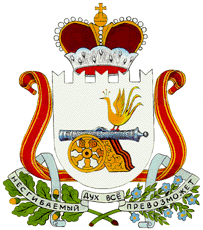 КодНаименование кода группы, подгруппы, статьи, вида источника финансирования дефицитов бюджетов, кода классификации операций сектора государственного управления, относящихся к источникам финансирования дефицитов бюджетовСумма12301 00 00 00 00 0000 000ИСТОЧНИКИ ВНУТРЕННЕГО ФИНАНСИРОВАНИЯ ДЕФИЦИТОВ БЮДЖЕТОВ 6000,001 05 00 00 00 0000 000Изменение остатков средств на счетах по учету средств бюджетов 6000,001 05 00 00 00 0000 500Увеличение остатков средств бюджетов-345546,601 05 02 00 00 0000 500Увеличение прочих остатков средств бюджетов-345546,601 05 02 01 00 0000 510Увеличение прочих остатков денежных средств бюджетов-345546,601 05 02 01 05 0000 510Увеличение прочих остатков денежных средств бюджетов муниципальных районов-345546,601 05 00 00 00 0000 600Уменьшение остатков средств бюджетов351546,601 05 02 00 00 0000 600Уменьшение прочих остатков средств бюджетов351546,601 05 02 01 00 0000 610Уменьшение прочих остатков денежных средств бюджетов351546,601 05 02 01 05 0000 610Уменьшение прочих остатков денежных средств бюджетов муниципальных районов351546,6КодНаименование  кода доходаСумма1232 00 00000 00 0000 000БЕЗВОЗМЕЗДНЫЕ ПОСТУПЛЕНИЯ292378,12 02 00000 00 0000 000БЕЗВОЗМЕЗДНЫЕ ПОСТУПЛЕНИЯ ОТ ДРУГИХ БЮДЖЕТОВ БЮДЖЕТНОЙ СИСТЕМЫ РОССИЙСКОЙ ФЕДЕРАЦИИ292378,12 02 10000 00 0000 150Дотации бюджетам бюджетной системы Российской Федерации119334,02 02 15001 00 0000 150Дотации на выравнивание бюджетной обеспеченности102198,02 02 15001 05 0000 150Дотации бюджетам муниципальных районов на выравнивание бюджетной обеспеченности из бюджета субъекта Российской Федерации102198,02 02 15002 00 0000 150Дотации  бюджетам на поддержку мер по обеспечению сбалансированности бюджетов17136,02 02 15002 05 0000 150Дотации  бюджетам муниципальных районов на поддержку мер по обеспечению сбалансированности бюджетов17136,02 02 20000 00 0000 150Субсидии бюджетам бюджетной системы Российской Федерации (межбюджетные субсидии)43160,22 02 25097 00 0000 150Субсидии бюджетам на создание в общеобразовательных организациях, расположенных в сельской местности, условий для занятий физической культурой и спортом1081,32 02 25097 05 0000 150Субсидии бюджетам муниципальных районов на создание в общеобразовательных организациях, расположенных в сельской местности, условий для занятий физической культурой и спортом1081,32 02 25304 00 0000 150Субсидии бюджетам на организацию бесплатного горячего питания обучающихся, получающих начальное общее образование в государственных и муниципальных образовательных организациях3700,02 02 25304 05 0000 150Субсидии бюджетам муниципальных районов на организацию бесплатного горячего питания обучающихся, получающих начальное общее образование в государственных и муниципальных образовательных организациях3700,02 02 25467 00 0000 151Субсидии бюджетам на обеспечение развития и укрепления материально-технической базы домов культуры в населенных пунктах с числом жителей до 50 тысяч человек1200,02 02 25467 05 0000 151Субсидии бюджетам муниципальных районов на обеспечение развития и укрепления материально-технической базы домов культуры в населенных пунктах с числом жителей до 50 тысяч человек1200,02 02 25497 00 0000 150Субсидии бюджетам на реализацию мероприятий по обеспечению жильем молодых семей796,52 02 25497 05 0000 150Субсидии бюджетам муниципальных районов на реализацию мероприятий по обеспечению жильем молодых семей796,52 02 25519 00 0000 150Субсидия бюджетам на поддержку отрасли культуры31,62 02 25519 05 0000 150Субсидия бюджетам муниципальных районов на поддержку отрасли культуры31,62 02 25590 00 0000 150Субсидии бюджетам на техническое оснащение муниципальных музеев1684,22 02 25590 05 0000 150Субсидии бюджетам муниципальных районов на техническое оснащение муниципальных музеев1684,22 02 29999 00 0000 150Прочие субсидии34666,62 02 29999 05 0000 150Прочие субсидии бюджетам муниципальных районов34666,62 02 30000 00 0000 150Субвенции бюджетам бюджетной системы Российской Федерации129783,72 02 30024 00 0000 150Субвенции местным бюджетам на выполнение передаваемых полномочий субъектов Российской Федерации122546,12 02 30024 05 0000 150Субвенции бюджетам муниципальных районов на выполнение передаваемых полномочий субъектов Российской Федерации122546,12 02 35120 00 0000 150Субвенции бюджетам на осуществление полномочий по составлению (изменению) списков кандидатов в присяжные заседатели федеральных судов общей юрисдикции в Российской Федерации12,22 02 35120 05 0000 150Субвенции бюджетам муниципальных районов на осуществление полномочий по составлению (изменению) списков кандидатов в присяжные заседатели федеральных судов общей юрисдикции в Российской Федерации12,22 02 35303 00 0000 150Субвенции бюджетам муниципальных образований на ежемесячное денежное вознаграждение за классное руководство педагогическим работникам государственных и муниципальных общеобразовательных организаций6434,02 02 35303 05 0000 150Субвенции бюджетам муниципальных районов на ежемесячное денежное вознаграждение за классное руководство педагогическим работникам государственных и муниципальных общеобразовательных организаций6434,02 02 35930 00 0000 150Субвенции бюджетам на государственную регистрацию актов гражданского состояния791,42 02 35930 05 0000 150Субвенции бюджетам муниципальных районов на государственную регистрацию актов гражданского состояния791,42 02 40000 00 0000 150Иные межбюджетные трансферты100,22 02 40014 00 0000 150Межбюджетные трансферты, передаваемые бюджетам муниципальных образований на осуществление части полномочий по решению вопросов местного значения в соответствии с заключенными соглашениями100,22 02 40014 05 0000 150Межбюджетные трансферты, передаваемые бюджетам муниципальных районов из бюджетов поселений на осуществление части полномочий по решению вопросов местного значения в соответствии с заключенными соглашениями100,2НаименованиеРазделПодразделЦелевая статья расходовВид расходовСУММА123456Общегосударственные вопросы010037388,0Функционирование высшего должностного лица субъекта Российской Федерации и муниципального образования01021684,3Обеспечение деятельности высшего должностного лица муниципального образования «Краснинский район» Смоленской области010276 0 00 000001684,3Глава муниципального образования010276 0 01 000001684,3Расходы на обеспечение функций органов местного самоуправления010276 0 01 001401684,3Расходы на выплаты персоналу в целях обеспечения выполнения функций государственными (муниципальными) органами, казенными учреждениями, органами управления государственными внебюджетными фондами010276 0 01 001401001684,3Расходы на выплаты персоналу государственных (муниципальных) органов010276 0 01 001401201684,3Функционирование законодательных (представительных) органов государственной власти и представительных органов муниципальных образований01032838,6Обеспечение деятельности представительных и иных органов власти муниципального образования010375 0 00 000002838,6Председатель законодательного (представительного) органа муниципального образования010375 0 01 000001675,6Расходы на обеспечение функций органов местного самоуправления010375 0 01 001401675,6Расходы на выплаты персоналу в целях обеспечения выполнения функций государственными (муниципальными) органами, казенными учреждениями, органами управления государственными внебюджетными фондами010375 0 01 001401001675,6Расходы на выплаты персоналу государственных (муниципальных органов)010375 0 01 001401201675,6Расходы на обеспечение деятельности (законодательного) представительного органа власти муниципального образования010375 0 02 000001163,0Расходы на обеспечение функций органов местного самоуправления010375 0 02 001401163,0Расходы на выплаты персоналу в целях обеспечения выполнения функций государственными (муниципальными) органами, казенными учреждениями, органами управления государственными внебюджетными фондами010375 0 02 00140100697,5Расходы на выплаты персоналу государственных (муниципальных органов)010375 0 02 00140120697,5Закупка товаров, работ и услуг для обеспечения государственных (муниципальных) нужд010375 0 02 00140200462,6Иные закупки товаров, работ и услуг для обеспечения государственных (муниципальных) нужд010375 0 02 00140240462,6Иные бюджетные ассигнования010375 0 02 001408002,9Уплата налогов, сборов и иных платежей010375 0 02 001408502,9Функционирование Правительства Российской Федерации, высших исполнительных органов государственной власти субъектов Российской Федерации, местных администраций010424355,5    Муниципальная программа "Создание условий для эффективного управления муниципальным образованием " Краснинский район" Смоленской области010401 0 00 0000024355,5Комплекс процессных мероприятий  «Обеспечение организационных  условий для реализации муниципальной программы»010401 4 01 0000024355,5Расходы на обеспечение функций органов местного самоуправления010401 4 01 0014022242,6Расходы на выплаты персоналу в целях обеспечения выполнения функций государственными (муниципальными)  органами, казенными учреждениями, органами управления государственными внебюджетными фондами010401 4 01 0014010017887,7Расходы на выплаты персоналу государственных (муниципальных) органов010401 4 01 0014012017887,7Закупка товаров, работ и услуг для обеспечения государственных (муниципальных) нужд010401 4 01 001402004305,4Иные закупки товаров, работ и услуг для обеспечения государственных (муниципальных) нужд010401 4 01 001402404305,4Иные бюджетные ассигнования010401 4 01 0014080049,5Уплата налогов, сборов и иных платежей010401 4 01 0014085049,5Расходы на текущие и капитальные ремонты зданий и сооружений муниципальных учреждений010401 4 01 02250100,0Закупка товаров, работ и услуг для обеспечения государственных (муниципальных) нужд010401 4 01 02250200100,0Иные закупки товаров, работ и услуг для обеспечения государственных (муниципальных) нужд010401 4 01 02250240100,0Расходы на создание информационных условий для результативного развития местного самоуправления010401 4 01 20320620,0Закупка товаров, работ и услуг для обеспечения государственных (муниципальных) нужд010401 4 01 20320200620,0Иные закупки товаров, работ и услуг для обеспечения государственных (муниципальных) нужд010401 4 01 20320240620,0Расходы на материально-техническое обеспечение010401 4 01 20370704,4Закупка товаров, работ и услуг для обеспечения государственных (муниципальных) нужд010401 4 01 20370200704,4Иные закупки товаров, работ и услуг для обеспечения государственных (муниципальных) нужд010401 4 01 20370240704,4Реализация государственных полномочий по созданию административных комиссий в муниципальных районах и городских округах Смоленской области в целях привлечения к административной ответственности010401 4 01 80900344,3Расходы на выплаты персоналу в целях обеспечения выполнения функций государственными органами, казенными учреждениями, органами управления государственными внебюджетными фондами010401 4 01 80900100327,5Расходы на выплаты персоналу государственных (муниципальных) органов010401 4 01 80900120327,5Закупка товаров, работ и услуг для обеспечения государственных (муниципальных) нужд010401 4 01 8090020016,8Иные закупки товаров, работ и услуг для обеспечения государственных (муниципальных) нужд010401 4 01 8090024016,8Реализация государственных полномочий по созданию и организации деятельности комиссий по делам несовершеннолетних и защите их прав010401 4 01 80910344,2Расходы на выплаты персоналу в целях обеспечения выполнения функций государственными (муниципальными)  органами, казенными учреждениями, органами управления государственными внебюджетными фондами010401 4 01 80910100327,5Расходы на выплаты персоналу государственных (муниципальных) органов010401 4 01 80910120327,5Закупка товаров, работ и услуг для обеспечения государственных (муниципальных) нужд010401 4 01 8091020016,7Иные закупки товаров, работ и услуг для обеспечения государственных (муниципальных) нужд010401 4 01 8091024016,7Судебная система010512,2Муниципальная программа «Создание условий для эффективного управления муниципальным образованием «Краснинский район» Смоленской области» 010501 0 00 0000012,2Комплекс процессных мероприятий  «Обеспечение организационных  условий для реализации муниципальной программы»010501 4 01 0000012,2Осуществление полномочий по составлению (изменению) списков кандидатов в присяжные заседатели федеральных судов общей юрисдикции в Российской Федерации010501 4 01 5120012,2Закупка товаров, работ и услуг для обеспечения государственных (муниципальных) нужд010501 4 01 5120020012,2Иные закупки товаров, работ и услуг для обеспечения государственных (муниципальных) нужд010501 4 01 5120024012,2Обеспечение деятельности финансовых, налоговых и таможенных органов и органов финансового (финансово-бюджетного надзора)01067031,7Муниципальная программа  «Создание условий для эффективного управления муниципальными финансами в муниципальном образовании «Краснинский район» Смоленской области» 010607 0 00 000005489,8Комплекс процессных мероприятий «Обеспечение организационных  условий для реализации муниципальной программы»010607 4 01 000005489,8Расходы на обеспечение функций органов местного самоуправления010607 4 01 001405289,8Расходы на выплаты персоналу в целях обеспечения выполнения функций государственными (муниципальными)  органами, казенными учреждениями, органами управления государственными внебюджетными фондами010607 4 01 001401004891,5Расходы на выплаты персоналу государственных (муниципальных) органов010607 4 01 001401204891,5Закупка товаров, работ и услуг для обеспечения государственных (муниципальных) нужд010607 4 01 00140200398,3Иные закупки товаров, работ и услуг для обеспечения государственных (муниципальных) нужд010607 4 01 00140240398,3Расходы на материально-техническое обеспечение010607 4 01 20370200,0Закупка товаров, работ и услуг для обеспечения государственных (муниципальных) нужд010607 4 01 20370200200,0Иные закупки товаров, работ и услуг для обеспечения государственных (муниципальных) нужд010607 4 01 20370240200,0Обеспечение деятельности (законодательного) представительного органа власти муниципального образования010675 0 00 000001441,7Председатель Контрольно-ревизионной комиссии010675 0 03 00000523,7Расходы на обеспечение функций органов местного самоуправления010675 0 03 00140523,7Расходы на выплаты персоналу в целях обеспечения выполнения функций государственными (муниципальными)  органами, казенными учреждениями, органами управления государственными внебюджетными фондами010675 0 03 00140100523,7Расходы на выплаты персоналу государственных (муниципальных) органов010675 0 03 00140120523,7Обеспечение деятельности контрольно-ревизионной комиссии010675 0 04 00000918,0Расходы на обеспечение функций органов местного самоуправления010675 0 04 00140918,0Расходы на выплаты персоналу в целях обеспечения выполнения функций государственными (муниципальными)  органами, казенными учреждениями, органами управления государственными внебюджетными фондами010675 0 04 00140100705,0Расходы на выплаты персоналу государственных (муниципальных) органов010675 0 04 00140120705,0Закупка товаров, работ и услуг для обеспечения государственных (муниципальных) нужд010675 0 04 00140200213,0Иные закупки товаров, работ и услуг для обеспечения государственных (муниципальных) нужд010675 0 04 00140240213,0Непрограммные расходы органов исполнительной власти010691 0 00 00000100,2Прочие расходы за счет межбюджетных трансфертов других уровней010691 0 02 00000100,2Расходы на осуществление, переданных полномочий по внешнему муниципальному финансовому контролю010691 0 02 П001092,8Расходы на выплаты персоналу в целях обеспечения выполнения функций государственными (муниципальными)  органами, казенными учреждениями, органами управления государственными внебюджетными фондами010691 0 02 П001010084,8Расходы на выплаты персоналу государственных (муниципальных) органов010691 0 02 П001012084,8Закупка товаров, работ и услуг для обеспечения государственных (муниципальных) нужд010691 0 02 П00102008,0Иные закупки товаров, работ и услуг для обеспечения государственных (муниципальных) нужд010691 0 02 П00102408,0Расходы на осуществление переданных полномочий по казначейскому исполнению бюджетов поселений010691 0 02 П00207,4Закупка товаров, работ и услуг для обеспечения государственных (муниципальных) нужд010691 0 02 П00202007,4Иные закупки товаров, работ и услуг для обеспечения государственных (муниципальных) нужд010691 0 02 П00202407,4Резервные фонды0111200,0Резервный фонд 011181 0 00 00000200,0Резервный фонд Администрации муниципального образования011181 0 01 00000200,0Расходы за счет средств резервного фонда Администрации муниципального образования «Краснинский район» Смоленской области»011181 0 01 27770200,0Иные бюджетные ассигнования011181 0 01 27770800200,0Резервные средства011181 0 01 27770870200,0Другие  общегосударственные вопросы01131265,7Муниципальная программа «Создание условий для эффективного управления муниципальным образованием «Краснинский район» Смоленской области» 011301 0 00 000001142,7Комплекс процессных мероприятий  «Обеспечение организационных  условий для реализации муниципальной программы»011301 4 01 00000916,9Расходы на оплату членских взносов 011301 4 01 2021060,5Иные бюджетные ассигнования011301 4 01 2021080060,5Уплата налогов, сборов и иных платежей011301 4 01 2021085060,5Реализация мероприятий по организации хранения архивных документов011301 4 01 2039065,0Закупка товаров, работ и услуг для обеспечения государственных (муниципальных) нужд011301 4 01 2039020065,0Иные закупки товаров, работ и услуг для обеспечения государственных (муниципальных) нужд011301 4 01 2039024065,0Осуществление переданных полномочий Российской Федерации на государственную регистрацию актов гражданского состояния (расходы на обеспечение функций государственных органов)011301 4 01 59301791,4Расходы на выплаты персоналу в целях обеспечения выполнения функций государственными органами, казенными учреждениями, органами управления государственными внебюджетными фондами011301 4 01 59301100764,8Расходы на выплаты персоналу государственных (муниципальных) органов011301 4 01 59301120764,8Закупка товаров, работ и услуг для обеспечения государственных (муниципальных) нужд011301 4 01 5930120026,6Иные закупки товаров, работ и услуг для обеспечения государственных (муниципальных) нужд011301 4 01 5930124026,6Комплекс процессных мероприятий   «Распоряжение объектами муниципальной собственности муниципального образования «Краснинский район» Смоленской области»011301 4 02 00000225,8 Оценка муниципального имущества, изготовление кадастровых паспортов и (или) технических планов на объекты недвижимости, находящиеся в муниципальной собственности011301 4 02 2001024,8Закупка товаров, работ и услуг для обеспечения государственных (муниципальных) нужд011301 4 02 0000020024,8Иные закупки товаров, работ и услуг для обеспечения государственных (муниципальных) нужд011301 4 02 2001024024,8Услуги  по выполнению кадастровых работ по земельным участкам011301 4 02 20020201,0Закупка товаров, работ и услуг для обеспечения государственных (муниципальных) нужд011301 4 02 20020200201,0Иные закупки товаров, работ и услуг для обеспечения государственных (муниципальных) нужд011301 4 02 20020240201,0Комплекс процессных мероприятий «Комплекс профилактических мероприятий по снижению уровня правонарушений в общественных местах»011305 4 02 000005,0Стимулирование и материально-техническое обеспечение деятельности народной дружины011305 4 02 202705,0Расходы на выплаты персоналу в целях обеспечения выполнения функций государственными органами, казенными учреждениями, органами управления государственными внебюджетными фондами011305 4 02 202701005,0Расходы на выплаты персоналу государственных (муниципальных) органов011305 4 02 202701205,0Муниципальная программа «Гражданско-патриотическое воспитание граждан» в муниципальном образовании «Краснинский район» Смоленской области»011312 0 00 0000030,0Комплекс процессных мероприятий "Организация и проведение мероприятий по гражданскому и патриотическому воспитанию граждан, включая проведение мероприятий, посвященных памятным датам и праздникам"011312 4 01 0000030,0Расходы на реализацию мероприятий по гражданско-патриотическому воспитанию011312 4 01 2011030,0Закупка товаров, работ и услуг для обеспечения государственных (муниципальных) нужд011312 4 01 2011020030,0Иные закупки товаров, работ и услуг для обеспечения государственных (муниципальных) нужд011312 4 01 2011024030,0Муниципальная программа «Противодействие экстремизму и профилактика терроризма на территории муниципального образования «Краснинский район» Смоленской»011314 0 00 0000088,0Комплекс процессных мероприятий "Осуществление комплекса мер по обеспечению мероприятий по противодействию экстремизму и профилактике терроризма"011314 4 01 0000088,0Организационно - технические мероприятия011314 4 01 2038088,0Предоставление субсидий бюджетным, автономным учреждениям и иным некоммерческим организациям011314 4 01 2038060088,0Субсидии бюджетным учреждениям011314 4 01 2038061088,0Национальная  экономика040043836,4Транспорт04083165,0Муниципальная программа «Развитие дорожно-транспортного комплекса муниципального образования «Краснинский район» Смоленской области» 040802 0 00 000003165,0Комплекс процессных мероприятий «Создание условий для обеспечения транспортного обслуживания населения автомобильным транспортом на пригородных, внутри муниципальных маршрутах на территории муниципального образования "Краснинский район" Смоленской области»040802 4 01 000003165,0Расходы на оплату выполненных работ, связанных с осуществлением регулярных перевозок пассажиров автомобильным транспортом по регулируемым тарифам по муниципальным маршрутам 040802 4 01 204101800,0Закупка товаров, работ и услуг для обеспечения государственных (муниципальных) нужд040802 4 01 204102001800,0Иные закупки товаров, работ и услуг для обеспечения государственных (муниципальных) нужд040802 4 01 204102401800,0Субсидии юридическим лицам (за исключением государственных (муниципальных) учреждений), индивидуальным предпринимателям, а также физическим лицам – производителям товаров, работ и услуг, выделяемой из  бюджета муниципального района на компенсацию недополученных доходов организаций автомобильного пассажирского транспорта,в связи с оказанием услуг по осуществлению бесплатной перевозки обучающихся  общеобразовательных организацийрайона и сопровождающих их лицна   внутримуниципальных маршрутах»040802 4 01 600201365,0Иные бюджетные ассигнования040802 4 01 600208001365,0Субсидии юридическим лицам (кроме некоммерческих организаций), индивидуальным предпринимателям, физическим лицам-производителям товаров, работ, услуг040802 4 01 600208101365,0Дорожное хозяйство (дорожные фонды)040940663,4Муниципальная программа «Развитие дорожно-транспортного комплекса муниципального образования «Краснинский район» Смоленской области» 040902 0 00 0000040663,4Комплекс процессных мероприятий "Развитие сети автомобильных дорог общего пользования"040902 4 02 0000040663,4Ремонт  автомобильных дорог общего пользования муниципального образования и дорожных сооружений, являющихся их технологической частью (искусственных дорожных сооружений)040902 4 02 200402000,3Закупка товаров, работ и услуг для обеспечения государственных (муниципальных) нужд040902 4 02 200402002000,3Иные закупки товаров, работ и услуг для обеспечения государственных (муниципальных) нужд040902 4 02 200402402000,3Содержание автомобильных дорог общего пользования муниципального образования и дорожных сооружений, являющихся их технологической частью (искусственных дорожных сооружений)040902 4 02 200604060,6Закупка товаров, работ и услуг для обеспечения государственных (муниципальных) нужд040902 4 02 200602004060,6Иные закупки товаров, работ и услуг для обеспечения государственных (муниципальных) нужд040902 4 02 200602404060,6Расходы на приобретение специализированной техники для содержания и ремонта автомобильных дорог общего пользования040902 4 02 204307167,7Капитальные вложения в объекты государственной (муниципальной) собственности   040902 4 02 204304007167,7Бюджетные инвестиции040902 4 02 204304107167,7Расходы на проектирование, строительство, реконструкцию, капитальный ремонт и ремонт автомобильных дорог общего пользования местного значения с твердым покрытием до сельских населенных пунктов, не имеющих круглогодичной связи с сетью автомобильных дорог общего пользования040902 4 02 S050027184,8Закупка товаров, работ и услуг для обеспечения государственных (муниципальных) нужд040902 4 02 S050020027184,8Иные закупки товаров, работ и услуг для обеспечения государственных (муниципальных) нужд040902 4 02 S050024027184,8Расходы на проектирование, строительство, реконструкцию, капитальный ремонт и ремонт автомобильных дорог общего пользования местного значения040902 4 02 S1260250,0Закупка товаров, работ и услуг для обеспечения государственных (муниципальных) нужд040902 4 02 S1260200250,0Иные закупки товаров, работ и услуг для обеспечения государственных (муниципальных) нужд040902 4 02 S1260240250,0Другие вопросы в области национальной экономики04128,0Муниципальная программа «Создание благоприятного предпринимательского климата на территории муниципального образования «Краснинский район» Смоленской области» 041204 0 00 000003,0Комплекс процессных мероприятий  «Создание и развитие инфраструктуры поддержки субъектов малого и среднего предпринимательства»041204 4 01 000003,0Развитие малого и среднего предпринимательства на территории муниципального образования041204 4 01 200803,0Закупка товаров, работ и услуг для обеспечения государственных (муниципальных) нужд041204 4 01 200802003,0Иные закупки товаров, работ и услуг для обеспечения государственных (муниципальных) нужд041204 4 01 200802403,0Муниципальная программа «Развитие культуры и туризма на территории муниципального образования  «Краснинский район» Смоленской области» 041209 0 00 000005,0Комплекс процессных мероприятий «Развитие туризма»041209 4 05 000005,0Расходы на обеспечение деятельности муниципальных учреждений041209 4 05 001505,0Предоставление субсидий бюджетным, автономным учреждениям и иным некоммерческим организациям041209 4 05 001506005,0Субсидии бюджетным учреждениям041209 4 05 001506105,0Жилищно-коммунальное хозяйство0500275,0Жилищное хозяйство0501205,0Непрограммные расходы органов исполнительной власти050191 0 00 00000205,0 Расходы в области жилищного хозяйства на перечисление взносов на капитальный ремонт общего имущества в многоквартирном доме и оплаты коммунальных услуг по содержанию жилых помещений, включенных в специализированный жилищный фонд муниципального образования "Краснинский район" Смоленской области050191 0 05 00000205,0Расходы на перечисление взносов на капитальный ремонт общего имущества в многоквартирном доме за жилые помещения, включенные в специализированный жилищный фонд050191 0 05 20330205,0Закупка товаров, работ и услуг для обеспечения государственных (муниципальных) нужд050191 0 05 20330200205,0Иные закупки товаров, работ и услуг для обеспечения государственных (муниципальных) нужд050191 0 05 20330240205,0Благоустройство050370,0Муниципальная программа "Создание условий для обеспечения качественными услугами жилищно-коммунального хозяйства населения муниципального образования "Краснинский район" Смоленской области"050315 0 00 0000070,0Комплекс процессных мероприятий "Создание условий для устойчивого развития и функционирования жилищно-коммунального хозяйства"050315 4 01 0000070,0Прочее благоустройство050315 4 01 2048070,0Закупка товаров, работ и услуг для обеспечения государственных (муниципальных) нужд050315 4 01 2048020070,0Иные закупки товаров, работ и услуг для обеспечения государственных (муниципальных) нужд050315 4 01 2048024070,0Образование0700181383,0Дошкольное образование070136715,7Муниципальная программа «Развитие образования и молодежной политики в муниципальном образовании «Краснинский район» Смоленской области» 070108 0 00 0000036715,7Комплекс процессных мероприятий «Развитие дошкольного образования»070108 4 02 0000036715,7Расходы на обеспечение деятельности муниципальных учреждений070108 4 02 0015021743,8Предоставление субсидий бюджетным, автономным учреждениям и иным некоммерческим организациям070108 4 02 0015060021743,8Субсидии бюджетным учреждениям070108 4 02 0015061021743,8Расходы за счет резервного фонда Администрации Смоленской области070108 4 02 29990346,7Предоставление субсидий бюджетным, автономным учреждениям и иным некоммерческим организациям070108 4 02 29990600346,7Субсидии бюджетным учреждениям070108 4 02 29990610346,7Обеспечение государственных гарантий реализации прав на получение общедоступного и бесплатного дошкольного образования070108 4 02 8017014185,9Предоставление субсидий бюджетным, автономным учреждениям и иным некоммерческим организациям070108 4 02 8017060014185,9Субсидии бюджетным учреждениям070108 4 02 8017061014185,9Расходы на укрепление материально-технической базы образовательных учреждений 070108 4 02 80640400,0Предоставление субсидий бюджетным, автономным учреждениям и иным некоммерческим организациям070108 4 02 80640600400,0Субсидии бюджетным учреждениям070108 4 02 80640610400,0Расходы на укрепление материально-технической базы образовательных учреждений за счет средств местного бюджета070108 4 02 S064021,0Предоставление субсидий бюджетным, автономным учреждениям и иным некоммерческим организациям070108 4 02 S064060021,0Субсидии бюджетным учреждениям070108 4 02 S064061021,0Расходы бюджета муниципального района на софинансирование расходов за счет средств резервного фонда Администрации Смоленской области070108 4 02 S999018,3Предоставление субсидий бюджетным, автономным учреждениям и иным некоммерческим организациям070108 4 02 S999060018,3Субсидии бюджетным учреждениям070108 4 02 S999061018,3Общее образование0702123679,0Муниципальная программа «Доступная среда на территории муниципального образования «Краснинский район» Смоленской области» 070203 0 00 0000025,0Комплекс процессных мероприятий  «Организация и проведение мероприятий, направленных на создание беспрепятственного доступа к приоритетным объектам социальной инфраструктуры в приоритетных сферах жизнедеятельности инвалидов»070203 4 01 0000025,0 Расходы на обеспечение деятельности муниципальных учреждений070203 4 01 0015025,0Предоставление субсидий бюджетным, автономным учреждениям и иным некоммерческим организациям070203 4 01 0015060025,0Субсидии бюджетным учреждениям070203 4 01 0015061025,0Муниципальная программа «Развитие образования и молодежной политики в муниципальном образовании «Краснинский район» Смоленской области» 070208 0 00 00000123654,0Региональный проект "Современная школа"070208 1 E1 000003213,5Обеспечение государственных гарантий реализации прав на получение общедоступного и бесплатного начального общего, основного общего, среднего общего образования070208 1 E1 801802992,4Предоставление субсидий бюджетным, автономным учреждениям и иным некоммерческим организациям070208 1 E1 801806002992,4Субсидии бюджетным учреждениям070208 1 E1 801806102992,4Обеспечение условий для функционирования центров "Точка роста"070208 1 E1 81710221,1Предоставление субсидий бюджетным, автономным учреждениям и иным некоммерческим организациям070208 1 E1 81710600221,1Субсидии бюджетным учреждениям070208 1 E1 81710610221,1Региональный проект "Успех каждого ребенка"070208 1 E2 000001138,2Расходы на создание в общеобразовательных организациях, расположенных в сельской местности и малых городах, условий для занятий физической культурой и спортом070208 1 E2 509701138,2Предоставление субсидий бюджетным, автономным учреждениям и иным некоммерческим организациям070208 1 E2 509706001138,2Субсидии бюджетным учреждениям070208 1 E2 509706101138,2Комплекс процессных мероприятий «Развитие общего образования»070208 4 03 00000119302,3Расходы на обеспечение деятельности муниципальных учреждений070208 4 03 0015016098,4Предоставление субсидий бюджетным, автономным учреждениям и иным некоммерческим организациям070208 4 03 0015060016098,4Субсидии бюджетным учреждениям070208 4 03 0015061016098,4Расходы за счет резервного фонда Администрации Смоленской области070208 4 03 29990807,6Предоставление субсидий бюджетным, автономным учреждениям и иным некоммерческим организациям070208 4 03 29990600807,6Субсидии бюджетным учреждениям070208 4 03 29990610807,6Ежемесячное денежное вознаграждение за классное руководство педагогическим работникам государственных и муниципальных общеобразовательных организаций070208 4 03 530306434,0Предоставление субсидий бюджетным, автономным учреждениям и иным некоммерческим организациям070208 4 03 530306006434,0Субсидии бюджетным учреждениям070208 4 03 530306106434,0Обеспечение государственных гарантий реализации прав на получение общедоступного и бесплатного начального, общего, основного общего, среднего общего образования070208 4 03 8018089983,6Предоставление субсидий бюджетным, автономным учреждениям и иным некоммерческим организациям070208 4 03 8018060089983,6Субсидии бюджетным учреждениям070208 4 03 8018061089983,6Выплата вознаграждения за выполнение функций классного руководителя070208 4 03 80280721,8Предоставление субсидий бюджетным, автономным учреждениям и иным некоммерческим организациям070208 4 03 80280600721,8Субсидии бюджетным учреждениям070208 4 03 80280610721,8Расходы на укрепление материально-технической базы образовательных учреждений070208 4 03 806401400,0Предоставление субсидий бюджетным, автономным учреждениям и иным некоммерческим организациям070208 4 03 806406001400,0Субсидии бюджетным учреждениям070208 4 03 806406101400,0Организация бесплатного горячего питания обучающихся, получающих начальное общее образование в государственных и муниципальных образовательных организациях070208 4 03 L30403740,0Предоставление субсидий бюджетным, автономным учреждениям и иным некоммерческим организациям070208 4 03 L30406003740,0Субсидии бюджетным учреждениям070208 4 03 L30406103740,0Расходы на укрепление материально-технической базы образовательных учреждений за счет средств местного бюджета070208 4 03 S064073,7Предоставление субсидий бюджетным, автономным учреждениям и иным некоммерческим организациям070208 4 03 S064060073,7Субсидии бюджетным учреждениям070208 4 03 S064061073,7Расходы бюджета муниципального района на софинансирование расходов за счет средств резервного фонда Администрации Смоленской области070208 4 03 S999043,2Предоставление субсидий бюджетным, автономным учреждениям и иным некоммерческим организациям070208 4 03 S999060043,2Субсидии бюджетным учреждениям070208 4 03 S999061043,2Дополнительное образование детей070313273,6Муниципальная программа «Развитие образования и молодежной политики в муниципальном образовании "Краснинский район» Смоленской области» 070308 0 00 0000013273,6Комплекс процессных мероприятий «Развитие дополнительного  образования»070308 4 04 0000013273,6Расходы на обеспечение деятельности муниципальных учреждений070308 4 04 0015010771,4Предоставление субсидий бюджетным, автономным учреждениям и иным некоммерческим организациям070308 4 04 0015060010771,4Субсидии бюджетным учреждениям070308 4 04 0015061010771,4Расходы на обеспечение функционирования системы персонифицированного финансирования дополнительного образования детей070308 4 04 204201665,4Предоставление субсидий бюджетным, автономным учреждениям и иным некоммерческим организациям070308 4 04 204206001665,4Субсидии бюджетным учреждениям070308 4 04 204206101665,4Расходы за счет резервного фонда Администрации Смоленской области070308 4 04 2999095,0Предоставление субсидий бюджетным, автономным учреждениям и иным некоммерческим организациям070308 4 04 2999060095,0Субсидии бюджетным учреждениям070308 4 04 2999061095,0Расходы на обеспечения развития и укрепления материально-технической базы муниципальных учреждений дополнительного образования070308 4 04 80340700,0Предоставление субсидий бюджетным, автономным учреждениям и иным некоммерческим организациям070308 4 04 80340600700,0Субсидии бюджетным учреждениям070308 4 04 80340610700,0Расходы на обеспечения развития и укрепления материально-технической базы муниципальных учреждений дополнительного образования за счет средств местного бюджета070308 4 04 S034036,8Предоставление субсидий бюджетным, автономным учреждениям и иным некоммерческим организациям070308 4 04 S034060036,8Субсидии бюджетным учреждениям070308 4 04 S034061036,8Расходы бюджета муниципального района на софинансированиерасходов за счет средств резервного фонда Администрации Смоленской области070308 4 04 S99905,0Предоставление субсидий бюджетным, автономным учреждениям и иным некоммерческим организациям070308 4 04 S99906005,0Субсидии бюджетным учреждениям070308 4 04 S99906105,0Молодежная политика 0707524,7Муниципальная программа  «Создание условий для обеспечения безопасности жизнедеятельности населения муниципального образования «Краснинский район» Смоленской области» 070705 0 00 0000021,0Комплекс процессных мероприятий «Организация и проведение мероприятий по профилактике асоциальных явлений в молодежной среде»070705 4 01 0000021,0Профилактика правонарушений и усиление борьбы с преступностью070705 4 01 2022021,0Предоставление субсидий бюджетным, автономным учреждениям и иным некоммерческим организациям070705 4 01 2022060021,0Субсидии бюджетным учреждениям070705 4 01 2022061021,0Муниципальная программа «Развитие образования и молодежной политики в муниципальном образовании "Краснинский район» Смоленской области» 070308 0 00 00000503,7Комплекс процессных мероприятий «Реализация молодежной политики»070708 4 05 00000100,0Реализация мероприятий в области молодежной политики070708 4 05 20180100,0Закупка товаров, работ и услуг для обеспечения государственных (муниципальных) нужд070708 4 05 20180200100,0Иные закупки товаров, работ и услуг для обеспечения государственных (муниципальных) нужд070708 4 05 20180240100,0Комплекс процессных мероприятий «Проведение мероприятий по отдыху и оздоровлению»070708 4 06 00000403,7Расходы на обеспечение отдыха и оздоровления детей, проживающих на территории Смоленской области, находящихся в каникулярное время (летнее) в лагерях дневного пребывания, организованных на базе муниципальных образовательных организаций, реализующих образовательные программы начального общего, основного общего, среднего общего образования, и организаций дополнительного образования070708 4 06 S0030403,7Предоставление субсидий бюджетным, автономным учреждениям и иным некоммерческим организациям070708 4 06 S0030600403,7Субсидии бюджетным учреждениям070708 4 06 S0030610403,7Другие вопросы в области образования07097190,0Муниципальная программа «Развитие дорожно-транспортного комплекса муниципального образования «Краснинский район» Смоленской области» 070902 0 00 0000015,0Комплекс процессных мероприятий «Повышение безопасности дорожного движения на территории  муниципального образования «Краснинский район» Смоленской области»070902 4 03 0000015,0Реализация мероприятий, направленных на профилактику детского дорожно-транспортного травматизма070902 4 03 2007015,0Закупка товаров, работ и услуг для обеспечения государственных (муниципальных) нужд070902 4 03 2007020015,0Иные закупки товаров, работ и услуг для обеспечения государственных (муниципальных) нужд070902 4 03 2007024015,0Муниципальная программа  «Создание условий для обеспечения безопасности жизнедеятельности населения муниципального образования «Краснинский район» Смоленской области» 070905 0 00 0000010,0Комплекс процессных мероприятий «Организация и проведение мероприятий по профилактике асоциальных явлений в молодежной среде»070905 4 01 000005,0Противодействие злоупотреблению наркотическими средствами и психотропными веществами, и их незаконному обороту070905 4 01 202305,0Предоставление субсидий бюджетным, автономным учреждениям и иным некоммерческим организациям070905 4 01 202306005,0Субсидии бюджетным учреждениям070905 4 01 202306105,0Противодействие экстремистской деятельности070905 4 01 202405,0Предоставление субсидий бюджетным, автономным учреждениям и иным некоммерческим организациям070905 4 01 202406005,0Субсидии бюджетным учреждениям070905 4 01 202406105,0Муниципальная программа «Развитие образования и молодежной политики в муниципальном образовании «Краснинский район» Смоленской области» 070908 0 00 000007165,0Комплекс процессных мероприятий «Обеспечение организационных  условий для реализации муниципальной программы"070908 4 01 000007165,0Расходы на обеспечение деятельности муниципальных учреждений070908 4 01 001402592,2Расходы на выплаты персоналу в целях обеспечения выполнения функций государственными (муниципальными)  органами, казенными учреждениями, органами управления государственными внебюджетными фондами070908 4 01 001401002197,6Расходы на выплаты персоналу государственных (муниципальных) органов070908 4 01 001401202197,6Закупка товаров, работ и услуг для обеспечения государственных (муниципальных) нужд070908 4 01 00140200390,6Иные закупки товаров, работ и услуг для обеспечения государственных (муниципальных) нужд070908 4 01 00140240390,6Иные бюджетные ассигнования070908 4 01 001408004,0Уплата налогов, сборов и иных платежей070908 4 01 001408504,0Расходы на обеспечение деятельности муниципальных учреждений070908 4 01 001504462,8Расходы на выплаты персоналу в целях обеспечения выполнения функций государственными (муниципальными) органами, казенными учреждениями, органами управления государственными внебюджетными фондами070908 4 01 001501003894,3Расходы на выплаты персоналу казенных учреждений070908 4 01 001501103894,3Закупка товаров, работ и услуг для обеспечения государственных (муниципальных) нужд070908 4 01 00150200568,5Иные закупки товаров, работ и услуг для обеспечения государственных (муниципальных) нужд070908 4 01 00150240568,5Расходы на материально-техническое обеспечение070908 4 01 20370110,0Закупка товаров, работ и услуг для обеспечения государственных (муниципальных) нужд070908 4 01 20370200110,0Иные закупки товаров, работ и услуг для обеспечения государственных (муниципальных) нужд070908 4 01 20370240110,0Культура, кинематография 080048468,9Культура080138897,9Муниципальная программа «Развитие культуры и туризма на территории муниципального образования  «Краснинский район» Смоленской области» 080109 0 00 0000038897,9Региональный проект «Культурная среда»080109 1А1 000001701,2Расходы для софинансирования расходов бюджетов муниципальных образований Смоленской области в рамках реализации областной государственной программы "Развитие культуры в Смоленской области" на техническое оснащение муниципальных музеев080109 1А1 55900 1701,2Предоставление субсидий бюджетным, автономным учреждениям и иным некоммерческим организациям080109 1А1 55900 6001701,2Субсидии бюджетным учреждениям080109 1А1 55900 6101701,2Комплекс процессных мероприятий «Развитие музейной деятельности»080109 4 02 000003607,6Расходы на обеспечение деятельности муниципальных учреждений080109 4 02 001502133,9Предоставление субсидий бюджетным, автономным учреждениям и иным некоммерческим организациям080109 4 02 001506002133,9Субсидии бюджетным учреждениям080109 4 02 001506102133,9Расходы на обеспечения развития и укрепления материально-технической базы учреждений культуры080109 4 02 803301400,0Предоставление субсидий бюджетным, автономным учреждениям и иным некоммерческим организациям080109 4 02 803306001400,0Субсидии бюджетным учреждениям080109 4 02 803306101400,0Расходы на обеспечение развития и укрепления материально-технической базы учреждений культуры за счет средств местного бюджета080109 4 02 S033073,7Предоставление субсидий бюджетным, автономным учреждениям и иным некоммерческим организациям080109 4 02 S033060073,7Субсидии бюджетным учреждениям080109 4 02 S033061073,7Комплекс процессных мероприятий «Развитие библиотечного обслуживания»080109 4 03 000009914,4Расходы на обеспечение деятельности муниципальных учреждений080109 4 03 001509356,2Предоставление субсидий бюджетным, автономным учреждениям и иным некоммерческим организациям080109 4 03 001506009356,2Субсидии бюджетным учреждениям080109 4 03 001506109356,2Расходы на обеспечения развития и укрепления материально-технической базы учреждений культуры080109 4 03 80330500,0Предоставление субсидий бюджетным, автономным учреждениям и иным некоммерческим организациям080109 4 03 80330600500,0Субсидии бюджетным учреждениям080109 4 03 80330610500,0Расходы на государственную поддержку отрасли культуры (комплектование книжных фондов)080109 4 03 L519731,9Предоставление субсидий бюджетным, автономным учреждениям и иным некоммерческим организациям080109 4 03 L519760031,9Субсидии бюджетным учреждениям080109 4 03 L519761031,9Расходы на обеспечение развития и укрепления материально-технической базы учреждений культуры за счет средств местного бюджета080109 4 03 S033026,3Предоставление субсидий бюджетным, автономным учреждениям и иным некоммерческим организациям080109 4 03 S033060026,3Субсидии бюджетным учреждениям080109 4 03 S033061026,3Комплекс процессных мероприятий «Организация культурно-досугового обслуживания населения»080109 4 04 0000023669,7Расходы на обеспечение деятельности муниципальных учреждений080109 4 04 0015020983,9Предоставление субсидий бюджетным, автономным учреждениям и иным некоммерческим организациям080109 4 04 0015060020983,9Субсидии бюджетным учреждениям080109 4 04 0015061020983,9Расходы на обеспечения развития и укрепления материально-технической базы учреждений культуры080109 4 04 803301400,0Предоставление субсидий бюджетным, автономным учреждениям и иным некоммерческим организациям080109 4 04 803306001400,0Субсидии бюджетным учреждениям080109 4 04 803306101400,0Обеспечение развития и укрепления материально-технической базы домов культуры в населенных пунктах с числом жителей до 50 тысяч человек080109 4 04 L46701212,1Предоставление субсидий бюджетным, автономным учреждениям и иным некоммерческим организациям080109 4 04 L46706001212,1Субсидии бюджетным учреждениям080109 4 04 L46706101212,1Расходы на обеспечение развития и укрепления материально-технической базы учреждений культуры за счет средств местного бюджета080109 4 04 S033073,7Предоставление субсидий бюджетным, автономным учреждениям и иным некоммерческим организациям080109 4 04 S033060073,7Субсидии бюджетным учреждениям080109 4 04 S033061073,7 Комплекс процессных мероприятий «Сохранение и охрана объектов культурного наследия (памятников истории и культуры) расположенных на территории муниципального образования «Краснинский район» Смоленской области»080109 4 06 000005,0Расходы на обеспечение деятельности муниципальных учреждений080109 4 06 001505,0Предоставление субсидий бюджетным, автономным учреждениям и иным некоммерческим организациям080109 4 06 001506005,0Субсидии бюджетным учреждениям080109 4 06 001506105,0Другие вопросы в области культуры, кинематографии 08049571,0Муниципальная программа «Развитие культуры и туризма на территории муниципального образования  «Краснинский район» Смоленской области» 080409 0 00 000009571,0Комплекс процессных мероприятий «Обеспечение организационных  условий для реализации муниципальной программы»080409 4 01 000009571,0Расходы на обеспечение функций органов местного самоуправления080409 4 01 001401507,0Расходы на выплаты персоналу в целях обеспечения выполнения функций государственными (муниципальными)  органами, казенными учреждениями, органами управления государственными внебюджетными фондами080409 4 01 001401001423,6Расходы на выплаты персоналу государственных (муниципальных) органов080409 4 01 001401201423,6Закупка товаров, работ и услуг для обеспечения государственных (муниципальных) нужд080409 4 01 0014020079,2Иные закупки товаров, работ и услуг для обеспечения государственных (муниципальных) нужд080409 4 01 0014024079,2Иные бюджетные ассигнования080409 4 01 001408004,2Уплата налогов, сборов и иных платежей080409 4 01 001408504,2Расходы на обеспечение деятельности муниципальных учреждений080409 4 01 001508064,0Расходы на выплаты персоналу в целях обеспечения выполнения функций государственными (муниципальными) органами, казенными учреждениями, органами управления государственными внебюджетными фондами080409 4 01 001501007096,9Расходы на выплаты персоналу казенных учреждений080409 4 01 001501107096,9Закупка товаров, работ и услуг для обеспечения государственных (муниципальных) нужд080409 4 01 00150200920,0Иные закупки товаров, работ и услуг для обеспечения государственных (муниципальных) нужд080409 4 01 00150240920,0Иные бюджетные ассигнования080409 4 01 0015080047,1Исполнение судебных актов080409 4 01 0015083010,0Уплата налогов, сборов и иных платежей080409 4 01 0015085037,1Социальная политика100017192,5Пенсионное обеспечение10013699,6Муниципальная программа «Создание условий для эффективного управления муниципальным образованием «Краснинский район» Смоленской области» 100101 0 00 000003699,6Комплекс процессных мероприятий  «Обеспечение организационных  условий для реализации муниципальной программы»100101 4 01 000003699,6Расходы на выплату пенсий за выслугу лет лицам, замещающим муниципальные должности и должности муниципальной службы100101 4 01 700103699,6Социальное обеспечение и иные выплаты населению100101 4 01 700103003699,6Публичные нормативные социальные выплаты гражданам100101 4 01 700103103699,6Социальное обеспечение населения10034982,8Муниципальная программа «Развитие образования и молодежной политики в муниципальном образовании «Краснинский район» Смоленской области» 100308 0 00 000004982,8Комплекс процессных мероприятий «Развитие системы социальной поддержки педагогических работников»100308 4 08 000004982,8Осуществление мер социальной поддержки по предоставлению компенсации расходов на оплату жилых помещений, отопления и освещения педагогическим работникам образовательных организаций100308 4 08 808104982,8Закупка товаров, работ и услуг для обеспечения государственных (муниципальных) нужд100308 4 08 80810200120,7Иные закупки товаров, работ и услуг для обеспечения государственных (муниципальных) нужд100308 4 08 80810240120,7Социальное обеспечение и иные выплаты населению100308 4 08 808103004862,1Социальные выплаты гражданам, кроме публичных нормативных социальных выплат100308 4 08 808103204862,1Охрана семьи и детства10047333,1Муниципальная программа «Развитие образования и молодежной политики в муниципальном образовании «Краснинский район» Смоленской области» 100408 0 00 000006299,9Ведомственный проект «Оказание государственной поддержки детям-сиротам»100408 3 03 000001895,6Обеспечение детей-сирот и детей, оставшихся без попечения родителей, лиц из их числа жилыми помещениями100408 3 01 S02301895,6Закупка товаров, работ и услуг для обеспечения государственных (муниципальных) нужд100408 3 01 S02302005,1Иные закупки товаров, работ и услуг для обеспечения государственных (муниципальных) нужд100408 3 01 S02302405,1Капитальные вложения в объекты государственной (муниципальной) собственности   100408 3 01 S02304001890,5Бюджетные инвестиции100408 3 01 S02304101890,5Комплекс процессных мероприятий «Развитие дошкольного образования»100408 4 02 00000810,4Выплата компенсации платы, взимаемой с родителей (законных представителей), за присмотр и уход за детьми в образовательных организациях (за исключением государственных образовательных организаций), реализующих образовательную программу дошкольного образования100408 4 02 80260810,4Закупка товаров, работ и услуг для обеспечения государственных (муниципальных) нужд100408 4 02 8026020015,9Иные закупки товаров, работ и услуг для обеспечения государственных (муниципальных) нужд100408 4 02 8026024015,9Социальное обеспечение и иные выплаты населению100408 4 02 80260300794,5Социальные выплаты гражданам, кроме публичных нормативных социальных выплат100408 4 02 80260320794,5Комплекс процессных мероприятий «Совершенствование системы устройства детей-сирот и детей, оставшихся без попечения родителей, на воспитание в семьи и сопровождение выпускников интернатных организаций»100408 4 07 000003593,9Выплата денежных средств на содержание ребенка, переданного на воспитание в приемную семью100408 4 07 801901132,2Закупка товаров, работ и услуг для обеспечения государственных (муниципальных) нужд100408 4 07 8019020022,2Иные закупки товаров, работ и услуг для обеспечения государственных (муниципальных) нужд100408 4 07 8019024022,2Социальное обеспечение и иные выплаты населению100408 4 07 801903001110,0Публичные нормативные социальные выплаты гражданам100408 4 07 801903101110,0Выплата вознаграждения, причитающегося приемным родителям100408 4 07 80200377,8Закупка товаров, работ и услуг для обеспечения государственных (муниципальных) нужд100408 4 07 802002007,4Иные закупки товаров, работ и услуг для обеспечения государственных (муниципальных) нужд100408 4 07 802002407,4Социальное обеспечение и иные выплаты населению100408 4 07 80200300370,4Социальные выплаты гражданам, кроме публичных нормативных социальных выплат100408 4 07 80200320370,4Выплата ежемесячных денежных средств на содержание ребенка, находящегося под опекой (попечительством)100408 4 07 802102083,9Закупка товаров, работ и услуг для обеспечения государственных (муниципальных) нужд100408 4 07 8021020040,9Иные закупки товаров, работ и услуг для обеспечения государственных (муниципальных) нужд100408 4 07 8021024040,9Социальное обеспечение и иные выплаты населению100408 4 07 802103002043,0Публичные нормативные социальные выплаты гражданам100408 4 07 802103102043,0Муниципальная программа «Обеспечение жильем молодых семей в муниципальном образовании «Краснинский район» Смоленской области» 100410 0 00 000001033,2Ведомственный проект «Оказание государственной поддержки гражданам в обеспечении жильем и оплате жилищно-коммунальных услуг»100410 3 01 000001033,2Реализация мероприятий по обеспечению жильем молодых семей100410 3 01 L49701033,2Социальное обеспечение и иные выплаты населению100410 3 01 L49703001033,2Социальные выплаты гражданам, кроме публичных нормативных социальных выплат100410 3 01 L49703201033,2Другие вопросы в области социальной политики10061177,0Муниципальная программа «Развитие образования и молодежной политики в муниципальном образовании «Краснинский район» Смоленской области» 100408 0 00 000001057,0Комплекс процессных мероприятий «Обеспечение организационных  условий для реализации муниципальной программы"100608 4 01 000001057,0Организация и осуществление деятельности по опеке и попечительству100608 4 01 802901057,0Расходы на выплаты персоналу в целях обеспечения выполнения функций государственными (муниципальными)  органами, казенными учреждениями, органами управления государственными внебюджетными фондами100608 4 01 80290100991,5Расходы на выплаты персоналу государственных (муниципальных) органов100608 4 01 80290120991,5Закупка товаров, работ и услуг для обеспечения государственных (муниципальных) нужд100608 4 01 8029020065,5Иные закупки товаров, работ и услуг для обеспечения государственных (муниципальных) нужд100608 4 01 8029024065,5    Непрограммные расходы органов исполнительной власти100691 0 00 00000120,0Субсидии на оказание финансовой помощи общественным организациям100691 0 01 00000120,0Субсидии на оказание финансовой помощи общественной организации "Краснинская районная организация Смоленской областной организации Всероссийского общества инвалидов", направленной на укрепление материально-технической базы100691 0 01 6003053,0Предоставление субсидий бюджетным, автономным учреждениям и иным некоммерческим организациям100691 0 01 6003060053,0Субсидии некоммерческим организациям (за исключением государственных (муниципальных) учреждений)100691 0 01 6003063053,0Субсидии на оказание финансовой помощи общественной организации «Краснинский  районный  совет ветеранов (пенсионеров)  войны, труда, Вооруженных сил и правоохранительных органов», направленной на укрепление материально-технической базы100691 0 01 6004067,0Предоставление субсидий бюджетным, автономным учреждениям и иным некоммерческим организациям100691 0 01 6004060067,0Субсидии некоммерческим организациям (за исключением государственных (муниципальных) учреждений)100691 0 01 6004063067,0Физическая культура и спорт1100390,0Физическая культура 1101390,0Муниципальная программа «Развитие физической культуры и спорта в муниципальном образовании «Краснинский район» Смоленской области» 110106 0 00 00000390,0Комплекс процессных мероприятий "Проведение спортивных мероприятий, обеспечение подготовки и участия в спортивных соревнованиях, спартакиадах, фестивалях"110106 4 01 00000272,9 Развитие физической культуры и спорта110106 4 01 20120272,9Расходы на выплаты персоналу в целях обеспечения выполнения функций государственными (муниципальными) органами, казенными учреждениями, органами управления государственными внебюджетными фондами110106 4 01 20120100141,6Расходы на выплаты персоналу казенных учреждений110106 4 01 20120110141,6Закупка товаров, работ и услуг для обеспечения государственных (муниципальных) нужд110106 4 01 20120200131,3Иные закупки товаров, работ и услуг для обеспечения государственных (муниципальных) нужд110106 4 01 20120240131,3Комплекс процессных мероприятий "Реализация установленных функций в сфере физической культуры и спорта" 110106 4 02 00000117,1Расходы на обеспечение деятельности муниципальных учреждений110106 4 02 00150117,1Предоставление субсидий бюджетным, автономным учреждениям и иным некоммерческим организациям110106 4 02 00150600117,1Субсидии бюджетным учреждениям110106 4 02 00150610117,1Обслуживание государственного и муниципального долга13001,4Обслуживание государственного внутреннего и муниципального  долга13011,4Муниципальная программа  «Создание условий для эффективного управления муниципальными финансами в муниципальном образовании «Краснинский район» Смоленской области» 130107 0 00 000001,4Комплекс процессных мероприятий «Управление муниципальным долгом»130107 4 02 000001,4Процентные платежи по муниципальному долгу130107 4 02 201301,4Обслуживание государственного (муниципального) долга130107 4 02 201307001,4Обслуживание муниципального долга130107 4 02 201307301,4Межбюджетные трансферты общего характера бюджетам  бюджетной системы Российской Федерации140022611,4Дотации на выравнивание бюджетной обеспеченности субъектов Российской Федерации и муниципальных образований140122611,4Муниципальная программа  «Создание условий для эффективного управления муниципальными финансами в муниципальном образовании «Краснинский район» Смоленской области» 140107 0 00 0000022611,4Комплекс процессных мероприятий «Эффективная система межбюджетных отношений в муниципальном образовании «Краснинский район» Смоленской области»140107 4 03 0000022611,4Осуществление полномочий  органов государственной власти Смоленской области по расчету и предоставлению дотаций бюджетам городских, сельских поселений Смоленской области за счет средств областного бюджета140107 4 03 809801230,5Межбюджетные трансферты140107 4 03 809805001230,5Дотации140107 4 03 809805101230,5Дотации бюджетам городского и сельских поселений на выравнивание бюджетной обеспеченности140107 4 03 2025021380,9Межбюджетные трансферты140107 4 03 2025050021380,9Дотации140107 4 03 2025051021380,9Всего расходов351546,6НаименованиеЦелевая статья расходовВид расходовСУММА 2022 год1234Муниципальные программы344956,8Муниципальная программа «Создание условий для эффективного управления муниципальным образованием «Краснинский район» Смоленской области» 01 0 00 0000029210,0Комплекс процессных мероприятий  «Обеспечение организационных  условий для реализации муниципальной программы»01 4 01 0000028984,2Расходы на обеспечение функций органов местного самоуправления01 4 01 0014022242,6Расходы на выплаты персоналу в целях обеспечения выполнения функций государственными (муниципальными)  органами, казенными учреждениями, органами управления государственными внебюджетными фондами01 4 01 0014010017887,7Расходы на выплаты персоналу государственных (муниципальных) органов01 4 01 0014012017887,7Закупка товаров, работ и услуг для обеспечения государственных (муниципальных) нужд01 4 01 001402004305,4Иные закупки товаров, работ и услуг для обеспечения государственных (муниципальных) нужд01 4 01 001402404305,4Иные бюджетные ассигнования01 4 01 0014080049,5Уплата налогов, сборов и иных платежей01 4 01 0014085049,5Расходы на текущие и капитальные ремонты зданий и сооружений муниципальных учреждений01 4 01 02250100,0Закупка товаров, работ и услуг для обеспечения государственных (муниципальных) нужд01 4 01 02250200100,0Иные закупки товаров, работ и услуг для обеспечения государственных (муниципальных) нужд01 4 01 02250240100,0Расходы на создание информационных условий для результативного развития местного самоуправления01 4 01 20320620,0Закупка товаров, работ и услуг для обеспечения государственных (муниципальных) нужд01 4 01 20320200620,0Иные закупки товаров, работ и услуг для обеспечения государственных (муниципальных) нужд01 4 01 20320240620,0Расходы на оплату членских взносов 01 4 01 2021060,5Иные бюджетные ассигнования01 4 01 2021080060,5Уплата налогов, сборов и иных платежей01 4 01 2021085060,5Реализация мероприятий по организации хранения архивных документов01 4 01 2039065,0Закупка товаров, работ и услуг для обеспечения государственных (муниципальных) нужд01 4 01 2039020065,0Иные закупки товаров, работ и услуг для обеспечения государственных (муниципальных) нужд01 4 01 2039024065,0Расходы на материально-техническое обеспечение01 4 01 20370704,4Закупка товаров, работ и услуг для обеспечения государственных (муниципальных) нужд01 4 01 20370200704,4Иные закупки товаров, работ и услуг для обеспечения государственных (муниципальных) нужд01 4 01 20370240704,4Осуществление полномочий по составлению (изменению) списков кандидатов в присяжные заседатели федеральных судов общей юрисдикции в Российской Федерации01 4 01 5120012,2Закупка товаров, работ и услуг для обеспечения государственных (муниципальных) нужд01 4 01 5120020012,2Иные закупки товаров, работ и услуг для обеспечения государственных (муниципальных) нужд01 4 01 5120024012,2Осуществление переданных полномочий Российской Федерации на государственную регистрацию актов гражданского состояния (расходы на обеспечение функций государственных органов)01 4 01 59301791,4Расходы на выплаты персоналу в целях обеспечения выполнения функций государственными (муниципальными)  органами, казенными учреждениями, органами управления государственными внебюджетными фондами01 4 01 59301100764,8Расходы на выплаты персоналу государственных (муниципальных) органов01 4 01 59301120764,8Закупка товаров, работ и услуг для обеспечения государственных (муниципальных) нужд01 4 01 5930120026,6Иные закупки товаров, работ и услуг для обеспечения государственных (муниципальных) нужд01 4 01 5930124026,6Расходы на выплату пенсий за выслугу лет лицам, замещающим муниципальные должности и должности муниципальной службы01 4 01 700103699,6Социальное обеспечение и иные выплаты населению01 4 01 700103003699,6Публичные нормативные социальные выплаты гражданам01 4 01 700103103699,6Реализация государственных полномочий по созданию административных комиссий в муниципальных районах и городских округах Смоленской области в целях привлечения к административной ответственности01 4 01 80900344,3Расходы на выплаты персоналу в целях обеспечения выполнения функций государственными органами, казенными учреждениями, органами управления государственными внебюджетными фондами01 4 01 80900100327,5Расходы на выплаты персоналу государственных (муниципальных) органов01 4 01 80900120327,5Закупка товаров, работ и услуг для обеспечения государственных (муниципальных) нужд01 4 01 8090020016,8Иные закупки товаров, работ и услуг для обеспечения государственных (муниципальных) нужд01 4 01 8090024016,8Реализация государственных полномочий по созданию и организации деятельности комиссий по делам несовершеннолетних и защите их прав01 4 01 80910344,2Расходы на выплаты персоналу в целях обеспечения выполнения функций государственными (муниципальными)  органами, казенными учреждениями, органами управления государственными внебюджетными фондами01 4 01 80910100327,5Расходы на выплаты персоналу государственных (муниципальных) органов01 4 01 80910120327,5Закупка товаров, работ и услуг для обеспечения государственных (муниципальных) нужд01 4 01 8091020016,7Иные закупки товаров, работ и услуг для обеспечения государственных (муниципальных) нужд01 4 01 8091024016,7Комплекс процессных мероприятий   «Распоряжение объектами муниципальной собственности муниципального образования «Краснинский район» Смоленской области»01 4 02 00000225,8 Оценка муниципального имущества, изготовление кадастровых паспортов и (или) технических планов на объекты недвижимости, находящиеся в муниципальной собственности01 4 02 2001024,8Закупка товаров, работ и услуг для обеспечения государственных (муниципальных) нужд01 4 02 2001020024,8Иные закупки товаров, работ и услуг для обеспечения государственных (муниципальных) нужд01 4 02 2001024024,8Услуги  по выполнению кадастровых работ по земельным участкам01 4 02 20020201,0Закупка товаров, работ и услуг для обеспечения государственных (муниципальных) нужд01 4 02 20020200201,0Иные закупки товаров, работ и услуг для обеспечения государственных (муниципальных) нужд01 4 02 20020240201,0Муниципальная программа «Развитие дорожно-транспортного комплекса муниципального образования «Краснинский район» Смоленской области» 02 0 00 0000043843,4Комплекс процессных мероприятий «Создание условий для обеспечения транспортного обслуживания населения автомобильным транспортом на пригородных, внутри муниципальных маршрутах на территории муниципального образования "Краснинский район" Смоленской области»02 4 01 000003165,0Расходы на оплату выполненных работ, связанных с осуществлением регулярных перевозок пассажиров автомобильным транспортом по регулируемым тарифам по муниципальным маршрутам 02 4 01 204101800,0Закупка товаров, работ и услуг для обеспечения государственных (муниципальных) нужд02 4 01 204102001800,0Иные закупки товаров, работ и услуг для обеспечения государственных (муниципальных) нужд02 4 01 204102401800,0Субсидии юридическим лицам (за исключением государственных (муниципальных) учреждений), индивидуальным предпринимателям, а также физическим лицам – производителям товаров, работ и услуг, выделяемой из  бюджета муниципального района на компенсацию недополученных доходов организаций автомобильного пассажирского транспорта,в связи с оказанием услуг по осуществлению бесплатной перевозки обучающихся  общеобразовательных организацийрайона и сопровождающих их лицна   внутримуниципальных маршрутах»02 4 01 600201365,0Иные бюджетные ассигнования02 4 01 600208001365,0Субсидии юридическим лицам (кроме некоммерческих организаций), индивидуальным предпринимателям, физическим лицам-производителям товаров, работ, услуг02 4 01 600208101365,0Комплекс процессных мероприятий "Развитие сети автомобильных дорог общего пользования"02 4 02 0000040663,4Ремонт  автомобильных дорог общего пользования муниципального образования и дорожных сооружений, являющихся их технологической частью (искусственных дорожных сооружений)02 4 02 200402000,3Закупка товаров, работ и услуг для обеспечения государственных (муниципальных) нужд02 4 02 200402002000,3Иные закупки товаров, работ и услуг для обеспечения государственных (муниципальных) нужд02 4 02 200402402000,3Содержание автомобильных дорог общего пользования муниципального образования и дорожных сооружений, являющихся их технологической частью (искусственных дорожных сооружений)02 4 02 200604060,6Закупка товаров, работ и услуг для обеспечения государственных (муниципальных) нужд02 4 02 200602004060,6Иные закупки товаров, работ и услуг для обеспечения государственных (муниципальных) нужд02 4 02 200602404060,6Расходы на приобретение специализированной техники для содержания и ремонта автомобильных дорог общего пользования02 4 02 204307167,7Капитальные вложения в объекты государственной (муниципальной) собственности   02 4 02 204304007167,7Бюджетные инвестиции02 4 02 204304107167,7Расходы на проектирование, строительство, реконструкцию, капитальный ремонт и ремонт автомобильных дорог общего пользования местного значения с твердым покрытием до сельских населенных пунктов, не имеющих круглогодичной связи с сетью автомобильных дорог общего пользования02 4 02 S050027184,8Закупка товаров, работ и услуг для обеспечения государственных (муниципальных) нужд02 4 02 S050020027184,8Иные закупки товаров, работ и услуг для обеспечения государственных (муниципальных) нужд02 4 02 S050024027184,8Расходы на проектирование, строительство, реконструкцию, капитальный ремонт и ремонт автомобильных дорог общего пользования местного значения02 4 02 S1260250,0Закупка товаров, работ и услуг для обеспечения государственных (муниципальных) нужд02 4 02 S1260200250,0Иные закупки товаров, работ и услуг для обеспечения государственных (муниципальных) нужд02 4 02 S1260240250,0Комплекс процессных мероприятий «Повышение безопасности дорожного движения на территории  муниципального образования «Краснинский район» Смоленской области»02 4 03 0000015,0Реализация мероприятий, направленных на профилактику детского дорожно-транспортного травматизма02 4 03 2007015,0Закупка товаров, работ и услуг для обеспечения государственных (муниципальных) нужд02 4 03 2007020015,0Иные закупки товаров, работ и услуг для обеспечения государственных (муниципальных) нужд02 4 03 2007024015,0Муниципальная программа «Доступная среда на территории муниципального образования «Краснинский район» Смоленской области» 03 0 00 0000025,0Комплекс процессных мероприятий  «Организация и проведение мероприятий, направленных на создание беспрепятственного доступа к приоритетным объектам социальной инфраструктуры в приоритетных сферах жизнедеятельности инвалидов»03 4 01 0000025,0 Расходы на обеспечение деятельности муниципальных учреждений03 4 01 0015025,0Предоставление субсидий бюджетным, автономным учреждениям и иным некоммерческим организациям03 4 01 0015060025,0Субсидии бюджетным учреждениям03 4 01 0015061025,0Муниципальная программа «Создание благоприятного предпринимательского климата на территории муниципального образования «Краснинский район» Смоленской области» 04 0 00 000003,0Комплекс процессных мероприятий  «Создание и развитие инфраструктуры поддержки субъектов малого и среднего предпринимательства»04 4 01 000003,0Развитие малого и среднего предпринимательства на территории муниципального образования04 4 01 200803,0Закупка товаров, работ и услуг для обеспечения государственных (муниципальных) нужд04 4 01 200802003,0Иные закупки товаров, работ и услуг для обеспечения государственных (муниципальных) нужд04 4 01 200802403,0Муниципальная программа  «Создание условий для обеспечения безопасности жизнедеятельности населения муниципального образования «Краснинский район» Смоленской области» 05 0 00 0000036,0Комплекс процессных мероприятий «Организация и проведение мероприятий по профилактике асоциальных явлений в молодежной среде»05 4 01 0000031,0Профилактика правонарушений и усиление борьбы с преступностью05 4 01 2022021,0Закупка товаров, работ и услуг для обеспечения государственных (муниципальных) нужд05 4 01 2022020021,0Иные закупки товаров, работ и услуг для обеспечения государственных (муниципальных) нужд05 4 01 2022024021,0Противодействие злоупотреблению наркотическими средствами и психотропными веществами, и их незаконному обороту05 4 01 202305,0Предоставление субсидий бюджетным, автономным учреждениям и иным некоммерческим организациям05 4 01 202306005,0Субсидии бюджетным учреждениям05 4 01 202306105,0Противодействие экстремистской деятельности05 4 01 202405,0Предоставление субсидий бюджетным, автономным учреждениям и иным некоммерческим организациям05 4 01 202406005,0Субсидии бюджетным учреждениям05 4 01 202406105,0Комплекс процессных мероприятий «Комплекс профилактических мероприятий по снижению уровня правонарушений в общественных местах»05 4 02 000005,0Стимулирование и материально-техническое обеспечение деятельности народной дружины05 4 02 202705,0Расходы на выплаты персоналу в целях обеспечения выполнения функций государственными органами, казенными учреждениями, органами управления государственными внебюджетными фондами05 4 02 202701005,0Расходы на выплаты персоналу государственных (муниципальных) органов05 4 02 202701205,0Муниципальная программа «Развитие физической культуры и спорта в муниципальном образовании «Краснинский район» Смоленской области» 06 0 00 00000390,0Комплекс процессных мероприятий "Проведение спортивных мероприятий, обеспечение подготовки и участия в спортивных соревнованиях, спартакиадах, фестивалях"06 4 01 00000272,9 Развитие физической культуры и спорта06 4 01 20120272,9Расходы на выплаты персоналу в целях обеспечения выполнения функций государственными (муниципальными) органами, казенными учреждениями, органами управления государственными внебюджетными фондами06 4 01 20120100141,6Расходы на выплаты персоналу казенных учреждений06 4 01 20120110141,6Закупка товаров, работ и услуг для обеспечения государственных (муниципальных) нужд06 4 01 20120200131,3Иные закупки товаров, работ и услуг для обеспечения государственных (муниципальных) нужд06 4 01 20120240131,3Комплекс процессных мероприятий "Реализация установленных функций в сфере физической культуры и спорта" 06 4 02 00000117,1Предоставление субсидий бюджетным, автономным учреждениям и иным некоммерческим организациям06 4 02 00150600117,1Субсидии бюджетным учреждениям06 4 02 00150610117,1Муниципальная программа  «Создание условий для эффективного управления муниципальными финансами в муниципальном образовании «Краснинский район» Смоленской области» 07 0 00 0000028102,6Комплекс процессных мероприятий «Обеспечение организационных  условий для реализации муниципальной программы»07 4 01 000005489,8Расходы на обеспечение функций органов местного самоуправления07 4 01 001405289,8Расходы на выплаты персоналу в целях обеспечения выполнения функций государственными (муниципальными)  органами, казенными учреждениями, органами управления государственными внебюджетными фондами07 4 01 001401004891,5Расходы на выплаты персоналу государственных (муниципальных) органов07 4 01 001401204891,5Закупка товаров, работ и услуг для обеспечения государственных (муниципальных) нужд07 4 01 00140200398,3Иные закупки товаров, работ и услуг для обеспечения государственных (муниципальных) нужд07 4 01 00140240398,3Расходы на материально-техническое обеспечение07 4 01 20370200,0Закупка товаров, работ и услуг для обеспечения государственных (муниципальных) нужд07 4 01 20370200200,0Иные закупки товаров, работ и услуг для обеспечения государственных (муниципальных) нужд07 4 01 20370240200,0Комплекс процессных мероприятий «Управление муниципальным долгом»07 4 02 000001,4Процентные платежи по муниципальному долгу07 4 02 201301,4Обслуживание государственного (муниципального) долга07 4 02 201307001,4Обслуживание муниципального долга07 4 02 201307301,4Комплекс процессных мероприятий «Эффективная система межбюджетных отношений в муниципальном образовании «Краснинский район» Смоленской области»07 4 03 0000022611,4Осуществление полномочий  органов государственной власти Смоленской области по расчету и предоставлению дотаций бюджетам городских, сельских поселений Смоленской области за счет средств областного бюджета07 4 03 809801230,5Межбюджетные трансферты07 4 03 809805001230,5Дотации07 4 03 809805101230,5Дотации бюджетам городского и сельских поселений на выравнивание бюджетной обеспеченности07 4 03 2025021380,9Межбюджетные трансферты07 4 03 2025050021380,9Дотации07 4 03 2025051021380,9Муниципальная программа «Развитие образования и молодежной политики в муниципальном образовании «Краснинский район» Смоленской области» 08 0 00 00000193651,7Региональный проект "Современная школа"08 1 E1 000003213,5Обеспечение государственных гарантий реализации прав на получение общедоступного и бесплатного начального общего, основного общего, среднего общего образования08 1 E1 801802992,4Предоставление субсидий бюджетным, автономным учреждениям и иным некоммерческим организациям08 1 E1 801806002992,4Субсидии бюджетным учреждениям08 1 E1 801806102992,4Обеспечение условий для функционирования центров "Точка роста"08 1 E1 81710221,1Предоставление субсидий бюджетным, автономным учреждениям и иным некоммерческим организациям08 1 E1 81710600221,1Субсидии бюджетным учреждениям08 1 E1 81710610221,1Региональный проект "Успех каждого ребенка"08 1 E2 000001138,2Расходы на создание в общеобразовательных организациях, расположенных в сельской местности и малых городах, условий для занятий физической культурой и спортом08 1 E2 509701138,2Предоставление субсидий бюджетным, автономным учреждениям и иным некоммерческим организациям08 1 E2 509706001138,2Субсидии бюджетным учреждениям08 1 E2 509706101138,2Ведомственный проект «Оказание государственной поддержки детям-сиротам»08 3 03 000001895,6Обеспечение детей-сирот и детей, оставшихся без попечения родителей, лиц из их числа жилыми помещениями08 3 01 S02301895,6Закупка товаров, работ и услуг для обеспечения государственных (муниципальных) нужд08 3 01 S02302005,1Иные закупки товаров, работ и услуг для обеспечения государственных (муниципальных) нужд08 3 01 S02302405,1Капитальные вложения в объекты государственной (муниципальной) собственности   08 3 01 S02304001890,5Бюджетные инвестиции08 3 01 S02304101890,5Комплекс процессных мероприятий «Обеспечение организационных  условий для реализации муниципальной программы"08 4 01 000008222,0Расходы на обеспечение деятельности муниципальных учреждений08 4 01 001402592,2Расходы на выплаты персоналу в целях обеспечения выполнения функций государственными (муниципальными)  органами, казенными учреждениями, органами управления государственными внебюджетными фондами08 4 01 001401002197,6Расходы на выплаты персоналу государственных (муниципальных) органов08 4 01 001401202197,6Закупка товаров, работ и услуг для обеспечения государственных (муниципальных) нужд08 4 01 00140200390,6Иные закупки товаров, работ и услуг для обеспечения государственных (муниципальных) нужд08 4 01 00140240390,6Иные бюджетные ассигнования08 4 01 001408004,0Уплата налогов, сборов и иных платежей08 4 01 001408504,0Расходы на обеспечение деятельности муниципальных учреждений08 4 01 001504462,8Расходы на выплаты персоналу в целях обеспечения выполнения функций государственными (муниципальными) органами, казенными учреждениями, органами управления государственными внебюджетными фондами08 4 01 001501003894,3Расходы на выплаты персоналу казенных учреждений08 4 01 001501103894,3Закупка товаров, работ и услуг для обеспечения государственных (муниципальных) нужд08 4 01 00150200568,5Иные закупки товаров, работ и услуг для обеспечения государственных (муниципальных) нужд08 4 01 00150240568,5Расходы на материально-техническое обеспечение08 4 01 20370110,0Закупка товаров, работ и услуг для обеспечения государственных (муниципальных) нужд08 4 01 20370200110,0Иные закупки товаров, работ и услуг для обеспечения государственных (муниципальных) нужд08 4 01 20370240110,0Организация и осуществление деятельности по опеке и попечительству08 4 01 802901057,0Расходы на выплаты персоналу в целях обеспечения выполнения функций государственными (муниципальными)  органами, казенными учреждениями, органами управления государственными внебюджетными фондами08 4 01 80290100991,5Расходы на выплаты персоналу государственных (муниципальных) органов08 4 01 80290120991,5Закупка товаров, работ и услуг для обеспечения государственных (муниципальных) нужд08 4 01 8029020065,5Иные закупки товаров, работ и услуг для обеспечения государственных (муниципальных) нужд08 4 01 8029024065,5Комплекс процессных мероприятий «Развитие дошкольного образования»08 4 02 0000037526,1Расходы на обеспечение деятельности муниципальных учреждений08 4 02 0015021743,8Предоставление субсидий бюджетным, автономным учреждениям и иным некоммерческим организациям08 4 02 0015060021743,8Субсидии бюджетным учреждениям08 4 02 0015061021743,8Расходы за счет резервного фонда Администрации Смоленской области08 4 02 29990346,7Предоставление субсидий бюджетным, автономным учреждениям и иным некоммерческим организациям08 4 02 29990600346,7Субсидии бюджетным учреждениям08 4 02 29990610346,7Обеспечение государственных гарантий реализации прав на получение общедоступного и бесплатного дошкольного образования08 4 02 8017014185,9Предоставление субсидий бюджетным, автономным учреждениям и иным некоммерческим организациям08 4 02 8017060014185,9Субсидии бюджетным учреждениям08 4 02 8017061014185,9Выплата компенсации платы, взимаемой с родителей (законных представителей), за присмотр и уход за детьми в образовательных организациях (за исключением государственных образовательных организаций), реализующих образовательную программу дошкольного образования08 4 02 80260810,4Закупка товаров, работ и услуг для обеспечения государственных (муниципальных) нужд08 4 02 8026020015,9Иные закупки товаров, работ и услуг для обеспечения государственных (муниципальных) нужд08 4 02 8026024015,9Социальное обеспечение и иные выплаты населению08 4 02 80260300794,5Социальные выплаты гражданам, кроме публичных нормативных социальных выплат08 4 02 80260320794,5Расходы на укрепление материально-технической базы образовательных учреждений 08 4 02 80640400,0Предоставление субсидий бюджетным, автономным учреждениям и иным некоммерческим организациям08 4 02 80640600400,0Субсидии бюджетным учреждениям08 4 02 80640610400,0Расходы на укрепление материально-технической базы образовательных учреждений за счет средств местного бюджета08 4 02 S064021,0Предоставление субсидий бюджетным, автономным учреждениям и иным некоммерческим организациям08 4 02 S064060021,0Субсидии бюджетным учреждениям08 4 02 S064061021,0Расходы бюджета муниципального района на софинансирование расходов за счет средств резервного фонда Администрации Смоленской области08 4 02 S999018,3Предоставление субсидий бюджетным, автономным учреждениям и иным некоммерческим организациям08 4 02 S999060018,3Субсидии бюджетным учреждениям08 4 02 S999061018,3Комплекс процессных мероприятий «Развитие общего образования»08 4 03 00000119302,3Расходы на обеспечение деятельности муниципальных учреждений08 4 03 0015016098,4Предоставление субсидий бюджетным, автономным учреждениям и иным некоммерческим организациям08 4 03 0015060016098,4Субсидии бюджетным учреждениям08 4 03 0015061016098,4Расходы за счет резервного фонда Администрации Смоленской области08 4 03 29990807,6Предоставление субсидий бюджетным, автономным учреждениям и иным некоммерческим организациям08 4 03 29990600807,6Субсидии бюджетным учреждениям08 4 03 29990610807,6Ежемесячное денежное вознаграждение за классное руководство педагогическим работникам государственных и муниципальных общеобразовательных организаций08 4 03 530306434,0Предоставление субсидий бюджетным, автономным учреждениям и иным некоммерческим организациям08 4 03 530306006434,0Субсидии бюджетным учреждениям08 4 03 530306106434,0Обеспечение государственных гарантий реализации прав на получение общедоступного и бесплатного начального, общего, основного общего, среднего общего образования08 4 03 8018089983,6Предоставление субсидий бюджетным, автономным учреждениям и иным некоммерческим организациям08 4 03 8018060089983,6Субсидии бюджетным учреждениям08 4 03 8018061089983,6Выплата вознаграждения за выполнение функций классного руководителя08 4 03 80280721,8Предоставление субсидий бюджетным, автономным учреждениям и иным некоммерческим организациям08 4 03 80280600721,8Субсидии бюджетным учреждениям08 4 03 80280610721,8Расходы на укрепление материально-технической базы образовательных учреждений08 4 03 806401400,0Предоставление субсидий бюджетным, автономным учреждениям и иным некоммерческим организациям08 4 03 806406001400,0Субсидии бюджетным учреждениям08 4 03 806406101400,0Организация бесплатного горячего питания обучающихся, получающих начальное общее образование в государственных и муниципальных образовательных организациях08 4 03 L30403740,0Предоставление субсидий бюджетным, автономным учреждениям и иным некоммерческим организациям08 4 03 L30406003740,0Субсидии бюджетным учреждениям08 4 03 L30406103740,0Расходы на укрепление материально-технической базы образовательных учреждений за счет средств местного бюджета08 4 03 S064073,7Предоставление субсидий бюджетным, автономным учреждениям и иным некоммерческим организациям08 4 03 S064060073,7Субсидии бюджетным учреждениям08 4 03 S064061073,7Расходы бюджета муниципального района на софинансирование расходов за счет средств резервного фонда Администрации Смоленской области08 4 03 S999043,2Предоставление субсидий бюджетным, автономным учреждениям и иным некоммерческим организациям08 4 03 S999060043,2Субсидии бюджетным учреждениям08 4 03 S999061043,2Комплекс процессных мероприятий «Развитие дополнительного  образования»08 4 04 0000013273,6Расходы на обеспечение деятельности муниципальных учреждений08 4 04 0015010771,4Предоставление субсидий бюджетным, автономным учреждениям и иным некоммерческим организациям08 4 04 001506007817,5Субсидии бюджетным учреждениям08 4 04 001506107817,5Расходы на обеспечение функционирования системы персонифицированного финансирования дополнительного образования детей08 4 04 204201665,4Предоставление субсидий бюджетным, автономным учреждениям и иным некоммерческим организациям08 4 04 204206001665,4Субсидии бюджетным учреждениям08 4 04 204206101665,4Расходы за счет резервного фонда Администрации Смоленской области08 4 04 2999095,0Предоставление субсидий бюджетным, автономным учреждениям и иным некоммерческим организациям08 4 04 2999060095,0Субсидии бюджетным учреждениям08 4 04 2999061095,0Расходы на обеспечения развития и укрепления материально-технической базы муниципальных учреждений дополнительного образования08 4 04 80340700,0Предоставление субсидий бюджетным, автономным учреждениям и иным некоммерческим организациям08 4 04 80340600700,0Субсидии бюджетным учреждениям08 4 04 80340610700,0Расходы на обеспечения развития и укрепления материально-технической базы муниципальных учреждений дополнительного образования за счет средств местного бюджета08 4 04 S034036,8Предоставление субсидий бюджетным, автономным учреждениям и иным некоммерческим организациям08 4 04 S034060036,8Субсидии бюджетным учреждениям08 4 04 S034061036,8Расходы бюджета муниципального района на софинансирование расходов за счет средств резервного фонда Администрации Смоленской области08 4 04 S99905,0Предоставление субсидий бюджетным, автономным учреждениям и иным некоммерческим организациям08 4 04 S99906005,0Субсидии бюджетным учреждениям08 4 04 S99906105,0Комплекс процессных мероприятий «Реализация молодежной политики»08 4 05 00000100,0Реализация мероприятий в области молодежной политики08 4 05 20180100,0Закупка товаров, работ и услуг для обеспечения государственных (муниципальных) нужд08 4 05 20180200100,0Иные закупки товаров, работ и услуг для обеспечения государственных (муниципальных) нужд08 4 05 20180240100,0Комплекс процессных мероприятий «Проведение мероприятий по отдыху и оздоровлению»08 4 06 00000403,7Расходы на обеспечение отдыха и оздоровления детей, проживающих на территории Смоленской области, находящихся в каникулярное время (летнее) в лагерях дневного пребывания, организованных на базе муниципальных образовательных организаций, реализующих образовательные программы начального общего, основного общего, среднего общего образования, и организаций дополнительного образования08 4 06 S0030403,7Предоставление субсидий бюджетным, автономным учреждениям и иным некоммерческим организациям08 4 06 S0030600403,7Субсидии бюджетным учреждениям08 4 06 S0030610403,7Комплекс процессных мероприятий «Совершенствование системы устройства детей-сирот и детей, оставшихся без попечения родителей, на воспитание в семьи и сопровождение выпускников интернатных организаций»08 4 07 000003593,9Выплата денежных средств на содержание ребенка, переданного на воспитание в приемную семью08 4 07 801901132,2Закупка товаров, работ и услуг для обеспечения государственных (муниципальных) нужд08 4 07 8019020022,2Иные закупки товаров, работ и услуг для обеспечения государственных (муниципальных) нужд08 4 07 8019024022,2Социальное обеспечение и иные выплаты населению08 4 07 801903001110,0Публичные нормативные социальные выплаты гражданам08 4 07 801903101110,0Выплата вознаграждения, причитающегося приемным родителям08 4 07 80200377,8Закупка товаров, работ и услуг для обеспечения государственных (муниципальных) нужд08 4 07 802002007,4Иные закупки товаров, работ и услуг для обеспечения государственных (муниципальных) нужд08 4 07 802002407,4Социальное обеспечение и иные выплаты населению08 4 07 80200300370,4Социальные выплаты гражданам, кроме публичных нормативных социальных выплат08 4 07 80200320370,4Выплата ежемесячных денежных средств на содержание ребенка, находящегося под опекой (попечительством)08 4 07 802102083,9Закупка товаров, работ и услуг для обеспечения государственных (муниципальных) нужд08 4 07 8021020040,9Иные закупки товаров, работ и услуг для обеспечения государственных (муниципальных) нужд08 4 07 8021024040,9Социальное обеспечение и иные выплаты населению08 4 07 802103002043,0Публичные нормативные социальные выплаты гражданам08 4 07 802103102043,0Комплекс процессных мероприятий «Развитие системы социальной поддержки педагогических работников»08 4 08 000004982,8Осуществление мер социальной поддержки по предоставлению компенсации расходов на оплату жилых помещений, отопления и освещения педагогическим работникам образовательных организаций08 4 08 808104982,8Закупка товаров, работ и услуг для обеспечения государственных (муниципальных) нужд08 4 08 80810200120,7Иные закупки товаров, работ и услуг для обеспечения государственных (муниципальных) нужд08 4 08 80810240120,7Социальное обеспечение и иные выплаты населению08 4 08 808103004862,1Социальные выплаты гражданам, кроме публичных нормативных социальных выплат08 4 08 808103204862,1Муниципальная программа «Развитие культуры и туризма на территории муниципального образования  «Краснинский район» Смоленской области» 09 0 00 0000048473,9Региональный проект «Культурная среда»09 1А1 000001701,2Расходы для софинансирования расходов бюджетов муниципальных образований Смоленской области в рамках реализации областной государственной программы "Развитие культуры в Смоленской области" на техническое оснащение муниципальных музеев09 1А1 55900 1701,2Предоставление субсидий бюджетным, автономным учреждениям и иным некоммерческим организациям09 1А1 55900 6001701,2Субсидии бюджетным учреждениям09 1А1 55900 6101701,2Комплекс процессных мероприятий «Обеспечение организационных  условий для реализации муниципальной программы»09 4 01 000009571,0Расходы на обеспечение функций органов местного самоуправления09 4 01 001401507,0Расходы на выплаты персоналу в целях обеспечения выполнения функций государственными (муниципальными)  органами, казенными учреждениями, органами управления государственными внебюджетными фондами09 4 01 001401001423,6Расходы на выплаты персоналу государственных (муниципальных) органов09 4 01 001401201423,6Закупка товаров, работ и услуг для обеспечения государственных (муниципальных) нужд09 4 01 0014020079,2Иные закупки товаров, работ и услуг для обеспечения государственных (муниципальных) нужд09 4 01 0014024079,2Иные бюджетные ассигнования09 4 01 001408004,2Уплата налогов, сборов и иных платежей09 4 01 001408504,2Расходы на обеспечение деятельности муниципальных учреждений09 4 01 001508064,0Расходы на выплаты персоналу в целях обеспечения выполнения функций государственными (муниципальными) органами, казенными учреждениями, органами управления государственными внебюджетными фондами09 4 01 001501007096,9Расходы на выплаты персоналу казенных учреждений09 4 01 001501107096,9Закупка товаров, работ и услуг для обеспечения государственных (муниципальных) нужд09 4 01 00150200920,0Иные закупки товаров, работ и услуг для обеспечения государственных (муниципальных) нужд09 4 01 00150240920,0Иные бюджетные ассигнования09 4 01 0015080047,1Исполнение судебных актов09 4 01 0015083010,0Уплата налогов, сборов и иных платежей09 4 01 0015085037,1Комплекс процессных мероприятий «Развитие музейной деятельности»09 4 02 000003607,6Расходы на обеспечение деятельности муниципальных учреждений09 4 02 001502133,9Предоставление субсидий бюджетным, автономным учреждениям и иным некоммерческим организациям09 4 02 001506002133,9Субсидии бюджетным учреждениям09 4 02 001506102133,9Расходы на обеспечения развития и укрепления материально-технической базы учреждений культуры09 4 02 803301400,0Предоставление субсидий бюджетным, автономным учреждениям и иным некоммерческим организациям09 4 02 803306001400,0Субсидии бюджетным учреждениям09 4 02 803306101400,0Расходы на обеспечение развития и укрепления материально-технической базы учреждений культуры за счет средств местного бюджета09 4 02 S033073,7Предоставление субсидий бюджетным, автономным учреждениям и иным некоммерческим организациям09 4 02 S033060073,7Субсидии бюджетным учреждениям09 4 02 S033061073,7Комплекс процессных мероприятий «Развитие библиотечного обслуживания»09 4 03 000009914,4Расходы на обеспечение деятельности муниципальных учреждений09 4 03 001509356,2Предоставление субсидий бюджетным, автономным учреждениям и иным некоммерческим организациям09 4 03 001506009356,2Субсидии бюджетным учреждениям09 4 03 001506109356,2Расходы на обеспечения развития и укрепления материально-технической базы учреждений культуры09 4 03 80330500,0Предоставление субсидий бюджетным, автономным учреждениям и иным некоммерческим организациям09 4 03 80330600500,0Субсидии бюджетным учреждениям09 4 03 80330610500,0Расходы на государственную поддержку отрасли культуры (комплектование книжных фондов)09 4 03 L519731,9Предоставление субсидий бюджетным, автономным учреждениям и иным некоммерческим организациям09 4 03 L519760031,9Субсидии бюджетным учреждениям09 4 03 L519761031,9Расходы на обеспечение развития и укрепления материально-технической базы учреждений культуры за счет средств местного бюджета09 4 03 S033026,3Предоставление субсидий бюджетным, автономным учреждениям и иным некоммерческим организациям09 4 03 S033060026,3Субсидии бюджетным учреждениям09 4 03 S033061026,3Комплекс процессных мероприятий «Организация культурно-досугового обслуживания населения»09 4 04 0000023669,7Расходы на обеспечение деятельности муниципальных учреждений09 4 04 0015020983,9Предоставление субсидий бюджетным, автономным учреждениям и иным некоммерческим организациям09 4 04 0015060020983,9Субсидии бюджетным учреждениям09 4 04 0015061020983,9Расходы на обеспечения развития и укрепления материально-технической базы учреждений культуры09 4 04 803301400,0Предоставление субсидий бюджетным, автономным учреждениям и иным некоммерческим организациям09 4 04 803306001400,0Субсидии бюджетным учреждениям09 4 04 803306101400,0Обеспечение развития и укрепления материально-технической базы домов культуры в населенных пунктах с числом жителей до 50 тысяч человек09 4 04 L46701212,1Предоставление субсидий бюджетным, автономным учреждениям и иным некоммерческим организациям09 4 04 L46706001212,1Субсидии бюджетным учреждениям09 4 04 L46706101212,1Расходы на обеспечение развития и укрепления материально-технической базы учреждений культуры за счет средств местного бюджета09 4 04 S033073,7Предоставление субсидий бюджетным, автономным учреждениям и иным некоммерческим организациям09 4 04 S033060073,7Субсидии бюджетным учреждениям09 4 04 S033061073,7Комплекс процессных мероприятий «Развитие туризма»09 4 05 000005,0Расходы на обеспечение деятельности муниципальных учреждений09 4 05 001505,0Предоставление субсидий бюджетным, автономным учреждениям и иным некоммерческим организациям09 4 05 001506005,0Субсидии бюджетным учреждениям09 4 05 001506105,0 Комплекс процессных мероприятий «Сохранение и охрана объектов культурного наследия (памятников истории и культуры) расположенных на территории муниципального образования «Краснинский район» Смоленской области»09 4 06 000005,0Расходы на обеспечение деятельности муниципальных учреждений09 4 06 001505,0Предоставление субсидий бюджетным, автономным учреждениям и иным некоммерческим организациям09 4 06 001506005,0Субсидии бюджетным учреждениям09 4 06 001506105,0Муниципальная программа «Обеспечение жильем молодых семей в муниципальном образовании «Краснинский район» Смоленской области» 10 0 00 000001033,2Ведомственный проект «Оказание государственной поддержки гражданам в обеспечении жильем и оплате жилищно-коммунальных услуг»10 3 01 000001033,2Реализация мероприятий по обеспечению жильем молодых семей10 3 01 L49701033,2Социальное обеспечение и иные выплаты населению10 3 01 L49703001033,2Социальные выплаты гражданам, кроме публичных нормативных социальных выплат10 3 01 L49703201033,2Муниципальная программа «Гражданско-патриотическое воспитание граждан» в муниципальном образовании «Краснинский район» Смоленской области»12 0 00 0000030,0Комплекс процессных мероприятий "Организация и проведение мероприятий по гражданскому и патриотическому воспитанию граждан, включая проведение мероприятий, посвященных памятным датам и праздникам"12 4 01 0000030,0Расходы на реализацию мероприятий по гражданско-патриотическому воспитанию12 4 01 2011030,0Закупка товаров, работ и услуг для обеспечения государственных (муниципальных) нужд12 4 01 2011020030,0Иные закупки товаров, работ и услуг для обеспечения государственных (муниципальных) нужд12 4 01 2011024030,0Муниципальная программа «Противодействие экстремизму и профилактика терроризма на территории муниципального образования «Краснинский район» Смоленской»14 0 00 0000088,0Комплекс процессных мероприятий "Осуществление комплекса мер по обеспечению мероприятий по противодействию экстремизму и профилактике терроризма"14 4 01 0000088,0Организационно - технические мероприятия14 4 01 2038088,0Предоставление субсидий бюджетным, автономным учреждениям и иным некоммерческим организациям14 4 01 2038060088,0Субсидии бюджетным учреждениям14 4 01 2038061088,0Муниципальная программа "Создание условий для обеспечения качественными услугами жилищно-коммунального хозяйства населения муниципального образования "Краснинский район" Смоленской области"15 0 00 0000070,0Комплекс процессных мероприятий "Создание условий для устойчивого развития и функционирования жилищно-коммунального хозяйства"15 4 01 0000070,0Прочее благоустройство15 4 01 2048070,0Закупка товаров, работ и услуг для обеспечения государственных (муниципальных) нужд15 4 01 2048020070,0Иные закупки товаров, работ и услуг для обеспечения государственных (муниципальных) нужд15 4 01 2048024070,0Непрограмные расходы6589,8Обеспечение деятельности представительных и иных органов власти муниципального образования75 0 00 000004280,3Председатель законодательного (представительного) органа муниципального образования75 0 01 000001675,6Расходы на обеспечение функций органов местного самоуправления75 0 01 001401675,6Расходы на выплаты персоналу в целях обеспечения выполнения функций государственными (муниципальными) органами, казенными учреждениями, органами управления государственными внебюджетными фондами75 0 01 001401001675,6Расходы на выплаты персоналу государственных (муниципальных органов)75 0 01 001401201675,6Расходы на обеспечение деятельности (законодательного) представительного органа власти муниципального образования75 0 02 000001163,0Расходы на обеспечение функций органов местного самоуправления75 0 02 001401163,0Расходы на выплаты персоналу в целях обеспечения выполнения функций государственными (муниципальными) органами, казенными учреждениями, органами управления государственными внебюджетными фондами75 0 02 00140100697,5Расходы на выплаты персоналу государственных (муниципальных органов)75 0 02 00140120697,5Закупка товаров, работ и услуг для обеспечения государственных (муниципальных) нужд75 0 02 00140200462,6Иные закупки товаров, работ и услуг для обеспечения государственных (муниципальных) нужд75 0 02 00140240462,6Иные бюджетные ассигнования75 0 02 001408002,9Уплата налогов, сборов и иных платежей75 0 02 001408502,9Председатель Контрольно-ревизионной комиссии75 0 03 00000523,7Расходы на обеспечение функций органов местного самоуправления75 0 03 00140523,7Расходы на выплаты персоналу в целях обеспечения выполнения функций государственными (муниципальными)  органами, казенными учреждениями, органами управления государственными внебюджетными фондами75 0 03 00140100523,7Расходы на выплаты персоналу государственных (муниципальных) органов75 0 03 00140120523,7Обеспечение деятельности контрольно-ревизионной комиссии75 0 04 00000918,0Расходы на обеспечение функций органов местного самоуправления75 0 04 00140918,0Расходы на выплаты персоналу в целях обеспечения выполнения функций государственными (муниципальными)  органами, казенными учреждениями, органами управления государственными внебюджетными фондами75 4 00 00140100705,0Расходы на выплаты персоналу государственных (муниципальных) органов75 4 00 00140120705,0Закупка товаров, работ и услуг для обеспечения государственных (муниципальных) нужд75 4 00 00140200213,0Иные закупки товаров, работ и услуг для обеспечения государственных (муниципальных) нужд75 4 00 00140240213,0Обеспечение деятельности высшего должностного лица муниципального образования «Краснинский район» Смоленской области76 0 00 000001684,3Глава муниципального образования76 0 01 000001684,3Расходы на обеспечение функций органов местного самоуправления76 0 01 001401684,3Расходы на выплаты персоналу в целях обеспечения выполнения функций государственными (муниципальными) органами, казенными учреждениями, органами управления государственными внебюджетными фондами76 0 01 001401001684,3Расходы на выплаты персоналу государственных (муниципальных) органов76 0 01 001401201684,3Резервный фонд 81 0 00 00000200,0Резервный фонд Администрации муниципального образования81 0 01 00000200,0Расходы за счет средств резервного фонда Администрации муниципального образования «Краснинский район» Смоленской области»81 0 01 27770200,0Иные бюджетные ассигнования81 0 01 27770800200,0Резервные средства81 0 01 27770870200,0    Непрограммные расходы органов исполнительной власти91 0 00 00000425,2Субсидии на оказание финансовой помощи общественным организациям91 0 01 00000120,0Субсидии на оказание финансовой помощи общественной организации "Краснинская районная организация Смоленской областной организации Всероссийского общества инвалидов", направленной на укрепление материально-технической базы91 0 01 6003053,0Предоставление субсидий бюджетным, автономным учреждениям и иным некоммерческим организациям91 0 01 6003060053,0Субсидии некоммерческим организациям (за исключением государственных (муниципальных) учреждений)91 0 01 6003063053,0Субсидии на оказание финансовой помощи общественной организации «Краснинский  районный  совет ветеранов (пенсионеров)  войны, труда, Вооруженных сил и правоохранительных органов», направленной на укрепление материально-технической базы91 0 01 6004067,0Предоставление субсидий бюджетным, автономным учреждениям и иным некоммерческим организациям91 0 01 6004060067,0Субсидии некоммерческим организациям (за исключением государственных (муниципальных) учреждений)91 0 01 6004063067,0Прочие расходы за счет межбюджетных трансфертов других уровней91 0 02 00000100,2Расходы на осуществление, переданных полномочий по внешнему муниципальному финансовому контролю91 0 02 П001092,8Расходы на выплаты персоналу в целях обеспечения выполнения функций государственными (муниципальными)  органами, казенными учреждениями, органами управления государственными внебюджетными фондами91 0 02 П001010084,8Расходы на выплаты персоналу государственных (муниципальных) органов91 0 02 П001012084,8Закупка товаров, работ и услуг для обеспечения государственных (муниципальных) нужд91 0 02 П00102008,0Иные закупки товаров, работ и услуг для обеспечения государственных (муниципальных) нужд91 0 02 П00102408,0Расходы на осуществление переданных полномочий по казначейскому исполнению бюджетов поселений91 0 02 П00207,4Закупка товаров, работ и услуг для обеспечения государственных (муниципальных) нужд91 0 02 П00202007,4Иные закупки товаров, работ и услуг для обеспечения государственных (муниципальных) нужд91 0 02 П00202407,4 Расходы в области жилищного хозяйства на перечисление взносов на капитальный ремонт общего имущества в многоквартирном доме и оплаты коммунальных услуг по содержанию жилых помещений, включенных в специализированный жилищный фонд муниципального образования "Краснинский район" Смоленской области91 0 05 00000205,0Расходы на перечисление взносов на капитальный ремонт общего имущества в многоквартирном доме за жилые помещения, включенные в специализированный жилищный фонд91 0 05 20330205,0Закупка товаров, работ и услуг для обеспечения государственных (муниципальных) нужд91 0 05 20330200205,0Иные закупки товаров, работ и услуг для обеспечения государственных (муниципальных) нужд91 0 05 20330240205,0Итого расходов351546,6НаименованиеКод главного распорядителя средств бюджета муниципального района (прямого получателя)РазделПодразделЦелевая статья расходовВид расходовСУММА1234567Краснинская районная Дума муниципального образования «Краснинский район» Смоленской области9012838,6Общегосударственные вопросы90101002838,6Функционирование законодательных (представительных) органов государственной власти и представительных органов муниципальных образований90101032838,6Обеспечение деятельности представительных и иных органов власти муниципального образования901010375 0 00 000002838,6Председатель законодательного (представительного) органа муниципального образования901010375 0 01 000001675,6Расходы на обеспечение функций органов местного самоуправления901010375 0 01 001401675,6Расходы на выплаты персоналу в целях обеспечения выполнения функций государственными (муниципальными) органами, казенными учреждениями, органами управления государственными внебюджетными фондами901010375 0 01 001401001675,6Расходы на выплаты персоналу государственных (муниципальных органов)901010375 0 01 001401201675,6Расходы на обеспечение деятельности (законодательного) представительного органа власти муниципального образования901010375 0 02 000001163,0Расходы на обеспечение функций органов местного самоуправления901010375 0 02 001401163,0Расходы на выплаты персоналу в целях обеспечения выполнения функций государственными (муниципальными) органами, казенными учреждениями, органами управления государственными внебюджетными фондами901010375 0 02 00140100697,5Расходы на выплаты персоналу государственных (муниципальных органов)901010375 0 02 00140120697,5Закупка товаров, работ и услуг для обеспечения государственных (муниципальных) нужд901010375 0 02 00140200462,6Иные закупки товаров, работ и услуг для обеспечения государственных (муниципальных) нужд901010375 0 02 00140240462,6Иные бюджетные ассигнования901010375 0 02 001408002,9Уплата налогов, сборов и иных платежей901010375 0 02 001408502,9Администрация муниципального образования «Краснинский район» Смоленской области90274700,3Общегосударственные вопросы9020123845,5Функционирование высшего должностного лица субъекта Российской Федерации и муниципального образования90201021684,3Обеспечение деятельности высшего должностного лица муниципального образования «Краснинский район» Смоленской области902010276 0 00 000001684,3Глава муниципального образования902010276 0 01 000001684,3Расходы на обеспечение функций органов местного самоуправления902010276 0 01 001401684,3Расходы на выплаты персоналу в целях обеспечения выполнения функций государственными (муниципальными) органами, казенными учреждениями, органами управления государственными внебюджетными фондами902010276 0 01 001401001684,3Расходы на выплаты персоналу государственных (муниципальных) органов902010276 0 01 001401201684,3Функционирование Правительства Российской Федерации, высших исполнительных органов государственной власти субъектов Российской Федерации, местных администраций902010420801,3    Муниципальная программа "Создание условий для эффективного управления муниципальным образованием " Краснинский район" Смоленской области902010401 0 00 0000020801,3Комплекс процессных мероприятий  «Обеспечение организационных  условий для реализации муниципальной программы»902010401 4 01 0000020801,3Расходы на обеспечение функций органов местного самоуправления902010401 4 01 0014018751,4Расходы на выплаты персоналу в целях обеспечения выполнения функций государственными (муниципальными)  органами, казенными учреждениями, органами управления государственными внебюджетными фондами902010401 4 01 0014010014755,9Расходы на выплаты персоналу государственных (муниципальных) органов902010401 4 01 0014012014755,9Закупка товаров, работ и услуг для обеспечения государственных (муниципальных) нужд902010401 4 01 001402003950,4Иные закупки товаров, работ и услуг для обеспечения государственных (муниципальных) нужд902010401 4 01 001402403950,4Иные бюджетные ассигнования902010401 4 01 0014080045,1Уплата налогов, сборов и иных платежей902010401 4 01 0014085045,1Расходы на текущие и капитальные ремонты зданий и сооружений муниципальных учреждений902010401 4 01 02250100,0Закупка товаров, работ и услуг для обеспечения государственных (муниципальных) нужд902010401 4 01 02250200100,0Иные закупки товаров, работ и услуг для обеспечения государственных (муниципальных) нужд902010401 4 01 02250240100,0Расходы на создание информационных условий для результативного развития местного самоуправления902010401 4 01 20320620,0Закупка товаров, работ и услуг для обеспечения государственных (муниципальных) нужд902010401 4 01 20320200620,0Иные закупки товаров, работ и услуг для обеспечения государственных (муниципальных) нужд902010401 4 01 20320240620,0Расходы на материально-техническое обеспечение902010401 4 01 20370641,4Закупка товаров, работ и услуг для обеспечения государственных (муниципальных) нужд902010401 4 01 20370200641,4Иные закупки товаров, работ и услуг для обеспечения государственных (муниципальных) нужд902010401 4 01 20370240641,4Реализация государственных полномочий по созданию административных комиссий в муниципальных районах и городских округах Смоленской области в целях привлечения к административной ответственности902010401 4 01 80900344,3Расходы на выплаты персоналу в целях обеспечения выполнения функций государственными органами, казенными учреждениями, органами управления государственными внебюджетными фондами902010401 4 01 80900100327,5Расходы на выплаты персоналу государственных (муниципальных) органов902010401 4 01 80900120327,5Закупка товаров, работ и услуг для обеспечения государственных (муниципальных) нужд902010401 4 01 8090020016,8Иные закупки товаров, работ и услуг для обеспечения государственных (муниципальных) нужд902010401 4 01 8090024016,8Реализация государственных полномочий по созданию и организации деятельности комиссий по делам несовершеннолетних и защите их прав902010401 4 01 80910344,2Расходы на выплаты персоналу в целях обеспечения выполнения функций государственными (муниципальными)  органами, казенными учреждениями, органами управления государственными внебюджетными фондами902010401 4 01 80910100327,5Расходы на выплаты персоналу государственных (муниципальных) органов902010401 4 01 80910120327,5Закупка товаров, работ и услуг для обеспечения государственных (муниципальных) нужд902010401 4 01 8091020016,7Иные закупки товаров, работ и услуг для обеспечения государственных (муниципальных) нужд902010401 4 01 8091024016,7Судебная система902010512,2Муниципальная программа «Создание условий для эффективного управления муниципальным образованием «Краснинский район» Смоленской области» 902010501 0 00 0000012,2Комплекс процессных мероприятий  «Обеспечение организационных  условий для реализации муниципальной программы»902010501 4 01 0000012,2Осуществление полномочий по составлению (изменению) списков кандидатов в присяжные заседатели федеральных судов общей юрисдикции в Российской Федерации902010501 4 01 5120012,2Закупка товаров, работ и услуг для обеспечения государственных (муниципальных) нужд902010501 4 01 5120020012,2Иные закупки товаров, работ и услуг для обеспечения государственных (муниципальных) нужд902010501 4 01 5120024012,2Резервные фонды9020111200,0Резервный фонд 902011181 0 01 00000200,0Резервный фонд Администрации муниципального образования902011181 0 00 00000200,0Расходы за счет средств резервного фонда Администрации муниципального образования «Краснинский район» Смоленской области»902011181 0 01 27770200,0Иные бюджетные ассигнования902011181 0 01 27770800200,0Резервные средства902011181 0 01 27770870200,0Другие  общегосударственные вопросы90201131147,7Муниципальная программа «Создание условий для эффективного управления муниципальным образованием «Краснинский район» Смоленской области» 902011301 0 00 000001142,7Комплекс процессных мероприятий  «Обеспечение организационных  условий для реализации муниципальной программы»902011301 4 01 00000916,9Осуществление переданных полномочий Российской Федерации на государственную регистрацию актов гражданского состояния (расходы на обеспечение функций государственных органов)902011301 4 01 59301791,4Расходы на выплаты персоналу в целях обеспечения выполнения функций государственными органами, казенными учреждениями, органами управления государственными внебюджетными фондами902011301 4 01 59301100764,8Расходы на выплаты персоналу государственных (муниципальных) органов902011301 4 01 59301120764,8Закупка товаров, работ и услуг для обеспечения государственных (муниципальных) нужд902011301 4 01 5930120026,6Иные закупки товаров, работ и услуг для обеспечения государственных (муниципальных) нужд902011301 4 01 5930124026,6Расходы на оплату членских взносов 902011301 4 01 2021060,5Иные бюджетные ассигнования902011301 4 01 2021080060,5Уплата налогов, сборов и иных платежей902011301 4 01 2021085060,5Реализация мероприятий по организации хранения архивных документов902011301 4 01 2039065,0Закупка товаров, работ и услуг для обеспечения государственных (муниципальных) нужд902011301 4 01 2039020065,0Иные закупки товаров, работ и услуг для обеспечения государственных (муниципальных) нужд902011301 4 01 2039024065,0Комплекс процессных мероприятий   «Распоряжение объектами муниципальной собственности муниципального образования «Краснинский район» Смоленской области»902011301 4 02 00000225,8 Оценка муниципального имущества, изготовление кадастровых паспортов и (или) технических планов на объекты недвижимости, находящиеся в муниципальной собственности902011301 4 02 2001024,8Закупка товаров, работ и услуг для обеспечения государственных (муниципальных) нужд902011301 4 02 0000020024,8Иные закупки товаров, работ и услуг для обеспечения государственных (муниципальных) нужд902011301 4 02 2001024024,8Услуги  по выполнению кадастровых работ по земельным участкам902011301 4 02 20020201,0Закупка товаров, работ и услуг для обеспечения государственных (муниципальных) нужд902011301 4 02 20020200201,0Иные закупки товаров, работ и услуг для обеспечения государственных (муниципальных) нужд902011301 4 02 20020240201,0Комплекс процессных мероприятий «Комплекс профилактических мероприятий по снижению уровня правонарушений в общественных местах»902011305 4 02 000005,0Стимулирование и материально-техническое обеспечение деятельности народной дружины902011305 4 02 202705,0Расходы на выплаты персоналу в целях обеспечения выполнения функций государственными органами, казенными учреждениями, органами управления государственными внебюджетными фондами902011305 4 02 202701005,0Расходы на выплаты персоналу государственных (муниципальных) органов902011305 4 02 202701205,0Национальная  экономика902040043831,4Транспорт90204083165,0Муниципальная программа «Развитие дорожно-транспортного комплекса муниципального образования «Краснинский район» Смоленской области» 902040802 0 00 000003165,0Комплекс процессных мероприятий «Создание условий для обеспечения транспортного обслуживания населения автомобильным транспортом на пригородных, внутри муниципальных маршрутах на территории муниципального образования "Краснинский район" Смоленской области»902040802 4 01 000003165,0Расходы на оплату выполненных работ, связанных с осуществлением регулярных перевозок пассажиров автомобильным транспортом по регулируемым тарифам по муниципальным маршрутам 902040802 4 01 204101800,0Закупка товаров, работ и услуг для обеспечения государственных (муниципальных) нужд902040802 4 01 204102001800,0Иные закупки товаров, работ и услуг для обеспечения государственных (муниципальных) нужд902040802 4 01 204102401800,0Субсидии юридическим лицам (за исключением государственных (муниципальных) учреждений), индивидуальным предпринимателям, а также физическим лицам – производителям товаров, работ и услуг, выделяемой из  бюджета муниципального района на компенсацию недополученных доходов организаций автомобильного пассажирского транспорта,в связи с оказанием услуг по осуществлению бесплатной перевозки обучающихся  общеобразовательных организацийрайона и сопровождающих их лицна   внутримуниципальных маршрутах»902040802 4 01 600201365,0Иные бюджетные ассигнования902040802 4 01 600208001365,0Субсидии юридическим лицам (кроме некоммерческих организаций), индивидуальным предпринимателям, физическим лицам-производителям товаров, работ, услуг902040802 4 01 600208101365,0Дорожное хозяйство (дорожные фонды)902040940663,4Муниципальная программа «Развитие дорожно-транспортного комплекса муниципального образования «Краснинский район» Смоленской области» 902040902 0 00 0000040663,4Комплекс процессных мероприятий "Развитие сети автомобильных дорог общего пользования"902040902 4 02 0000040663,4Ремонт  автомобильных дорог общего пользования муниципального образования и дорожных сооружений, являющихся их технологической частью (искусственных дорожных сооружений)902040902 4 02 200402000,3Закупка товаров, работ и услуг для обеспечения государственных (муниципальных) нужд902040902 4 02 200402002000,3Иные закупки товаров, работ и услуг для обеспечения государственных (муниципальных) нужд902040902 4 02 200402402000,3Содержание автомобильных дорог общего пользования муниципального образования и дорожных сооружений, являющихся их технологической частью (искусственных дорожных сооружений)902040902 4 02 200604060,6Закупка товаров, работ и услуг для обеспечения государственных (муниципальных) нужд902040902 4 02 200602004060,6Иные закупки товаров, работ и услуг для обеспечения государственных (муниципальных) нужд902040902 4 02 200602404060,6Расходы на приобретение специализированной техники для содержания и ремонта автомобильных дорог общего пользования902040902 4 02 204307167,7Капитальные вложения в объекты государственной (муниципальной) собственности   902040902 4 02 204304007167,7Бюджетные инвестиции902040902 4 02 204304107167,7Расходы на проектирование, строительство, реконструкцию, капитальный ремонт и ремонт автомобильных дорог общего пользования местного значения с твердым покрытием до сельских населенных пунктов, не имеющих круглогодичной связи с сетью автомобильных дорог общего пользования902040902 4 02 S050027184,8Закупка товаров, работ и услуг для обеспечения государственных (муниципальных) нужд902040902 4 02 S050020027184,8Иные закупки товаров, работ и услуг для обеспечения государственных (муниципальных) нужд902040902 4 02 S050024027184,8Расходы на проектирование, строительство, реконструкцию, капитальный ремонт и ремонт автомобильных дорог общего пользования местного значения902040902 4 02 S1260250,0Закупка товаров, работ и услуг для обеспечения государственных (муниципальных) нужд902040902 4 02 S1260200250,0Иные закупки товаров, работ и услуг для обеспечения государственных (муниципальных) нужд902040902 4 02 S1260240250,0Другие вопросы в области национальной экономики90204123,0Муниципальная программа «Создание благоприятного предпринимательского климата на территории муниципального образования «Краснинский район» Смоленской области» 902041204 0 00 000003,0Комплекс процессных мероприятий  «Создание и развитие инфраструктуры поддержки субъектов малого и среднего предпринимательства»902041204 4 01 000003,0Развитие малого и среднего предпринимательства на территории муниципального образования902041204 4 01 200803,0Закупка товаров, работ и услуг для обеспечения государственных (муниципальных) нужд902041204 4 01 200802003,0Иные закупки товаров, работ и услуг для обеспечения государственных (муниципальных) нужд902041204 4 01 200802403,0Жилищно-коммунальное хозяйство9020500275,0Жилищное хозяйство9020501205,0Непрограммные расходы органов исполнительной власти902050191 0 00 00000205,0 Расходы в области жилищного хозяйства на перечисление взносов на капитальный ремонт общего имущества в многоквартирном доме и оплаты коммунальных услуг по содержанию жилых помещений, включенных в специализированный жилищный фонд муниципального образования "Краснинский район" Смоленской области902050191 0 05 00000205,0Расходы на перечисление взносов на капитальный ремонт общего имущества в многоквартирном доме за жилые помещения, включенные в специализированный жилищный фонд902050191 0 05 20330205,0Закупка товаров, работ и услуг для обеспечения государственных (муниципальных) нужд902050191 0 05 20330200205,0Иные закупки товаров, работ и услуг для обеспечения государственных (муниципальных) нужд902050191 0 05 20330240205,0Благоустройство902050370,0Муниципальная программа "Создание условий для обеспечения качественными услугами жилищно-коммунального хозяйства населения муниципального образования "Краснинский район" Смоленской области"902050315 0 00 0000070,0Комплекс процессных мероприятий "Создание условий для устойчивого развития и функционирования жилищно-коммунального хозяйства"902050315 4 01 0000070,0Прочее благоустройство902050315 4 01 2048070,0Закупка товаров, работ и услуг для обеспечения государственных (муниципальных) нужд902050315 4 01 2048020070,0Иные закупки товаров, работ и услуг для обеспечения государственных (муниципальных) нужд902050315 4 01 2048024070,0Социальная политика90210006748,4Пенсионное обеспечение90210013699,6Муниципальная программа «Создание условий для эффективного управления муниципальным образованием «Краснинский район» Смоленской области» 902100101 0 00 000003699,6Комплекс процессных мероприятий  «Обеспечение организационных  условий для реализации муниципальной программы»902100101 4 01 000003699,6Расходы на выплату пенсий за выслугу лет лицам, замещающим муниципальные должности и должности муниципальной службы902100101 4 01 700103699,6Социальное обеспечение и иные выплаты населению902100101 4 01 700103003699,6Публичные нормативные социальные выплаты гражданам902100101 4 01 700103103699,6Охрана семьи и детства90210042928,8Муниципальная программа «Развитие образования и молодежной политики в муниципальном образовании «Краснинский район» Смоленской области» 902100408 0 00 000001895,6Ведомственный проект «Оказание государственной поддержки детям-сиротам»902100408 3 03 000001895,6Обеспечение детей-сирот и детей, оставшихся без попечения родителей, лиц из их числа жилыми помещениями902100408 3 01 S02301895,6Закупка товаров, работ и услуг для обеспечения государственных (муниципальных) нужд902100408 3 01 S02302005,1Иные закупки товаров, работ и услуг для обеспечения государственных (муниципальных) нужд902100408 3 01 S02302405,1Капитальные вложения в объекты государственной (муниципальной) собственности   902100408 3 01 S02304001890,5Бюджетные инвестиции902100408 3 01 S02304101890,5Муниципальная программа «Обеспечение жильем молодых семей в муниципальном образовании «Краснинский район» Смоленской области» 902100410 0 00 000001033,2Ведомственный проект «Оказание государственной поддержки гражданам в обеспечении жильем и оплате жилищно-коммунальных услуг»902100410 3 01 000001033,2Реализация мероприятий по обеспечению жильем молодых семей902100410 3 01 L49701033,2Социальное обеспечение и иные выплаты населению902100410 3 01 L49703001033,2Социальные выплаты гражданам, кроме публичных нормативных социальных выплат902100410 3 01 L49703201033,2Другие вопросы в области социальной политики9021006120,0    Непрограммные расходы органов исполнительной власти902100691 0 00 00000120,0Субсидии на оказание финансовой помощи общественным организациям902100691 0 01 00000120,0Субсидии на оказание финансовой помощи общественной организации "Краснинская районная организация Смоленской областной организации Всероссийского общества инвалидов", направленной на укрепление материально-технической базы902100691 0 01 6003053,0Предоставление субсидий бюджетным, автономным учреждениям и иным некоммерческим организациям902100691 0 01 6003060053,0Субсидии некоммерческим организациям (за исключением государственных (муниципальных) учреждений)902100691 0 01 6003063053,0Субсидии на оказание финансовой помощи общественной организации «Краснинский  районный  совет ветеранов (пенсионеров)  войны, труда, Вооруженных сил и правоохранительных органов», направленной на укрепление материально-технической базы902100691 0 01 6004067,0Предоставление субсидий бюджетным, автономным учреждениям и иным некоммерческим организациям902100691 0 01 6004060067,0Субсидии некоммерческим организациям (за исключением государственных (муниципальных) учреждений)902100691 0 01 6004063067,0Отдел образования Администрации муниципального образования «Краснинский район» Смоленской области903188350,8Общегосударственные вопросы9030100102,3Другие  общегосударственные вопросы9030113102,3Муниципальная программа «Гражданско-патриотическое воспитание граждан» в муниципальном образовании «Краснинский район» Смоленской области»903011312 0 00 0000014,3Комплекс процессных мероприятий "Организация и проведение мероприятий по гражданскому и патриотическому воспитанию граждан, включая проведение мероприятий, посвященных памятным датам и праздникам"903011312 4 01 0000014,3Расходы на реализацию мероприятий по гражданско-патриотическому воспитанию903011312 4 01 2011014,3Закупка товаров, работ и услуг для обеспечения государственных (муниципальных) нужд903011312 4 01 2011020014,3Иные закупки товаров, работ и услуг для обеспечения государственных (муниципальных) нужд903011312 4 01 2011024014,3Муниципальная программа «Противодействие экстремизму и профилактика терроризма на территории муниципального образования «Краснинский район» Смоленской»902011314 0 00 0000088,0Комплекс процессных мероприятий "Осуществление комплекса мер по обеспечению мероприятий по противодействию экстремизму и профилактике терроризма"902011314 4 01 0000088,0Организационно - технические мероприятия902011314 4 01 2038088,0Предоставление субсидий бюджетным, автономным учреждениям и иным некоммерческим организациям902011314 4 01 2038060088,0Субсидии бюджетным учреждениям902011314 4 01 2038061088,0Образование9030700177687,3Дошкольное образование903070136715,7Муниципальная программа «Развитие образования и молодежной политики в муниципальном образовании «Краснинский район» Смоленской области» 903070208 0 00 0000036715,7Комплекс процессных мероприятий «Развитие дошкольного образования»903070108 4 02 0000036715,7Расходы на обеспечение деятельности муниципальных учреждений903070108 4 02 0015021743,8Предоставление субсидий бюджетным, автономным учреждениям и иным некоммерческим организациям903070108 4 02 0015060021743,8Субсидии бюджетным учреждениям903070108 4 02 0015061021743,8Расходы за счет резервного фонда Администрации Смоленской области903070108 4 02 29990346,7Предоставление субсидий бюджетным, автономным учреждениям и иным некоммерческим организациям903070108 4 02 29990600346,7Субсидии бюджетным учреждениям903070108 4 02 29990610346,7Обеспечение государственных гарантий реализации прав на получение общедоступного и бесплатного дошкольного образования903070108 4 02 8017014185,9Предоставление субсидий бюджетным, автономным учреждениям и иным некоммерческим организациям903070108 4 02 8017060014185,9Субсидии бюджетным учреждениям903070108 4 02 8017061014185,9Расходы на укрепление материально-технической базы образовательных учреждений 903070108 4 02 80640400,0Предоставление субсидий бюджетным, автономным учреждениям и иным некоммерческим организациям903070108 4 02 80640600400,0Субсидии бюджетным учреждениям903070108 4 02 80640610400,0Расходы на укрепление материально-технической базы образовательных учреждений за счет средств местного бюджета903070108 4 02 S064021,0Предоставление субсидий бюджетным, автономным учреждениям и иным некоммерческим организациям903070108 4 02 S064060021,0Субсидии бюджетным учреждениям903070108 4 02 S064061021,0Расходы бюджета муниципального района на софинансирование расходов за счет средств резервного фонда Администрации Смоленской области903070108 4 02 S999018,3Предоставление субсидий бюджетным, автономным учреждениям и иным некоммерческим организациям903070108 4 02 S999060018,3Субсидии бюджетным учреждениям903070108 4 02 S999061018,3Общее образование9030702123679,0Муниципальная программа «Доступная среда на территории муниципального образования «Краснинский район» Смоленской области» 903070203 0 00 0000025,0Комплекс процессных мероприятий  «Организация и проведение мероприятий, направленных на создание беспрепятственного доступа к приоритетным объектам социальной инфраструктуры в приоритетных сферах жизнедеятельности инвалидов»903070203 4 01 0000025,0 Расходы на обеспечение деятельности муниципальных учреждений903070203 4 01 0015025,0Предоставление субсидий бюджетным, автономным учреждениям и иным некоммерческим организациям903070203 4 01 0015060025,0Субсидии бюджетным учреждениям903070203 4 01 0015061025,0Муниципальная программа «Развитие образования и молодежной политики в муниципальном образовании «Краснинский район» Смоленской области» 903070208 0 00 00000123654,0Региональный проект "Современная школа"903070208 1 E1 000003213,5Обеспечение государственных гарантий реализации прав на получение общедоступного и бесплатного начального общего, основного общего, среднего общего образования903070208 1 E1 801802992,4Предоставление субсидий бюджетным, автономным учреждениям и иным некоммерческим организациям903070208 1 E1 801806002992,4Субсидии бюджетным учреждениям903070208 1 E1 801806102992,4Обеспечение условий для функционирования центров "Точка роста"903070208 1 E1 81710221,1Предоставление субсидий бюджетным, автономным учреждениям и иным некоммерческим организациям903070208 1 E1 81710600221,1Субсидии бюджетным учреждениям903070208 1 E1 81710610221,1Региональный проект "Успех каждого ребенка"903070208 1 E2 000001138,2Расходы на создание в общеобразовательных организациях, расположенных в сельской местности и малых городах, условий для занятий физической культурой и спортом903070208 1 E2 509701138,2Предоставление субсидий бюджетным, автономным учреждениям и иным некоммерческим организациям903070208 1 E2 509706001138,2Субсидии бюджетным учреждениям903070208 1 E2 509706101138,2Комплекс процессных мероприятий «Развитие общего образования»903070208 4 03 00000119302,3Расходы на обеспечение деятельности муниципальных учреждений903070208 4 03 0015016098,4Предоставление субсидий бюджетным, автономным учреждениям и иным некоммерческим организациям903070208 4 03 0015060016098,4Субсидии бюджетным учреждениям903070208 4 03 0015061016098,4Расходы за счет резервного фонда Администрации Смоленской области903070208 4 03 29990807,6Предоставление субсидий бюджетным, автономным учреждениям и иным некоммерческим организациям903070208 4 03 29990600807,6Субсидии бюджетным учреждениям903070208 4 03 29990610807,6Ежемесячное денежное вознаграждение за классное руководство педагогическим работникам государственных и муниципальных общеобразовательных организаций903070208 4 03 530306434,0Предоставление субсидий бюджетным, автономным учреждениям и иным некоммерческим организациям903070208 4 03 530306006434,0Субсидии бюджетным учреждениям903070208 4 03 530306106434,0Обеспечение государственных гарантий реализации прав на получение общедоступного и бесплатного начального, общего, основного общего, среднего общего образования903070208 4 03 8018089983,6Предоставление субсидий бюджетным, автономным учреждениям и иным некоммерческим организациям903070208 4 03 8018060089983,6Субсидии бюджетным учреждениям903070208 4 03 8018061089983,6Выплата вознаграждения за выполнение функций классного руководителя903070208 4 03 80280721,8Предоставление субсидий бюджетным, автономным учреждениям и иным некоммерческим организациям903070208 4 03 80280600721,8Субсидии бюджетным учреждениям903070208 4 03 80280610721,8Расходы на укрепление материально-технической базы образовательных учреждений903070208 4 03 806401400,0Предоставление субсидий бюджетным, автономным учреждениям и иным некоммерческим организациям903070208 4 03 806406001400,0Субсидии бюджетным учреждениям903070208 4 03 806406101400,0Организация бесплатного горячего питания обучающихся, получающих начальное общее образование в государственных и муниципальных образовательных организациях903070208 4 03 L30403740,0Предоставление субсидий бюджетным, автономным учреждениям и иным некоммерческим организациям903070208 4 03 L30406003740,0Субсидии бюджетным учреждениям903070208 4 03 L30406103740,0Расходы на укрепление материально-технической базы образовательных учреждений за счет средств местного бюджета903070208 4 03 S064073,7Предоставление субсидий бюджетным, автономным учреждениям и иным некоммерческим организациям903070208 4 03 S064060073,7Субсидии бюджетным учреждениям903070208 4 03 S064061073,7Расходы бюджета муниципального района на софинансирование расходов за счет средств резервного фонда Администрации Смоленской области903070208 4 03 S999043,2Предоставление субсидий бюджетным, автономным учреждениям и иным некоммерческим организациям903070208 4 03 S999060043,2Субсидии бюджетным учреждениям903070208 4 03 S999061043,2Дополнительное образование детей90307039582,9Муниципальная программа «Развитие образования и молодежной политики в муниципальном образовании "Краснинский район» Смоленской области» 903070308 0 00 000009582,9Комплекс процессных мероприятий «Развитие дополнительного  образования»903070308 4 04 000009582,9Расходы на обеспечение деятельности муниципальных учреждений903070308 4 04 001507817,5Предоставление субсидий бюджетным, автономным учреждениям и иным некоммерческим организациям903070308 4 04 001506007817,5Субсидии бюджетным учреждениям903070308 4 04 001506107817,5Расходы на обеспечение функционирования системы персонифицированного финансирования дополнительного образования детей903070308 4 04 204201665,4Предоставление субсидий бюджетным, автономным учреждениям и иным некоммерческим организациям903070308 4 04 204206001665,4Субсидии бюджетным учреждениям903070308 4 04 204206101665,4Расходы за счет резервного фонда Администрации Смоленской области903070308 4 04 2999095,0Предоставление субсидий бюджетным, автономным учреждениям и иным некоммерческим организациям903070308 4 04 2999060095,0Субсидии бюджетным учреждениям903070308 4 04 2999061095,0Расходы бюджета муниципального района на софинансирование расходов за счет средств резервного фонда Администрации Смоленской области903070308 4 04 S99905,0Предоставление субсидий бюджетным, автономным учреждениям и иным некоммерческим организациям903070308 4 04 S99906005,0Субсидии бюджетным учреждениям903070308 4 04 S99906105,0Молодежная политика 9030707524,7Муниципальная программа  «Создание условий для обеспечения безопасности жизнедеятельности населения муниципального образования «Краснинский район» Смоленской области» 903070705 0 00 0000021,0Комплекс процессных мероприятий «Организация и проведение мероприятий по профилактике асоциальных явлений в молодежной среде»903070705 4 01 0000021,0Профилактика правонарушений и усиление борьбы с преступностью903070705 4 01 2022021,0Предоставление субсидий бюджетным, автономным учреждениям и иным некоммерческим организациям903070705 4 01 2022060021,0Субсидии бюджетным учреждениям903070705 4 01 2022061021,0Муниципальная программа «Развитие образования и молодежной политики в муниципальном образовании "Краснинский район» Смоленской области» 903070708 0 00 00000503,7Комплекс процессных мероприятий «Реализация молодежной политики»903070708 4 05 00000100,0Реализация мероприятий в области молодежной политики903070708 4 05 20180100,0Закупка товаров, работ и услуг для обеспечения государственных (муниципальных) нужд903070708 4 05 20180200100,0Иные закупки товаров, работ и услуг для обеспечения государственных (муниципальных) нужд903070708 4 05 20180240100,0Комплекс процессных мероприятий «Проведение мероприятий по отдыху и оздоровлению»903070708 4 06 00000403,7Расходы на обеспечение отдыха и оздоровления детей, проживающих на территории Смоленской области, находящихся в каникулярное время (летнее) в лагерях дневного пребывания, организованных на базе муниципальных образовательных организаций, реализующих образовательные программы начального общего, основного общего, среднего общего образования, и организаций дополнительного образования903070708 4 06 S0030403,7Предоставление субсидий бюджетным, автономным учреждениям и иным некоммерческим организациям903070708 4 06 S0030600403,7Субсидии бюджетным учреждениям903070708 4 06 S0030610403,7Другие вопросы в области образования90307097185,0Муниципальная программа «Развитие дорожно-транспортного комплекса муниципального образования «Краснинский район» Смоленской области» 903070902 0 00 0000015,0Комплекс процессных мероприятий «Повышение безопасности дорожного движения на территории  муниципального образования «Краснинский район» Смоленской области»903070902 4 03 0000015,0Реализация мероприятий, направленных на профилактику детского дорожно-транспортного травматизма903070902 4 03 2007015,0Закупка товаров, работ и услуг для обеспечения государственных (муниципальных) нужд903070902 4 03 2007020015,0Иные закупки товаров, работ и услуг для обеспечения государственных (муниципальных) нужд903070902 4 03 2007024015,0Муниципальная программа  «Создание условий для обеспечения безопасности жизнедеятельности населения муниципального образования «Краснинский район» Смоленской области» 903070905 0 00 000005,0Комплекс процессных мероприятий «Организация и проведение мероприятий по профилактике асоциальных явлений в молодежной среде»903070905 4 01 000005,0Противодействие злоупотреблению наркотическими средствами и психотропными веществами, и их незаконному обороту903070905 4 01 202305,0Предоставление субсидий бюджетным, автономным учреждениям и иным некоммерческим организациям903070905 4 01 202306005,0Субсидии бюджетным учреждениям903070905 4 01 202306105,0Муниципальная программа «Развитие образования и молодежной политики в муниципальном образовании «Краснинский район» Смоленской области» 903070908 0 00 000007165,0Комплекс процессных мероприятий «Обеспечение организационных  условий для реализации муниципальной программы"903070908 4 01 000007165,0Расходы на обеспечение деятельности муниципальных учреждений903070908 4 01 001402592,2Расходы на выплаты персоналу в целях обеспечения выполнения функций государственными (муниципальными)  органами, казенными учреждениями, органами управления государственными внебюджетными фондами903070908 4 01 001401002197,6Расходы на выплаты персоналу государственных (муниципальных) органов903070908 4 01 001401202197,6Закупка товаров, работ и услуг для обеспечения государственных (муниципальных) нужд903070908 4 01 00140200390,6Иные закупки товаров, работ и услуг для обеспечения государственных (муниципальных) нужд903070908 4 01 00140240390,6Иные бюджетные ассигнования903070908 4 01 001408004,0Уплата налогов, сборов и иных платежей903070908 4 01 001408504,0Расходы на обеспечение деятельности муниципальных учреждений903070908 4 01 001504462,8Расходы на выплаты персоналу в целях обеспечения выполнения функций государственными (муниципальными) органами, казенными учреждениями, органами управления государственными внебюджетными фондами903070908 4 01 001501003894,3Расходы на выплаты персоналу казенных учреждений903070908 4 01 001501103894,3Закупка товаров, работ и услуг для обеспечения государственных (муниципальных) нужд903070908 4 01 00150200568,5Иные закупки товаров, работ и услуг для обеспечения государственных (муниципальных) нужд903070908 4 01 00150240568,5Расходы на материально-техническое обеспечение903070908 4 01 20370110,0Закупка товаров, работ и услуг для обеспечения государственных (муниципальных) нужд903070908 4 01 20370200110,0Иные закупки товаров, работ и услуг для обеспечения государственных (муниципальных) нужд903070908 4 01 20370240110,0Социальная политика903100010444,1Социальное обеспечение населения90310034982,8Муниципальная программа «Развитие образования и молодежной политики в муниципальном образовании «Краснинский район» Смоленской области» 903100308 0 00 000004982,8Комплекс процессных мероприятий «Развитие системы социальной поддержки педагогических работников»903100308 4 08 000004982,8Осуществление мер социальной поддержки по предоставлению компенсации расходов на оплату жилых помещений, отопления и освещения педагогическим работникам образовательных организаций903100308 4 08 808104982,8Закупка товаров, работ и услуг для обеспечения государственных (муниципальных) нужд903100308 4 08 80810200120,7Иные закупки товаров, работ и услуг для обеспечения государственных (муниципальных) нужд903100308 4 08 80810240120,7Социальное обеспечение и иные выплаты населению903100308 4 08 808103004862,1Социальные выплаты гражданам, кроме публичных нормативных социальных выплат903100308 4 08 808103204862,1Охрана семьи и детства90310044404,3Муниципальная программа «Развитие образования и молодежной политики в муниципальном образовании «Краснинский район» Смоленской области» 903100408 0 00 000004404,3Комплекс процессных мероприятий «Развитие дошкольного образования»903100408 4 02 00000810,4Выплата компенсации платы, взимаемой с родителей (законных представителей), за присмотр и уход за детьми в образовательных организациях (за исключением государственных образовательных организаций), реализующих образовательную программу дошкольного образования903100408 4 02 80260810,4Закупка товаров, работ и услуг для обеспечения государственных (муниципальных) нужд903100408 4 02 8026020015,9Иные закупки товаров, работ и услуг для обеспечения государственных (муниципальных) нужд903100408 4 02 8026024015,9Социальное обеспечение и иные выплаты населению903100408 4 02 80260300794,5Социальные выплаты гражданам, кроме публичных нормативных социальных выплат903100408 4 02 80260320794,5Комплекс процессных мероприятий «Совершенствование системы устройства детей-сирот и детей, оставшихся без попечения родителей, на воспитание в семьи и сопровождение выпускников интернатных организаций»903100408 4 07 000003593,9Выплата денежных средств на содержание ребенка, переданного на воспитание в приемную семью903100408 4 07 801901132,2Закупка товаров, работ и услуг для обеспечения государственных (муниципальных) нужд903100408 4 07 8019020022,2Иные закупки товаров, работ и услуг для обеспечения государственных (муниципальных) нужд903100408 4 07 8019024022,2Социальное обеспечение и иные выплаты населению903100408 4 07 801903001110,0Публичные нормативные социальные выплаты гражданам903100408 4 07 801903101110,0Выплата вознаграждения, причитающегося приемным родителям903100408 4 07 80200377,8Закупка товаров, работ и услуг для обеспечения государственных (муниципальных) нужд903100408 4 07 802002007,4Иные закупки товаров, работ и услуг для обеспечения государственных (муниципальных) нужд903100408 4 07 802002407,4Социальное обеспечение и иные выплаты населению903100408 4 07 80200300370,4Социальные выплаты гражданам, кроме публичных нормативных социальных выплат903100408 4 07 80200320370,4Выплата ежемесячных денежных средств на содержание ребенка, находящегося под опекой (попечительством)903100408 4 07 802102083,9Закупка товаров, работ и услуг для обеспечения государственных (муниципальных) нужд903100408 4 07 8021020040,9Иные закупки товаров, работ и услуг для обеспечения государственных (муниципальных) нужд903100408 4 07 8021024040,9Социальное обеспечение и иные выплаты населению903100408 4 07 802103002043,0Публичные нормативные социальные выплаты гражданам903100408 4 07 802103102043,0Другие вопросы в области социальной политики90310061057,0Муниципальная программа «Развитие образования и молодежной политики в муниципальном образовании «Краснинский район» Смоленской области» 903100608 0 00 000001057,0Комплекс процессных мероприятий «Обеспечение организационных  условий для реализации муниципальной программы"903100608 4 01 000001057,0Организация и осуществление деятельности по опеке и попечительству903100608 4 01 802901057,0Расходы на выплаты персоналу в целях обеспечения выполнения функций государственными (муниципальными)  органами, казенными учреждениями, органами управления государственными внебюджетными фондами903100608 4 01 80290100991,5Расходы на выплаты персоналу государственных (муниципальных) органов903100608 4 01 80290120991,5Закупка товаров, работ и услуг для обеспечения государственных (муниципальных) нужд903100608 4 01 8029020065,5Иные закупки товаров, работ и услуг для обеспечения государственных (муниципальных) нужд903100608 4 01 8029024065,5Физическая культура и спорт9031100117,1Физическая культура 9031101117,1Муниципальная программа «Развитие физической культуры и спорта в муниципальном образовании «Краснинский район» Смоленской области» 903110106 0 00 00000117,1Комплекс процессных мероприятий "Реализация установленных функций в сфере физической культуры и спорта" 903110106 4 02 00000117,1Расходы на обеспечение деятельности муниципальных учреждений903110106 4 02 00150117,1Предоставление субсидий бюджетным, автономным учреждениям и иным некоммерческим организациям903110106 4 02 00150600117,1Субсидии бюджетным учреждениям903110106 Я 02 00150610117,1Отдел  культуры  и спорта Администрации муниципального образования «Краснинский район» Смоленской области90452458,2Общегосударственные вопросы904010015,7Другие  общегосударственные вопросы904011315,7Муниципальная программа «Гражданско-патриотическое воспитание граждан» в муниципальном образовании «Краснинский район» Смоленской области»904011312 0 00 0000015,7Комплекс процессных мероприятий "Организация и проведение мероприятий по гражданскому и патриотическому воспитанию граждан, включая проведение мероприятий, посвященных памятным датам и праздникам"904011312 4 01 0000015,7Расходы на реализацию мероприятий по гражданско-патриотическому воспитанию904011312 4 01 2011015,7Закупка товаров, работ и услуг для обеспечения государственных (муниципальных) нужд904011312 4 01 2011020015,7Иные закупки товаров, работ и услуг для обеспечения государственных (муниципальных) нужд904011312 4 01 2011024015,7Национальная экономика90404005,0Другие вопросы в области национальной экономики90404125,0Муниципальная программа «Развитие культуры и туризма на территории муниципального образования  «Краснинский район» Смоленской области» 904041209 0 00 000005,0Комплекс процессных мероприятий «Развитие туризма»904041209 4 05 000005,0Расходы на обеспечение деятельности муниципальных учреждений904041209 4 05 001505,0Предоставление субсидий бюджетным, автономным учреждениям и иным некоммерческим организациям904041209 4 05 001506005,0Субсидии бюджетным учреждениям904041209 4 05 001506105,0Образование90407003695,7Дополнительное образование  детей90407033690,7Муниципальная программа «Развитие образования и молодежной политики в муниципальном образовании «Краснинский район» Смоленской области» 904070308 0 00 000003690,7Комплекс процессных мероприятий «Развитие дополнительного  образования»904070308 4 04 000003690,7Расходы на обеспечение деятельности муниципальных учреждений904070308 4 04 001502953,9Предоставление субсидий бюджетным, автономным учреждениям и иным некоммерческим организациям904070308 4 04 001506002953,9Субсидии бюджетным учреждениям904070308 4 04 001506102953,9Расходы на обеспечения развития и укрепления материально-технической базы муниципальных учреждений дополнительного образования904070308 4 04 80340700,0Предоставление субсидий бюджетным, автономным учреждениям и иным некоммерческим организациям904070308 4 04 80340600700,0Субсидии бюджетным учреждениям904070308 4 04 80340610700,0Расходы на обеспечения развития и укрепления материально-технической базы муниципальных учреждений дополнительного образования за счет средств местного бюджета904070308 4 04 S034036,8Предоставление субсидий бюджетным, автономным учреждениям и иным некоммерческим организациям904070308 4 04 S034060036,8Субсидии бюджетным учреждениям904070308 4 04 S034061036,8Другие вопросы в области образования90407095,0Муниципальная программа  «Создание условий для обеспечения безопасности жизнедеятельности населения муниципального образования «Краснинский район» Смоленской области» 904070905 0 00 000005,0Комплекс процессных мероприятий «Организация и проведение мероприятий по профилактике асоциальных явлений в молодежной среде»904070905 4 01 000005,0Противодействие экстремистской деятельности904070905 4 01 202405,0Предоставление субсидий бюджетным, автономным учреждениям и иным некоммерческим организациям904070905 4 01 202406005,0Субсидии бюджетным учреждениям904070905 4 01 202406105,0Культура, кинематография 904080048468,9Культура904080138897,9Муниципальная программа «Развитие культуры и туризма на территории муниципального образования  «Краснинский район» Смоленской области» 904080109 0 00 0000038897,9Региональный проект «Культурная среда»904080109 1А1 000001701,2Расходы для софинансирования расходов бюджетов муниципальных образований Смоленской области в рамках реализации областной государственной программы "Развитие культуры в Смоленской области" на техническое оснащение муниципальных музеев904080109 1А1 55900 1701,2Предоставление субсидий бюджетным, автономным учреждениям и иным некоммерческим организациям904080109 1А1 55900 6001701,2Субсидии бюджетным учреждениям904080109 1А1 55900 6101701,2Комплекс процессных мероприятий «Развитие музейной деятельности»904080109 4 02 000003607,6Расходы на обеспечение деятельности муниципальных учреждений904080109 4 02 001502133,9Предоставление субсидий бюджетным, автономным учреждениям и иным некоммерческим организациям904080109 4 02 001506002133,9Субсидии бюджетным учреждениям904080109 4 02 001506102133,9Расходы на обеспечения развития и укрепления материально-технической базы учреждений культуры904080109 4 02 803301400,0Предоставление субсидий бюджетным, автономным учреждениям и иным некоммерческим организациям904080109 4 02 803306001400,0Субсидии бюджетным учреждениям904080109 4 02 803306101400,0Расходы на обеспечение развития и укрепления материально-технической базы учреждений культуры за счет средств местного бюджета904080109 4 02 S033073,7Предоставление субсидий бюджетным, автономным учреждениям и иным некоммерческим организациям904080109 4 02 S033060073,7Субсидии бюджетным учреждениям904080109 4 02 S033061073,7Комплекс процессных мероприятий «Развитие библиотечного обслуживания»904080109 4 03 000009914,4Расходы на обеспечение деятельности муниципальных учреждений904080109 4 03 001509356,2Предоставление субсидий бюджетным, автономным учреждениям и иным некоммерческим организациям904080109 4 03 001506009356,2Субсидии бюджетным учреждениям904080109 4 03 001506109356,2Расходы на обеспечения развития и укрепления материально-технической базы учреждений культуры904080109 4 03 80330500,0Предоставление субсидий бюджетным, автономным учреждениям и иным некоммерческим организациям904080109 4 03 80330600500,0Субсидии бюджетным учреждениям904080109 4 03 80330610500,0Расходы на государственную поддержку отрасли культуры (комплектование книжных фондов)904080109 4 03 L519731,9Предоставление субсидий бюджетным, автономным учреждениям и иным некоммерческим организациям904080109 4 03 L519760031,9Субсидии бюджетным учреждениям904080109 4 03 L519761031,9Расходы на обеспечение развития и укрепления материально-технической базы учреждений культуры за счет средств местного бюджета904080109 4 03 S033026,3Предоставление субсидий бюджетным, автономным учреждениям и иным некоммерческим организациям904080109 4 03 S033060026,3Субсидии бюджетным учреждениям904080109 4 03 S033061026,3Комплекс процессных мероприятий «Организация культурно-досугового обслуживания населения»904080109 4 04 0000023669,7Расходы на обеспечение деятельности муниципальных учреждений904080109 4 04 0015020983,9Предоставление субсидий бюджетным, автономным учреждениям и иным некоммерческим организациям904080109 4 04 0015060020983,9Субсидии бюджетным учреждениям904080109 4 04 0015061020983,9Расходы на обеспечения развития и укрепления материально-технической базы учреждений культуры904080109 4 04 803301400,0Предоставление субсидий бюджетным, автономным учреждениям и иным некоммерческим организациям904080109 4 04 803306001400,0Субсидии бюджетным учреждениям904080109 4 04 803306101400,0Обеспечение развития и укрепления материально-технической базы домов культуры в населенных пунктах с числом жителей до 50 тысяч человек904080109 4 04 L46701212,1Предоставление субсидий бюджетным, автономным учреждениям и иным некоммерческим организациям904080109 4 04 L46706001212,1Субсидии бюджетным учреждениям904080109 4 04 L46706101212,1Расходы на обеспечение развития и укрепления материально-технической базы учреждений культуры за счет средств местного бюджета904080109 4 04 S033073,7Предоставление субсидий бюджетным, автономным учреждениям и иным некоммерческим организациям904080109 4 04 S033060073,7Субсидии бюджетным учреждениям904080109 4 04 S033061073,7 Комплекс процессных мероприятий «Сохранение и охрана объектов культурного наследия (памятников истории и культуры) расположенных на территории муниципального образования «Краснинский район» Смоленской области»904080109 4 06 000005,0Расходы на обеспечение деятельности муниципальных учреждений904080109 4 06 001505,0Предоставление субсидий бюджетным, автономным учреждениям и иным некоммерческим организациям904080109 4 06 001506005,0Субсидии бюджетным учреждениям904080109 4 06 001506105,0Другие вопросы в области культуры, кинематографии 90408049571,0Муниципальная программа «Развитие культуры и туризма на территории муниципального образования  «Краснинский район» Смоленской области» 904080409 0 00 000009571,0Комплекс процессных мероприятий «Обеспечение организационных  условий для реализации муниципальной программы»904080409 4 01 000009571,0Расходы на обеспечение функций органов местного самоуправления904080409 4 01 001401507,0Расходы на выплаты персоналу в целях обеспечения выполнения функций государственными (муниципальными)  органами, казенными учреждениями, органами управления государственными внебюджетными фондами904080409 4 01 001401001423,6Расходы на выплаты персоналу государственных (муниципальных) органов904080409 4 01 001401201423,6Закупка товаров, работ и услуг для обеспечения государственных (муниципальных) нужд904080409 4 01 0014020079,2Иные закупки товаров, работ и услуг для обеспечения государственных (муниципальных) нужд904080409 4 01 0014024079,2Иные бюджетные ассигнования904080409 4 01 001408004,2Уплата налогов, сборов и иных платежей904080409 4 01 001408504,2Расходы на обеспечение деятельности муниципальных учреждений904080409 4 01 001508064,0Расходы на выплаты персоналу в целях обеспечения выполнения функций государственными (муниципальными) органами, казенными учреждениями, органами управления государственными внебюджетными фондами904080409 4 01 001501007096,9Расходы на выплаты персоналу казенных учреждений904080409 4 01 001501107096,9Закупка товаров, работ и услуг для обеспечения государственных (муниципальных) нужд904080409 4 01 00150200920,0Иные закупки товаров, работ и услуг для обеспечения государственных (муниципальных) нужд904080409 4 01 00150240920,0Иные бюджетные ассигнования904080409 4 01 0015080047,1Исполнение судебных актов904080409 4 01 0015083010,0Уплата налогов, сборов и иных платежей904080409 4 01 0015085037,1Физическая культура и спорт9041100272,9Физическая культура 9041101272,9Муниципальная программа «Развитие физической культуры и спорта в муниципальном образовании «Краснинский район» Смоленской области» 904110106 0 00 00000272,9Комплекс процессных мероприятий "Проведение спортивных мероприятий, обеспечение подготовки и участия в спортивных соревнованиях, спартакиадах, фестивалях"904110106 4 01 00000272,9 Развитие физической культуры и спорта904110106 4 01 20120272,9Расходы на выплаты персоналу в целях обеспечения выполнения функций государственными (муниципальными) органами, казенными учреждениями, органами управления государственными внебюджетными фондами904110106 4 01 20120100141,6Расходы на выплаты персоналу казенных учреждений904110106 4 01 20120110141,6Закупка товаров, работ и услуг для обеспечения государственных (муниципальных) нужд904110106 4 01 20120200131,3Иные закупки товаров, работ и услуг для обеспечения государственных (муниципальных) нужд904110106 4 01 20120240131,3Финансовое управление Администрации муниципального образования «Краснинский район» Смоленской области90528110,0Общегосударственные вопросы905015497,2Обеспечение деятельности финансовых, налоговых и таможенных органов и органов финансового (финансово-бюджетного надзора)90501065497,2Муниципальная программа  «Создание условий для эффективного управления муниципальными финансами в муниципальном образовании «Краснинский район» Смоленской области» 905010607 0 00 000005489,8Комплекс процессных мероприятий «Обеспечение организационных  условий для реализации муниципальной программы»905010607 4 01 000005489,8Расходы на обеспечение функций органов местного самоуправления905010607 4 01 001405289,8Расходы на выплаты персоналу в целях обеспечения выполнения функций государственными (муниципальными)  органами, казенными учреждениями, органами управления государственными внебюджетными фондами905010607 4 01 001401004891,5Расходы на выплаты персоналу государственных (муниципальных) органов905010607 4 01 001401204891,5Закупка товаров, работ и услуг для обеспечения государственных (муниципальных) нужд905010607 4 01 00140200398,3Иные закупки товаров, работ и услуг для обеспечения государственных (муниципальных) нужд905010607 4 01 00140240398,3Расходы на материально-техническое обеспечение905010607 4 01 20370200,0Закупка товаров, работ и услуг для обеспечения государственных (муниципальных) нужд905010607 4 01 20370200200,0Иные закупки товаров, работ и услуг для обеспечения государственных (муниципальных) нужд905010607 4 01 20370240200,0Непрограммные расходы органов исполнительной власти905010691 0 00 000007,4Прочие расходы за счет межбюджетных трансфертов других уровней905010691 0 02 000007,4Расходы на осуществление переданных полномочий по казначейскому исполнению бюджетов поселений905010691 0 02 П00207,4Закупка товаров, работ и услуг для обеспечения государственных (муниципальных) нужд905010691 0 02 П00202007,4Иные закупки товаров, работ и услуг для обеспечения государственных (муниципальных) нужд905010691 0 02 П00202407,4Обслуживание государственного и муниципального долга90513001,4Обслуживание государственного внутреннего и муниципального  долга90513011,4Муниципальная программа  «Создание условий для эффективного управления муниципальными финансами в муниципальном образовании «Краснинский район» Смоленской области» 905130107 0 00 000001,4Комплекс процессных мероприятий «Управление муниципальным долгом»905130107 4 02 000001,4Процентные платежи по муниципальному долгу905130107 4 02 201301,4Обслуживание государственного (муниципального) долга905130107 4 02 201307001,4Обслуживание муниципального долга905130107 4 02 201307301,4Межбюджетные трансферты общего характера бюджетам  бюджетной системы Российской Федерации905140022611,4Дотации на выравнивание бюджетной обеспеченности субъектов Российской Федерации и муниципальных образований905140122611,4Муниципальная программа  «Создание условий для эффективного управления муниципальными финансами в муниципальном образовании «Краснинский район» Смоленской области» 905140107 0 00 0000022611,4Комплекс процессных мероприятий «Эффективная система межбюджетных отношений в муниципальном образовании «Краснинский район» Смоленской области»905140107 4 03 0000022611,4Осуществление полномочий  органов государственной власти Смоленской области по расчету и предоставлению дотаций бюджетам городских, сельских поселений Смоленской области за счет средств областного бюджета905140107 4 03 809801230,5Межбюджетные трансферты905140107 4 03 809805001230,5Дотации905140107 4 03 809805101230,5Дотации бюджетам городского и сельских поселений на выравнивание бюджетной обеспеченности905140107 4 03 2025021380,9Межбюджетные трансферты905140107 4 03 2025050021380,9Дотации905140107 4 03 2025051021380,9Отдел городского хозяйства Администрации муниципального образования «Краснинский район» Смоленской области9063554,2Общегосударственные вопросы906013554,2Функционирование Правительства Российской Федерации, высших исполнительных органов государственной власти субъектов Российской Федерации, местных администраций90601043554,2Муниципальная программа «Создание условий для эффективного управления муниципальным образованием «Краснинский район» Смоленской области» 906010401 0 00 000003554,2Комплекс процессных мероприятий  «Обеспечение организационных  условий для реализации муниципальной программы»906010401 4 01 000003554,2Расходы на обеспечение функций органов местного самоуправления906010401 4 01 001403491,2Расходы на выплаты персоналу в целях обеспечения выполнения функций государственными (муниципальными)  органами, казенными учреждениями, органами управления государственными внебюджетными фондами906010401 4 01 001401003131,8Расходы на выплаты персоналу государственных (муниципальных) органов906010401 4 01 001401203131,8Закупка товаров, работ и услуг для обеспечения государственных (муниципальных) нужд906010401 4 01 00140200355,0Иные закупки товаров, работ и услуг для обеспечения государственных (муниципальных) нужд906010401 4 01 00140240355,0Иные бюджетные ассигнования906010401 4 01 001408004,4Уплата налогов, сборов и иных платежей906010401 4 01 001408504,4Расходы на материально-техническое обеспечение902010401 4 01 2037063,0Закупка товаров, работ и услуг для обеспечения государственных (муниципальных) нужд902010401 4 01 2037020063,0Иные закупки товаров, работ и услуг для обеспечения государственных (муниципальных) нужд902010401 4 01 2037024063,0Контрольно-ревизионная комиссия муниципального образования «Краснинский район» Смоленской области9211534,5Общегосударственные вопросы92101001534,5Обеспечение деятельности финансовых, налоговых и таможенных органов и органов финансового (финансово-бюджетного надзора)92101061534,5Обеспечение деятельности (законодательного) представительного органа власти муниципального образования921010675 0 00 000001441,7Председатель Контрольно-ревизионной комиссии921010675 0 03 00000523,7Расходы на обеспечение функций органов местного самоуправления921010675 0 03 00140523,7Расходы на выплаты персоналу в целях обеспечения выполнения функций государственными (муниципальными)  органами, казенными учреждениями, органами управления государственными внебюджетными фондами921010675 0 03 00140100523,7Расходы на выплаты персоналу государственных (муниципальных) органов921010675 0 03 00140120523,7Обеспечение деятельности контрольно-ревизионной комиссии921010675 0 04 00000918,0Расходы на обеспечение функций органов местного самоуправления921010675 0 04 00140918,0Расходы на выплаты персоналу в целях обеспечения выполнения функций государственными (муниципальными)  органами, казенными учреждениями, органами управления государственными внебюджетными фондами921010675 0 04 00140100705,0Расходы на выплаты персоналу государственных (муниципальных) органов921010675 0 04 00140120705,0Закупка товаров, работ и услуг для обеспечения государственных (муниципальных) нужд921010675 0 04 00140200213,0Иные закупки товаров, работ и услуг для обеспечения государственных (муниципальных) нужд921010675 3 00 00140240213,0Непрограммные расходы органов исполнительной власти921010691 0 00 0000092,8Прочие расходы за счет межбюджетных трансфертов других уровней921010691 0 02 0000092,8Расходы на осуществление, переданных полномочий по внешнему муниципальному финансовому контролю921010691 0 02 П001092,8Расходы на выплаты персоналу в целях обеспечения выполнения функций государственными (муниципальными)  органами, казенными учреждениями, органами управления государственными внебюджетными фондами921010691 0 02 П001010084,8Расходы на выплаты персоналу государственных (муниципальных) органов921010691 0 02 П001012084,8Закупка товаров, работ и услуг для обеспечения государственных (муниципальных) нужд921010691 0 02 П00102008,0Иные закупки товаров, работ и услуг для обеспечения государственных (муниципальных) нужд921010691 0 02 П00102408,0Всего расходов351546,6НаименованиеЦелевая статья расходовКод главного распорядителя средств бюджета муниципального района (прямого получателя)РазделПодразделВид расходовСУММА 2022 год1234567Муниципальные программы344956,8Муниципальная программа «Создание условий для эффективного управления муниципальным образованием «Краснинский район» Смоленской области» 01 0 00 0000029210,0Комплекс процессных мероприятий  «Обеспечение организационных  условий для реализации муниципальной программы»01 4 01 0000028984,2Расходы на обеспечение функций органов местного самоуправления01 4 01 0014022242,6Администрация муниципального образования «Краснинский район» Смоленской области01 4 01 0014090218751,4Общегосударственные вопросы01 4 01 00140902010018751,4Функционирование Правительства Российской Федерации, высших исполнительных органов государственной власти субъектов Российской Федерации, местных администраций01 4 01 00140902010418751,4Расходы на выплаты персоналу в целях обеспечения выполнения функций государственными (муниципальными)  органами, казенными учреждениями, органами управления государственными внебюджетными фондами01 4 01 00140902010410014755,9Расходы на выплаты персоналу государственных (муниципальных) органов01 4 01 00140902010412014755,9Закупка товаров, работ и услуг для обеспечения государственных (муниципальных) нужд01 4 01 0014090201042003950,4Иные закупки товаров, работ и услуг для обеспечения государственных (муниципальных) нужд01 4 01 0014090201042403950,4Иные бюджетные ассигнования01 4 01 00140902010480045,1Уплата налогов, сборов и иных платежей01 4 01 00140902010485045,1Отдел городского хозяйства Администрации муниципального образования «Краснинский район» Смоленской области01 4 01 001409063491,2Общегосударственные вопросы01 4 01 0014090601003491,2Функционирование Правительства Российской Федерации, высших исполнительных органов государственной власти субъектов Российской Федерации, местных администраций01 4 01 0014090601043491,2Расходы на выплаты персоналу в целях обеспечения выполнения функций государственными (муниципальными)  органами, казенными учреждениями, органами управления государственными внебюджетными фондами01 4 01 0014090601041003131,8Расходы на выплаты персоналу государственных (муниципальных) органов01 4 01 0014090601041203131,8Закупка товаров, работ и услуг для обеспечения государственных (муниципальных) нужд01 4 01 001409060104200355,0Иные закупки товаров, работ и услуг для обеспечения государственных (муниципальных) нужд01 4 01 001409060104240355,0Иные бюджетные ассигнования01 4 01 0014090601048004,4Уплата налогов, сборов и иных платежей01 4 01 0014090601048504,4Расходы на текущие и капитальные ремонты зданий и сооружений муниципальных учреждений01 4 01 02250100,0Администрация муниципального образования «Краснинский район» Смоленской области01 4 01 02250902100,0Общегосударственные вопросы01 4 01 022509020100100,0Функционирование Правительства Российской Федерации, высших исполнительных органов государственной власти субъектов Российской Федерации, местных администраций01 4 01 022509020104100,0Закупка товаров, работ и услуг для обеспечения государственных (муниципальных) нужд01 4 01 022509020104200100,0Иные закупки товаров, работ и услуг для обеспечения государственных (муниципальных) нужд01 4 01 022509020104240100,0Расходы на создание информационных условий для результативного развития местного самоуправления01 4 01 20320620,0Администрация муниципального образования «Краснинский район» Смоленской области01 4 01 20320902620,0Общегосударственные вопросы01 4 01 203209020100620,0Функционирование Правительства Российской Федерации, высших исполнительных органов государственной власти субъектов Российской Федерации, местных администраций01 4 01 203209020104620,0Закупка товаров, работ и услуг для обеспечения государственных (муниципальных) нужд01 4 01 203209020104200620,0Иные закупки товаров, работ и услуг для обеспечения государственных (муниципальных) нужд01 4 01 203209020104240620,0Расходы на оплату членских взносов 01 4 01 2021060,5Администрация муниципального образования «Краснинский район» Смоленской области01 4 01 2021090260,5Общегосударственные вопросы01 4 01 20210902010060,5Другие  общегосударственные вопросы01 4 01 20210902011360,5Иные бюджетные ассигнования01 4 01 20210902011380060,5Уплата налогов, сборов и иных платежей01 4 01 20210902011385060,5Реализация мероприятий по организации хранения архивных документов01 4 01 2039065,0Администрация муниципального образования «Краснинский район» Смоленской области01 4 01 2039090265,0Общегосударственные вопросы01 4 01 20390902010065,0Другие  общегосударственные вопросы01 4 01 20390902011365,0Закупка товаров, работ и услуг для обеспечения государственных (муниципальных) нужд01 4 01 20390902011320065,0Иные закупки товаров, работ и услуг для обеспечения государственных (муниципальных) нужд01 4 01 20390902011324065,0Расходы на материально-техническое обеспечение01 4 01 20370704,4Администрация муниципального образования «Краснинский район» Смоленской области01 4 01 20370902641,4Общегосударственные вопросы01 4 01 203709020100641,4Функционирование Правительства Российской Федерации, высших исполнительных органов государственной власти субъектов Российской Федерации, местных администраций01 4 01 203709020104641,4Закупка товаров, работ и услуг для обеспечения государственных (муниципальных) нужд01 4 01 203709020104200641,4Иные закупки товаров, работ и услуг для обеспечения государственных (муниципальных) нужд01 4 01 203709020104240641,4Расходы на материально-техническое обеспечение01 4 01 2037063,0Отдел городского хозяйства Администрации муниципального образования «Краснинский район» Смоленской области01 4 01 2037090663,0Общегосударственные вопросы01 4 01 20370906010063,0Функционирование Правительства Российской Федерации, высших исполнительных органов государственной власти субъектов Российской Федерации, местных администраций01 4 01 20370906010463,0Закупка товаров, работ и услуг для обеспечения государственных (муниципальных) нужд01 4 01 20370906010420063,0Иные закупки товаров, работ и услуг для обеспечения государственных (муниципальных) нужд01 4 01 20370906010424063,0Осуществление полномочий по составлению (изменению) списков кандидатов в присяжные заседатели федеральных судов общей юрисдикции в Российской Федерации01 4 01 5120012,2Администрация муниципального образования «Краснинский район» Смоленской области01 4 01 5120090212,2Общегосударственные вопросы01 4 01 51200902010012,2Судебная система01 4 01 51200902010512,2Закупка товаров, работ и услуг для обеспечения государственных (муниципальных) нужд01 4 01 51200902010520012,2Иные закупки товаров, работ и услуг для обеспечения государственных (муниципальных) нужд01 4 01 51200902010524012,2Осуществление переданных полномочий Российской Федерации на государственную регистрацию актов гражданского состояния (расходы на обеспечение функций государственных органов)01 4 01 59301791,4Администрация муниципального образования «Краснинский район» Смоленской области01 4 01 59301902791,4Общегосударственные вопросы01 4 01 593019020100791,4Другие  общегосударственные вопросы01 4 01 593019020113791,4Расходы на выплаты персоналу в целях обеспечения выполнения функций государственными (муниципальными)  органами, казенными учреждениями, органами управления государственными внебюджетными фондами01 4 01 593019020113100764,8Расходы на выплаты персоналу государственных (муниципальных) органов01 4 01 593019020113120764,8Закупка товаров, работ и услуг для обеспечения государственных (муниципальных) нужд01 4 01 59301902011320026,6Иные закупки товаров, работ и услуг для обеспечения государственных (муниципальных) нужд01 4 01 59301902011324026,6Расходы на выплату пенсий за выслугу лет лицам, замещающим муниципальные должности и должности муниципальной службы01 4 01 700103699,6Администрация муниципального образования «Краснинский район» Смоленской области01 4 01 700109023699,6Социальная политика01 4 01 7001090210003699,6Пенсионное обеспечение01 4 01 7001090210013699,6Социальное обеспечение и иные выплаты населению01 4 01 7001090210013003699,6Публичные нормативные социальные выплаты гражданам01 4 01 7001090210013103699,6Реализация государственных полномочий по созданию административных комиссий в муниципальных районах и городских округах Смоленской области в целях привлечения к административной ответственности01 4 01 80900344,3Администрация муниципального образования «Краснинский район» Смоленской области01 4 01 80900902344,3Общегосударственные вопросы01 4 01 809009020100344,3Функционирование Правительства Российской Федерации, высших исполнительных органов государственной власти субъектов Российской Федерации, местных администраций01 4 01 809009020104344,3Расходы на выплаты персоналу в целях обеспечения выполнения функций государственными органами, казенными учреждениями, органами управления государственными внебюджетными фондами01 4 01 809009020104100327,5Расходы на выплаты персоналу государственных (муниципальных) органов01 4 01 809009020104120327,5Закупка товаров, работ и услуг для обеспечения государственных (муниципальных) нужд01 4 01 80900902010420016,8Иные закупки товаров, работ и услуг для обеспечения государственных (муниципальных) нужд01 4 01 80900902010424016,8Реализация государственных полномочий по созданию и организации деятельности комиссий по делам несовершеннолетних и защите их прав01 4 01 80910344,2Администрация муниципального образования «Краснинский район» Смоленской области01 4 01 80910902344,2Общегосударственные вопросы01 4 01 809109020100344,2Функционирование Правительства Российской Федерации, высших исполнительных органов государственной власти субъектов Российской Федерации, местных администраций01 4 01 809109020104344,2Расходы на выплаты персоналу в целях обеспечения выполнения функций государственными (муниципальными)  органами, казенными учреждениями, органами управления государственными внебюджетными фондами01 4 01 809109020104100327,5Расходы на выплаты персоналу государственных (муниципальных) органов01 4 01 809109020104120327,5Закупка товаров, работ и услуг для обеспечения государственных (муниципальных) нужд01 4 01 80910902010420016,7Иные закупки товаров, работ и услуг для обеспечения государственных (муниципальных) нужд01 4 01 80910902010024016,7Комплекс процессных мероприятий   «Распоряжение объектами муниципальной собственности муниципального образования «Краснинский район» Смоленской области»01 4 02 00000225,8 Оценка муниципального имущества, изготовление кадастровых паспортов и (или) технических планов на объекты недвижимости, находящиеся в муниципальной собственности01 4 02 2001024,8Администрация муниципального образования «Краснинский район» Смоленской области01 4 02 2001090224,8Общегосударственные вопросы01 4 02 20010902010024,8Другие  общегосударственные вопросы01 4 02 20010902011324,8Закупка товаров, работ и услуг для обеспечения государственных (муниципальных) нужд01 4 02 20010902011320024,8Иные закупки товаров, работ и услуг для обеспечения государственных (муниципальных) нужд01 4 02 20010902011324024,8Услуги  по выполнению кадастровых работ по земельным участкам01 4 02 20020201,0Администрация муниципального образования «Краснинский район» Смоленской области01 4 02 20020902201,0Общегосударственные вопросы01 4 02 200209020100201,0Другие  общегосударственные вопросы01 4 02 200209020113201,0Закупка товаров, работ и услуг для обеспечения государственных (муниципальных) нужд01 4 02 200209020113200201,0Иные закупки товаров, работ и услуг для обеспечения государственных (муниципальных) нужд01 4 02 200209020113240201,0Муниципальная программа «Развитие дорожно-транспортного комплекса муниципального образования «Краснинский район» Смоленской области» 02 0 00 0000043843,4Комплекс процессных мероприятий «Создание условий для обеспечения транспортного обслуживания населения автомобильным транспортом на пригородных, внутри муниципальных маршрутах на территории муниципального образования "Краснинский район" Смоленской области»02 4 01 000003165,0Расходы на оплату выполненных работ, связанных с осуществлением регулярных перевозок пассажиров автомобильным транспортом по регулируемым тарифам по муниципальным маршрутам 02 4 01 204101800,0Администрация муниципального образования «Краснинский район» Смоленской области02 4 01 204109021800,0Национальная  экономика02 4 01 2041090204001800,0Транспорт02 4 01 2041090204081800,0Закупка товаров, работ и услуг для обеспечения государственных (муниципальных) нужд02 4 01 2041090204082001800,0Иные закупки товаров, работ и услуг для обеспечения государственных (муниципальных) нужд02 4 01 2041090204082401800,0Субсидии юридическим лицам (за исключением государственных (муниципальных) учреждений), индивидуальным предпринимателям, а также физическим лицам – производителям товаров, работ и услуг, выделяемой из  бюджета муниципального района на компенсацию недополученных доходов организаций автомобильного пассажирского транспорта,в связи с оказанием услуг по осуществлению бесплатной перевозки обучающихся  общеобразовательных организацийрайона и сопровождающих их лицна   внутримуниципальных маршрутах»02 4 01 600201365,0Администрация муниципального образования «Краснинский район» Смоленской области02 4 01 600209021365,0Национальная  экономика02 4 01 6002090204001365,0Транспорт02 4 01 6002090204081365,0Иные бюджетные ассигнования02 4 01 6002090204088001365,0Субсидии юридическим лицам (кроме некоммерческих организаций), индивидуальным предпринимателям, физическим лицам-производителям товаров, работ, услуг02 4 01 6002090204088101365,0Комплекс процессных мероприятий "Развитие сети автомобильных дорог общего пользования"02 4 02 0000040663,4Ремонт  автомобильных дорог общего пользования муниципального образования и дорожных сооружений, являющихся их технологической частью (искусственных дорожных сооружений)02 4 02 200402000,3Администрация муниципального образования «Краснинский район» Смоленской области02 4 02 200409022000,3Национальная  экономика02 4 02 2004090204002000,3Дорожное хозяйство (дорожные фонды)02 4 02 2004090204092000,3Закупка товаров, работ и услуг для обеспечения государственных (муниципальных) нужд02 4 02 2004090204092002000,3Иные закупки товаров, работ и услуг для обеспечения государственных (муниципальных) нужд02 4 02 2004090204092402000,3Содержание автомобильных дорог общего пользования муниципального образования и дорожных сооружений, являющихся их технологической частью (искусственных дорожных сооружений)02 4 02 200604060,6Администрация муниципального образования «Краснинский район» Смоленской области02 4 02 200609024060,6Национальная  экономика02 4 02 2006090204004060,6Дорожное хозяйство (дорожные фонды)02 4 02 2006090204094060,6Закупка товаров, работ и услуг для обеспечения государственных (муниципальных) нужд02 4 02 2006090204092004060,6Иные закупки товаров, работ и услуг для обеспечения государственных (муниципальных) нужд02 4 02 2006090204092404060,6Расходы на приобретение специализированной техники для содержания и ремонта автомобильных дорог общего пользования02 4 02 204307167,7Администрация муниципального образования «Краснинский район» Смоленской области02 4 02 204309027167,7Национальная  экономика02 4 02 2043090204007167,7Дорожное хозяйство (дорожные фонды)02 4 02 2043090204097167,7Капитальные вложения в объекты государственной (муниципальной) собственности   02 4 02 2043090204094007167,7Бюджетные инвестиции02 4 02 2043090204094107167,7Расходы на проектирование, строительство, реконструкцию, капитальный ремонт и ремонт автомобильных дорог общего пользования местного значения с твердым покрытием до сельских населенных пунктов, не имеющих круглогодичной связи с сетью автомобильных дорог общего пользования02 4 02 S050027184,8Администрация муниципального образования «Краснинский район» Смоленской области02 4 02 S050090227184,8Национальная  экономика02 4 02 S0500902040027184,8Дорожное хозяйство (дорожные фонды)02 4 02 S0500902040927184,8Закупка товаров, работ и услуг для обеспечения государственных (муниципальных) нужд02 4 02 S0500902040920027184,8Иные закупки товаров, работ и услуг для обеспечения государственных (муниципальных) нужд02 4 02 S0500902040924027184,8Расходы на проектирование, строительство, реконструкцию, капитальный ремонт и ремонт автомобильных дорог общего пользования местного значения02 4 02 S1260250,0Администрация муниципального образования «Краснинский район» Смоленской области02 4 02 S1260902250,0Национальная  экономика02 4 02 S12609020400250,0Дорожное хозяйство (дорожные фонды)02 4 02 S12609020409250,0Закупка товаров, работ и услуг для обеспечения государственных (муниципальных) нужд02 4 02 S12609020409200250,0Иные закупки товаров, работ и услуг для обеспечения государственных (муниципальных) нужд02 4 02 S12609020409240250,0Комплекс процессных мероприятий «Повышение безопасности дорожного движения на территории  муниципального образования «Краснинский район» Смоленской области»02 4 03 0000015,0Реализация мероприятий, направленных на профилактику детского дорожно-транспортного травматизма02 4 03 2007015,0Отдел образования Администрации муниципального образования «Краснинский район» Смоленской области02 4 03 2007090315,0Образование02 4 03 20070903070015,0Другие вопросы в области образования02 4 03 20070903070915,0Закупка товаров, работ и услуг для обеспечения государственных (муниципальных) нужд02 4 03 20070903070920015,0Иные закупки товаров, работ и услуг для обеспечения государственных (муниципальных) нужд02 4 03 20070903070924015,0Муниципальная программа «Доступная среда на территории муниципального образования «Краснинский район» Смоленской области» 03 0 00 0000025,0Комплекс процессных мероприятий  «Организация и проведение мероприятий, направленных на создание беспрепятственного доступа к приоритетным объектам социальной инфраструктуры в приоритетных сферах жизнедеятельности инвалидов»03 4 01 0000025,0 Расходы на обеспечение деятельности муниципальных учреждений03 4 01 0015025,0Отдел образования Администрации муниципального образования «Краснинский район» Смоленской области03 4 01 0015090325,0Образование03 4 01 00150903070025,0Общее образование03 4 01 00150903070225,0Предоставление субсидий бюджетным, автономным учреждениям и иным некоммерческим организациям03 4 01 00150903070260025,0Субсидии бюджетным учреждениям03 4 01 00150903070261025,0Муниципальная программа «Создание благоприятного предпринимательского климата на территории муниципального образования «Краснинский район» Смоленской области» 04 0 00 000003,0Комплекс процессных мероприятий  «Создание и развитие инфраструктуры поддержки субъектов малого и среднего предпринимательства»04 4 01 000003,0Развитие малого и среднего предпринимательства на территории муниципального образования04 4 01 200803,0Администрация муниципального образования «Краснинский район» Смоленской области04 4 01 200809023,0Национальная  экономика04 4 01 2008090204003,0Другие вопросы в области национальной экономики04 4 01 2008090204123,0Закупка товаров, работ и услуг для обеспечения государственных (муниципальных) нужд04 4 01 2008090204122003,0Иные закупки товаров, работ и услуг для обеспечения государственных (муниципальных) нужд04 4 01 2008090204122403,0Муниципальная программа  «Создание условий для обеспечения безопасности жизнедеятельности населения муниципального образования «Краснинский район» Смоленской области» 05 0 00 0000036,0Комплекс процессных мероприятий «Организация и проведение мероприятий по профилактике асоциальных явлений в молодежной среде»05 4 01 0000031,0Профилактика правонарушений и усиление борьбы с преступностью05 4 01 2022021,0Отдел образования Администрации муниципального образования «Краснинский район» Смоленской области05 4 01 2022090321,0Образование05 4 01 20220903070021,0Молодежная политика 05 4 01 20220903070721,0Закупка товаров, работ и услуг для обеспечения государственных (муниципальных) нужд05 4 01 20220903070720021,0Иные закупки товаров, работ и услуг для обеспечения государственных (муниципальных) нужд05 4 01 20220903070724021,0Противодействие злоупотреблению наркотическими средствами и психотропными веществами, и их незаконному обороту05 4 01 202305,0Отдел образования Администрации муниципального образования «Краснинский район» Смоленской области05 4 01 202309035,0Образование05 4 01 2023090307005,0Другие вопросы в области образования05 4 01 2023090307095,0Предоставление субсидий бюджетным, автономным учреждениям и иным некоммерческим организациям05 4 01 2023090307096005,0Субсидии бюджетным учреждениям05 4 01 2023090307096105,0Противодействие экстремистской деятельности05 4 01 202405,0Отдел  культуры  и спорта Администрации муниципального образования «Краснинский район» Смоленской области05 4 01 202409045,0Образование05 4 01 2024090407005,0Другие вопросы в области образования05 4 01 2024090407095,0Предоставление субсидий бюджетным, автономным учреждениям и иным некоммерческим организациям05 4 01 2024090407096005,0Субсидии бюджетным учреждениям05 4 01 2024090407096105,0Комплекс процессных мероприятий «Комплекс профилактических мероприятий по снижению уровня правонарушений в общественных местах»05 4 02 000005,0Стимулирование и материально-техническое обеспечение деятельности народной дружины05 4 02 202705,0Администрация муниципального образования «Краснинский район» Смоленской области05 4 01 202409025,0Общегосударственные вопросы05 4 01 2024090201005,0Другие  общегосударственные вопросы05 4 01 2024090201135,0Расходы на выплаты персоналу в целях обеспечения выполнения функций государственными (муниципальными)  органами, казенными учреждениями, органами управления государственными внебюджетными фондами05 4 01 2024090201131005,0Расходы на выплаты персоналу государственных (муниципальных) органов05 4 01 2024090201131205,0Муниципальная программа «Развитие физической культуры и спорта в муниципальном образовании «Краснинский район» Смоленской области» 06 0 00 00000390,0Комплекс процессных мероприятий "Проведение спортивных мероприятий, обеспечение подготовки и участия в спортивных соревнованиях, спартакиадах, фестивалях"06 4 01 00000272,9 Развитие физической культуры и спорта06 4 01 20120272,9Отдел  культуры  и спорта Администрации муниципального образования «Краснинский район» Смоленской области06 4 01 20120904272,9Физическая культура и спорт06 4 01 201209041100272,9Физическая культура 06 4 01 201209041101272,9Расходы на выплаты персоналу в целях обеспечения выполнения функций государственными (муниципальными) органами, казенными учреждениями, органами управления государственными внебюджетными фондами06 4 01 201209041101100141,6Расходы на выплаты персоналу казенных учреждений06 4 01 201209041101110141,6Закупка товаров, работ и услуг для обеспечения государственных (муниципальных) нужд06 4 01 201209041101200131,3Иные закупки товаров, работ и услуг для обеспечения государственных (муниципальных) нужд06 4 01 201209041101240131,3Комплекс процессных мероприятий "Реализация установленных функций в сфере физической культуры и спорта" 06 4 02 00000117,1Расходы на обеспечение деятельности муниципальных учреждений06 4 02 00150903117,1Физическая культура и спорт06 4 02 001509031100117,1Физическая культура 06 4 02 001509031101117,1Предоставление субсидий бюджетным, автономным учреждениям и иным некоммерческим организациям06 4 02 001509031101600117,1Субсидии бюджетным учреждениям06 4 02 001509031101610117,1Муниципальная программа  «Создание условий для эффективного управления муниципальными финансами в муниципальном образовании «Краснинский район» Смоленской области» 07 0 00 0000028102,6Комплекс процессных мероприятий «Обеспечение организационных  условий для реализации муниципальной программы»07 4 01 000005489,8Расходы на обеспечение функций органов местного самоуправления07 4 01 001405289,8Финансовое управление Администрации муниципального образования «Краснинский район» Смоленской области07 4 01 001409055289,8Общегосударственные вопросы07 4 01 0014090501005289,8Обеспечение деятельности финансовых, налоговых и таможенных органов и органов финансового (финансово-бюджетного надзора)07 4 01 0014090501065289,8Расходы на выплаты персоналу в целях обеспечения выполнения функций государственными (муниципальными)  органами, казенными учреждениями, органами управления государственными внебюджетными фондами07 4 01 0014090501061004891,5Расходы на выплаты персоналу государственных (муниципальных) органов07 4 01 0014090501061204891,5Закупка товаров, работ и услуг для обеспечения государственных (муниципальных) нужд07 4 01 001409050106200398,3Иные закупки товаров, работ и услуг для обеспечения государственных (муниципальных) нужд07 4 01 001409050106240398,3Расходы на материально-техническое обеспечение07 4 01 20370200,0Финансовое управление Администрации муниципального образования «Краснинский район» Смоленской области07 4 01 20370905200,0Общегосударственные вопросы07 4 01 203709050100200,0Обеспечение деятельности финансовых, налоговых и таможенных органов и органов финансового (финансово-бюджетного надзора)07 4 01 203709050106200,0Закупка товаров, работ и услуг для обеспечения государственных (муниципальных) нужд07 4 01 203709050106200200,0Иные закупки товаров, работ и услуг для обеспечения государственных (муниципальных) нужд07 4 01 203709050106240200,0Комплекс процессных мероприятий «Управление муниципальным долгом»07 4 02 000001,4Процентные платежи по муниципальному долгу07 4 02 201301,4Финансовое управление Администрации муниципального образования «Краснинский район» Смоленской области07 4 02 201309051,4Обслуживание государственного и муниципального долга07 4 02 2013090513001,4Обслуживание государственного внутреннего и муниципального  долга07 4 02 2013090513011,4Обслуживание государственного (муниципального) долга07 4 02 2013090513017001,4Обслуживание муниципального долга07 4 02 2013090513017301,4Комплекс процессных мероприятий «Эффективная система межбюджетных отношений в муниципальном образовании «Краснинский район» Смоленской области»07 4 03 0000022611,4Осуществление полномочий  органов государственной власти Смоленской области по расчету и предоставлению дотаций бюджетам городских, сельских поселений Смоленской области за счет средств областного бюджета07 4 03 809801230,5Финансовое управление Администрации муниципального образования «Краснинский район» Смоленской области07 4 03 809809051230,5Межбюджетные трансферты общего характера бюджетам  бюджетной системы Российской Федерации07 4 03 8098090514001230,5Дотации на выравнивание бюджетной обеспеченности субъектов Российской Федерации и муниципальных образований07 4 03 8098090514011230,5Межбюджетные трансферты07 4 03 8098090514015001230,5Дотации07 4 03 8098090514015101230,5Дотации бюджетам городского и сельских поселений на выравнивание бюджетной обеспеченности07 4 03 2025021380,9Финансовое управление Администрации муниципального образования «Краснинский район» Смоленской области07 4 03 2025090521380,9Межбюджетные трансферты общего характера бюджетам  бюджетной системы Российской Федерации07 4 03 20250905140021380,9Дотации на выравнивание бюджетной обеспеченности субъектов Российской Федерации и муниципальных образований07 4 03 20250905140121380,9Межбюджетные трансферты07 4 03 20250905140150021380,9Дотации07 4 03 20250905140151021380,9Муниципальная программа «Развитие образования и молодежной политики в муниципальном образовании «Краснинский район» Смоленской области» 08 0 00 00000193651,7Региональный проект "Современная школа"08 1 E1 000003213,5Обеспечение государственных гарантий реализации прав на получение общедоступного и бесплатного начального общего, основного общего, среднего общего образования08 1 E1 801802992,4Отдел образования Администрации муниципального образования «Краснинский район» Смоленской области08 1 E1 801809032992,4Образование08 1 E1 8018090307002992,4Общее образование08 1 E1 8018090307022992,4Предоставление субсидий бюджетным, автономным учреждениям и иным некоммерческим организациям08 1 E1 8018090307026002992,4Субсидии бюджетным учреждениям08 1 E1 8018090307026102992,4Обеспечение условий для функционирования центров "Точка роста"08 1 E1 81710221,1Отдел образования Администрации муниципального образования «Краснинский район» Смоленской области08 1 E1 81710903221,1Образование08 1 E1 817109030700221,1Общее образование08 1 E1 817109030702221,1Предоставление субсидий бюджетным, автономным учреждениям и иным некоммерческим организациям08 1 E1 817109030702600221,1Субсидии бюджетным учреждениям08 1 E1 817109030702610221,1Региональный проект "Успех каждого ребенка"08 1 E2 000001138,2Расходы на создание в общеобразовательных организациях, расположенных в сельской местности и малых городах, условий для занятий физической культурой и спортом08 1 E2 509701138,2Отдел образования Администрации муниципального образования «Краснинский район» Смоленской области08 1 E2 509709031138,2Образование08 1 E2 5097090307001138,2Общее образование08 1 E2 5097090307021138,2Предоставление субсидий бюджетным, автономным учреждениям и иным некоммерческим организациям08 1 E2 5097090307026001138,2Субсидии бюджетным учреждениям08 1 E2 5097090307026101138,2Ведомственный проект «Оказание государственной поддержки детям-сиротам»08 3 03 000001895,6Обеспечение детей-сирот и детей, оставшихся без попечения родителей, лиц из их числа жилыми помещениями08 3 01 S02301895,6Администрация муниципального образования «Краснинский район» Смоленской области08 3 01 S02309021895,6Социальная политика08 3 01 S023090210001895,6Охрана семьи и детства08 3 01 S023090210041895,6Закупка товаров, работ и услуг для обеспечения государственных (муниципальных) нужд08 3 01 S023090210042005,1Иные закупки товаров, работ и услуг для обеспечения государственных (муниципальных) нужд08 3 01 S023090210042405,1Капитальные вложения в объекты государственной (муниципальной) собственности   08 3 01 S023090210044001890,5Бюджетные инвестиции08 3 01 S023090210044101890,5Комплекс процессных мероприятий «Обеспечение организационных  условий для реализации муниципальной программы"08 4 01 000008222,0Расходы на обеспечение деятельности муниципальных учреждений08 4 01 001402592,2Отдел образования Администрации муниципального образования «Краснинский район» Смоленской области08 4 01 001409032592,2Образование08 4 01 0014090307002592,2Другие вопросы в области образования08 4 01 0014090307092592,2Расходы на выплаты персоналу в целях обеспечения выполнения функций государственными (муниципальными)  органами, казенными учреждениями, органами управления государственными внебюджетными фондами08 4 01 0014090307091002197,6Расходы на выплаты персоналу государственных (муниципальных) органов08 4 01 0014090307091202197,6Закупка товаров, работ и услуг для обеспечения государственных (муниципальных) нужд08 4 01 001409030709200390,6Иные закупки товаров, работ и услуг для обеспечения государственных (муниципальных) нужд08 4 01 001409030709240390,6Иные бюджетные ассигнования08 4 01 0014090307098004,0Уплата налогов, сборов и иных платежей08 4 01 0014090307098504,0Расходы на обеспечение деятельности муниципальных учреждений08 4 01 001504462,8Отдел образования Администрации муниципального образования «Краснинский район» Смоленской области08 4 01 001509034462,8Образование08 4 01 0015090307004462,8Другие вопросы в области образования08 4 01 0015090307094462,8Расходы на выплаты персоналу в целях обеспечения выполнения функций государственными (муниципальными) органами, казенными учреждениями, органами управления государственными внебюджетными фондами08 4 01 0015090307091003894,3Расходы на выплаты персоналу казенных учреждений08 4 01 0015090307091103894,3Закупка товаров, работ и услуг для обеспечения государственных (муниципальных) нужд08 4 01 001509030709200568,5Иные закупки товаров, работ и услуг для обеспечения государственных (муниципальных) нужд08 4 01 001509030709240568,5Расходы на материально-техническое обеспечение08 4 01 20370110,0Отдел образования Администрации муниципального образования «Краснинский район» Смоленской области08 4 01 20370903110,0Образование08 4 01 203709030700110,0Другие вопросы в области образования08 4 01 203709030709110,0Закупка товаров, работ и услуг для обеспечения государственных (муниципальных) нужд08 4 01 203709030709200110,0Иные закупки товаров, работ и услуг для обеспечения государственных (муниципальных) нужд08 4 01 203709030709240110,0Организация и осуществление деятельности по опеке и попечительству08 4 01 802901057,0Отдел образования Администрации муниципального образования «Краснинский район» Смоленской области08 4 01 802909031057,0Социальная политика08 4 01 8029090310001057,0Другие вопросы в области социальной политики08 4 01 8029090310061057,0Расходы на выплаты персоналу в целях обеспечения выполнения функций государственными (муниципальными)  органами, казенными учреждениями, органами управления государственными внебюджетными фондами08 4 01 802909031000100991,5Расходы на выплаты персоналу государственных (муниципальных) органов08 4 01 802909031006120991,5Закупка товаров, работ и услуг для обеспечения государственных (муниципальных) нужд08 4 01 80290903100620065,5Иные закупки товаров, работ и услуг для обеспечения государственных (муниципальных) нужд08 4 01 80290903100624065,5Комплекс процессных мероприятий «Развитие дошкольного образования»08 4 02 0000037526,1Расходы на обеспечение деятельности муниципальных учреждений08 4 02 0015021743,8Отдел образования Администрации муниципального образования «Краснинский район» Смоленской области08 4 02 0015090321743,8Образование08 4 02 00150903070021743,8Дошкольное образование08 4 02 00150903070121743,8Предоставление субсидий бюджетным, автономным учреждениям и иным некоммерческим организациям08 4 02 00150903070160021743,8Субсидии бюджетным учреждениям08 4 02 00150903070161021743,8Расходы за счет резервного фонда Администрации Смоленской области08 4 02 29990346,7Отдел образования Администрации муниципального образования «Краснинский район» Смоленской области08 4 02 29990903346,7Образование08 4 02 299909030700346,7Дошкольное образование08 4 02 299909030701346,7Предоставление субсидий бюджетным, автономным учреждениям и иным некоммерческим организациям08 4 02 299909030701600346,7Субсидии бюджетным учреждениям08 4 02 299909030701610346,7Обеспечение государственных гарантий реализации прав на получение общедоступного и бесплатного дошкольного образования08 4 02 8017014185,9Отдел образования Администрации муниципального образования «Краснинский район» Смоленской области08 4 02 8017090314185,9Образование08 4 02 80170903070014185,9Дошкольное образование08 4 02 80170903070114185,9Предоставление субсидий бюджетным, автономным учреждениям и иным некоммерческим организациям08 4 02 80170903070160014185,9Субсидии бюджетным учреждениям08 4 02 80170903070161014185,9Выплата компенсации платы, взимаемой с родителей (законных представителей), за присмотр и уход за детьми в образовательных организациях (за исключением государственных образовательных организаций), реализующих образовательную программу дошкольного образования08 4 02 80260810,4Отдел образования Администрации муниципального образования «Краснинский район» Смоленской области08 4 02 80260903810,4Социальная политика08 4 02 802609031000810,4Охрана семьи и детства08 4 02 802609031004810,4Закупка товаров, работ и услуг для обеспечения государственных (муниципальных) нужд08 4 02 80260903100420015,9Иные закупки товаров, работ и услуг для обеспечения государственных (муниципальных) нужд08 4 02 80260903100424015,9Социальное обеспечение и иные выплаты населению08 4 02 802609031004300794,5Социальные выплаты гражданам, кроме публичных нормативных социальных выплат08 4 02 802609031004320794,5Расходы на укрепление материально-технической базы образовательных учреждений 08 4 02 80640400,0Отдел образования Администрации муниципального образования «Краснинский район» Смоленской области08 4 02 80640903400,0Образование08 4 02 806409030700400,0Дошкольное образование08 4 02 806409030701400,0Предоставление субсидий бюджетным, автономным учреждениям и иным некоммерческим организациям08 4 02 806409030701600400,0Субсидии бюджетным учреждениям08 4 02 806409030701610400,0Расходы на укрепление материально-технической базы образовательных учреждений за счет средств местного бюджета08 4 02 S064021,0Отдел образования Администрации муниципального образования «Краснинский район» Смоленской области08 4 02 S064090321,0Образование08 4 02 S0640903070021,0Дошкольное образование08 4 02 S0640903070121,0Предоставление субсидий бюджетным, автономным учреждениям и иным некоммерческим организациям08 4 02 S0640903070160021,0Субсидии бюджетным учреждениям08 4 02 S0640903070161021,0Расходы бюджета муниципального района на софинансирование расходов за счет средств резервного фонда Администрации Смоленской области08 4 02 S999018,3Отдел образования Администрации муниципального образования «Краснинский район» Смоленской области08 4 02 S999090318,3Образование08 4 02 S9990903070018,3Дошкольное образование08 4 02 S9990903070118,3Предоставление субсидий бюджетным, автономным учреждениям и иным некоммерческим организациям08 4 02 S9990903070160018,3Субсидии бюджетным учреждениям08 4 02 S9990903070161018,3Комплекс процессных мероприятий «Развитие общего образования»08 4 03 00000119302,3Расходы на обеспечение деятельности муниципальных учреждений08 4 03 0015016098,4Отдел образования Администрации муниципального образования «Краснинский район» Смоленской области08 4 03 0015090316098,4Образование08 4 03 00150903070016098,4Общее образование08 4 03 00150903070216098,4Предоставление субсидий бюджетным, автономным учреждениям и иным некоммерческим организациям08 4 03 00150903070260016098,4Субсидии бюджетным учреждениям08 4 03 00150903070261016098,4Расходы за счет резервного фонда Администрации Смоленской области08 4 03 29990807,6Отдел образования Администрации муниципального образования «Краснинский район» Смоленской области08 4 03 29990903807,6Образование08 4 03 299909030700807,6Общее образование08 4 03 299909030702807,6Предоставление субсидий бюджетным, автономным учреждениям и иным некоммерческим организациям08 4 03 299909030702600807,6Субсидии бюджетным учреждениям08 4 03 299909030702610807,6Ежемесячное денежное вознаграждение за классное руководство педагогическим работникам государственных и муниципальных общеобразовательных организаций08 4 03 530306434,0Отдел образования Администрации муниципального образования «Краснинский район» Смоленской области08 4 03 530309036434,0Образование08 4 03 5303090307006434,0Общее образование08 4 03 5303090307026434,0Предоставление субсидий бюджетным, автономным учреждениям и иным некоммерческим организациям08 4 03 5303090307026006434,0Субсидии бюджетным учреждениям08 4 03 5303090307026106434,0Обеспечение государственных гарантий реализации прав на получение общедоступного и бесплатного начального, общего, основного общего, среднего общего образования08 4 03 8018089983,6Отдел образования Администрации муниципального образования «Краснинский район» Смоленской области08 4 03 8018090389983,6Образование08 4 03 80180903070089983,6Общее образование08 4 03 80180903070289983,6Предоставление субсидий бюджетным, автономным учреждениям и иным некоммерческим организациям08 4 03 80180903070260089983,6Субсидии бюджетным учреждениям08 4 03 80180903070261089983,6Выплата вознаграждения за выполнение функций классного руководителя08 4 03 80280721,8Отдел образования Администрации муниципального образования «Краснинский район» Смоленской области08 4 03 80280903721,8Образование08 4 03 802809030700721,8Общее образование08 4 03 802809030702721,8Предоставление субсидий бюджетным, автономным учреждениям и иным некоммерческим организациям08 4 03 802809030702600721,8Субсидии бюджетным учреждениям08 4 03 802809030702610721,8Расходы на укрепление материально-технической базы образовательных учреждений08 4 03 806401400,0Отдел образования Администрации муниципального образования «Краснинский район» Смоленской области08 4 03 806409031400,0Образование08 4 03 8064090307001400,0Общее образование08 4 03 8064090307021400,0Предоставление субсидий бюджетным, автономным учреждениям и иным некоммерческим организациям08 4 03 8064090307026001400,0Субсидии бюджетным учреждениям08 4 03 8064090307026101400,0Организация бесплатного горячего питания обучающихся, получающих начальное общее образование в государственных и муниципальных образовательных организациях08 4 03 L30403740,0Отдел образования Администрации муниципального образования «Краснинский район» Смоленской области08 4 03 L30409033740,0Образование08 4 03 L304090307003740,0Общее образование08 4 03 L304090307023740,0Предоставление субсидий бюджетным, автономным учреждениям и иным некоммерческим организациям08 4 03 L304090307026003740,0Субсидии бюджетным учреждениям08 4 03 L304090307026103740,0Расходы на укрепление материально-технической базы образовательных учреждений за счет средств местного бюджета08 4 03 S064073,7Отдел образования Администрации муниципального образования «Краснинский район» Смоленской области08 4 03 S064090373,7Образование08 4 03 S0640903070073,7Дошкольное образование08 4 03 S0640903070273,7Предоставление субсидий бюджетным, автономным учреждениям и иным некоммерческим организациям08 4 03 S0640903070260073,7Субсидии бюджетным учреждениям08 4 03 S0640903070261073,7Расходы бюджета муниципального района на софинансирование расходов за счет средств резервного фонда Администрации Смоленской области08 4 03 S999090343,2Образование08 4 03 S9990903070043,2Общее образование08 4 03 S9990903070243,2Предоставление субсидий бюджетным, автономным учреждениям и иным некоммерческим организациям08 4 03 S9990903070260043,2Субсидии бюджетным учреждениям08 4 03 S9990903070261043,2Комплекс процессных мероприятий «Развитие дополнительного  образования»08 4 04 0000013273,6Расходы на обеспечение деятельности муниципальных учреждений08 4 04 0015010771,4Отдел образования Администрации муниципального образования «Краснинский район» Смоленской области08 4 04 001509037817,5Образование08 4 04 0015090307007817,5Дополнительное образование детей08 4 04 0015090307037817,5Предоставление субсидий бюджетным, автономным учреждениям и иным некоммерческим организациям08 4 04 0015090307036007817,5Субсидии бюджетным учреждениям08 4 04 0015090307036107817,5Отдел  культуры  и спорта Администрации муниципального образования «Краснинский район» Смоленской области08 4 04 001509042953,9Образование08 4 04 0015090407002953,9Дополнительное образование детей08 4 04 0015090407032953,9Предоставление субсидий бюджетным, автономным учреждениям и иным некоммерческим организациям08 4 04 0015090407036002953,9Субсидии бюджетным учреждениям08 4 04 0015090407036102953,9Расходы на обеспечение функционирования системы персонифицированного финансирования дополнительного образования детей08 4 04 204201665,4Отдел образования Администрации муниципального образования «Краснинский район» Смоленской области08 4 04 204209031665,4Образование08 4 04 2042090307001665,4Дополнительное образование детей08 4 04 2042090307031665,4Предоставление субсидий бюджетным, автономным учреждениям и иным некоммерческим организациям08 4 04 2042090307036001665,4Субсидии бюджетным учреждениям08 4 04 2042090307036101665,4Расходы за счет резервного фонда Администрации Смоленской области08 4 04 2999095,0Отдел образования Администрации муниципального образования «Краснинский район» Смоленской области08 4 04 2999090395,0Образование08 4 04 29990903070095,0Дополнительное образование детей08 4 04 29990903070395,0Предоставление субсидий бюджетным, автономным учреждениям и иным некоммерческим организациям08 4 04 29990903070360095,0Субсидии бюджетным учреждениям08 4 04 29990903070361095,0Расходы на обеспечения развития и укрепления материально-технической базы муниципальных учреждений дополнительного образования08 4 04 80340700,0Отдел  культуры  и спорта Администрации муниципального образования «Краснинский район» Смоленской области08 4 04 80340904700,0Образование08 4 04 803409040700700,0Дополнительное образование детей08 4 04 803409040703700,0Предоставление субсидий бюджетным, автономным учреждениям и иным некоммерческим организациям08 4 04 803409040703600700,0Субсидии бюджетным учреждениям08 4 04 803409040703610700,0Расходы на обеспечения развития и укрепления материально-технической базы муниципальных учреждений дополнительного образования за счет средств местного бюджета08 4 04 S034036,8Отдел  культуры  и спорта Администрации муниципального образования «Краснинский район» Смоленской области08 4 04 S034090436,8Образование08 4 04 S0340904070036,8Дополнительное образование детей08 4 04 S0340904070336,8Предоставление субсидий бюджетным, автономным учреждениям и иным некоммерческим организациям08 4 04 S0340904070360036,8Субсидии бюджетным учреждениям08 4 04 S0340904070361036,8Расходы бюджета муниципального района на софинансирование расходов за счет средств резервного фонда Администрации Смоленской области08 4 04 S99905,0Отдел образования Администрации муниципального образования «Краснинский район» Смоленской области08 4 04 S99909035,0Образование08 4 04 S999090307005,0Дополнительное образование детей08 4 04 S999090307035,0Предоставление субсидий бюджетным, автономным учреждениям и иным некоммерческим организациям08 4 04 S999090307036005,0Субсидии бюджетным учреждениям08 4 04 S999090307036105,0Комплекс процессных мероприятий «Реализация молодежной политики»08 4 05 00000100,0Реализация мероприятий в области молодежной политики08 4 05 20180100,0Отдел образования Администрации муниципального образования «Краснинский район» Смоленской области08 4 05 20180903100,0Образование08 4 05 201809030700100,0Молодежная политика 08 4 05 201809030707100,0Закупка товаров, работ и услуг для обеспечения государственных (муниципальных) нужд08 4 05 201809030707200100,0Иные закупки товаров, работ и услуг для обеспечения государственных (муниципальных) нужд08 4 05 201809030707240100,0Комплекс процессных мероприятий «Проведение мероприятий по отдыху и оздоровлению»08 4 06 00000403,7Расходы на обеспечение отдыха и оздоровления детей, проживающих на территории Смоленской области, находящихся в каникулярное время (летнее) в лагерях дневного пребывания, организованных на базе муниципальных образовательных организаций, реализующих образовательные программы начального общего, основного общего, среднего общего образования, и организаций дополнительного образования08 4 06 S0030403,7Отдел образования Администрации муниципального образования «Краснинский район» Смоленской области08 4 06 S0030903403,7Образование08 4 06 S00309030700403,7Молодежная политика 08 4 06 S00309030707403,7Предоставление субсидий бюджетным, автономным учреждениям и иным некоммерческим организациям08 4 06 S00309030707600403,7Субсидии бюджетным учреждениям08 4 06 S00309030707610403,7Комплекс процессных мероприятий «Совершенствование системы устройства детей-сирот и детей, оставшихся без попечения родителей, на воспитание в семьи и сопровождение выпускников интернатных организаций»08 4 07 000003593,9Выплата денежных средств на содержание ребенка, переданного на воспитание в приемную семью08 4 07 801901132,2Отдел образования Администрации муниципального образования «Краснинский район» Смоленской области08 4 07 801909031132,2Социальная политика08 4 07 8019090310001132,2Охрана семьи и детства08 4 07 8019090310041132,2Закупка товаров, работ и услуг для обеспечения государственных (муниципальных) нужд08 4 07 80190903100420022,2Иные закупки товаров, работ и услуг для обеспечения государственных (муниципальных) нужд08 4 07 80190903100424022,2Социальное обеспечение и иные выплаты населению08 4 07 8019090310043001110,0Публичные нормативные социальные выплаты гражданам08 4 07 8019090310043101110,0Выплата вознаграждения, причитающегося приемным родителям08 4 07 80200377,8Отдел образования Администрации муниципального образования «Краснинский район» Смоленской области08 4 07 80200903377,8Социальная политика08 4 07 802009031000377,8Охрана семьи и детства08 4 07 802009031004377,8Закупка товаров, работ и услуг для обеспечения государственных (муниципальных) нужд08 4 07 8020090310042007,4Иные закупки товаров, работ и услуг для обеспечения государственных (муниципальных) нужд08 4 07 8020090310042407,4Социальное обеспечение и иные выплаты населению08 4 07 802009031004300370,4Социальные выплаты гражданам, кроме публичных нормативных социальных выплат08 4 07 802009031004320370,4Выплата ежемесячных денежных средств на содержание ребенка, находящегося под опекой (попечительством)08 4 07 802102083,9Отдел образования Администрации муниципального образования «Краснинский район» Смоленской области08 4 07 802109032083,9Социальная политика08 4 07 8021090310002083,9Охрана семьи и детства08 4 07 8021090310042083,9Закупка товаров, работ и услуг для обеспечения государственных (муниципальных) нужд08 4 07 80210903100420040,9Иные закупки товаров, работ и услуг для обеспечения государственных (муниципальных) нужд08 4 07 80210903100424040,9Социальное обеспечение и иные выплаты населению08 4 07 8021090310043002043,0Публичные нормативные социальные выплаты гражданам08 4 07 8021090310043102043,0Комплекс процессных мероприятий «Развитие системы социальной поддержки педагогических работников»08 4 08 000004982,8Осуществление мер социальной поддержки по предоставлению компенсации расходов на оплату жилых помещений, отопления и освещения педагогическим работникам образовательных организаций08 4 08 808104982,8Отдел образования Администрации муниципального образования «Краснинский район» Смоленской области08 4 08 808109034982,8Социальная политика08 4 08 8081090310004982,8Социальное обеспечение населения08 4 08 8081090310034982,8Закупка товаров, работ и услуг для обеспечения государственных (муниципальных) нужд08 4 08 808109031003200120,7Иные закупки товаров, работ и услуг для обеспечения государственных (муниципальных) нужд08 4 08 808109031003240120,7Социальное обеспечение и иные выплаты населению08 4 08 8081090310033004862,1Социальные выплаты гражданам, кроме публичных нормативных социальных выплат08 4 08 8081090310033204862,1Муниципальная программа «Развитие культуры и туризма на территории муниципального образования  «Краснинский район» Смоленской области» 09 0 00 0000048473,9Региональный проект «Культурная среда»09 1 А1 000001701,2Расходы на обеспечения развития и укрепления материально-технической базы учреждений культуры09 1 А1 559001701,2Отдел  культуры  и спорта Администрации муниципального образования «Краснинский район»09 1 А1 559009041701,2Культура, кинематография 09 1 А1 5590090408001701,2Культура09 1 А1 5590090408011701,2Предоставление субсидий бюджетным, автономным учреждениям и иным некоммерческим организациям09 1 А1 5590090408016001701,2Субсидии бюджетным учреждениям09 1 А1 5590090408016101701,2Комплекс процессных мероприятий «Обеспечение организационных  условий для реализации муниципальной программы»09 4 01 000009571,0Расходы на обеспечение функций органов местного самоуправления09 4 01 001401507,0Отдел  культуры  и спорта Администрации муниципального образования «Краснинский район» Смоленской области09 4 01 001409041507,0Культура, кинематография09 4 01 0014090408001507,0Другие вопросы в области культуры, кинематографии 09 4 01 0014090408041507,0Расходы на выплаты персоналу в целях обеспечения выполнения функций государственными (муниципальными)  органами, казенными учреждениями, органами управления государственными внебюджетными фондами09 4 01 0014090408041001423,6Расходы на выплаты персоналу государственных (муниципальных) органов09 4 01 0014090408041201423,6Закупка товаров, работ и услуг для обеспечения государственных (муниципальных) нужд09 4 01 00140904080420079,2Иные закупки товаров, работ и услуг для обеспечения государственных (муниципальных) нужд09 4 01 00140904080424079,2Иные бюджетные ассигнования09 4 01 0014090408048004,2Уплата налогов, сборов и иных платежей09 4 01 0014090408048504,2Расходы на обеспечение деятельности муниципальных учреждений09 4 01 001508064,0Отдел  культуры  и спорта Администрации муниципального образования «Краснинский район» Смоленской области09 4 01 001509048064,0Культура, кинематография09 4 01 0015090408008064,0Другие вопросы в области культуры, кинематографии 09 4 01 0015090408048064,0Расходы на выплаты персоналу в целях обеспечения выполнения функций государственными (муниципальными) органами, казенными учреждениями, органами управления государственными внебюджетными фондами09 4 01 0015090408041007096,9Расходы на выплаты персоналу казенных учреждений09 4 01 0015090408041107096,9Закупка товаров, работ и услуг для обеспечения государственных (муниципальных) нужд09 4 01 001509040804200920,0Иные закупки товаров, работ и услуг для обеспечения государственных (муниципальных) нужд09 4 01 001509040804240920,0Иные бюджетные ассигнования09 4 01 00150904080480047,1Исполнение судебных актов09 4 01 00150904080483010,0Уплата налогов, сборов и иных платежей09 4 01 00150904080485037,1Комплекс процессных мероприятий «Развитие музейной деятельности»09 4 02 000003607,6Расходы на обеспечение деятельности муниципальных учреждений09 4 02 001502133,9Отдел  культуры  и спорта Администрации муниципального образования «Краснинский район»09 4 02 001509042133,9Культура, кинематография 09 4 02 0015090408002133,9Культура09 4 02 0015090408012133,9Предоставление субсидий бюджетным, автономным учреждениям и иным некоммерческим организациям09 4 02 0015090408016002133,9Субсидии бюджетным учреждениям09 4 02 0015090408016102133,9Расходы на обеспечения развития и укрепления материально-технической базы учреждений культуры09 4 02 803301400,0Отдел  культуры  и спорта Администрации муниципального образования «Краснинский район»09 4 02 803309041400,0Культура, кинематография 09 4 02 8033090408001400,0Культура09 4 02 8033090408011400,0Предоставление субсидий бюджетным, автономным учреждениям и иным некоммерческим организациям09 4 02 8033090408016001400,0Субсидии бюджетным учреждениям09 4 02 8033090408016101400,0Расходы на обеспечения развития и укрепления материально-технической базы учреждений культурыза счет средств местного бюджета09 4 02 S033073,7Отдел  культуры  и спорта Администрации муниципального образования «Краснинский район»09 4 02 S033090473,7Культура, кинематография 09 4 02 S0330904080073,7Культура09 4 02 S0330904080173,7Предоставление субсидий бюджетным, автономным учреждениям и иным некоммерческим организациям09 4 02 S0330904080160073,7Субсидии бюджетным учреждениям09 4 02 S0330904080161073,7Комплекс процессных мероприятий «Развитие библиотечного обслуживания»09 4 03 000009914,4Расходы на обеспечение деятельности муниципальных учреждений09 4 03 001509356,2Отдел  культуры  и спорта Администрации муниципального образования «Краснинский район»09 4 03 001509049356,2Культура, кинематография 09 4 03 0015090408009356,2Культура09 4 03 0015090408019356,2Предоставление субсидий бюджетным, автономным учреждениям и иным некоммерческим организациям09 4 03 0015090408016009356,2Субсидии бюджетным учреждениям09 4 03 0015090408016109356,2Расходы на обеспечения развития и укрепления материально-технической базы учреждений культуры09 4 03 80330500,0Отдел  культуры  и спорта Администрации муниципального образования «Краснинский район»09 4 03 80330904500,0Культура, кинематография 09 4 03 803309040800500,0Культура09 4 03 803309040801500,0Предоставление субсидий бюджетным, автономным учреждениям и иным некоммерческим организациям09 4 03 803309040801600500,0Субсидии бюджетным учреждениям09 4 03 803309040801610500,0Расходы на государственную поддержку отрасли культуры (комплектование книжных фондов)09 4 03 L519731,9Отдел  культуры  и спорта Администрации муниципального образования «Краснинский район»09 4 03 L519790431,9Культура, кинематография 09 4 03 L5197904080031,9Культура09 4 03 L5197904080131,9Предоставление субсидий бюджетным, автономным учреждениям и иным некоммерческим организациям09 4 03 L5197904080160031,9Субсидии бюджетным учреждениям09 4 03 L5197904080161031,9Расходы на обеспечения развития и укрепления материально-технической базы учреждений культурыза счет средств местного бюджета09 4 03 S033026,3Отдел  культуры  и спорта Администрации муниципального образования «Краснинский район»09 4 03 S033090426,3Культура, кинематография 09 4 03 S0330904080026,3Культура09 4 03 S0330904080126,3Предоставление субсидий бюджетным, автономным учреждениям и иным некоммерческим организациям09 4 03 S0330904080160026,3Субсидии бюджетным учреждениям09 4 03 S0330904080161026,3Комплекс процессных мероприятий «Организация культурно-досугового обслуживания населения»09 4 04 0000023669,7Расходы на обеспечение деятельности муниципальных учреждений09 4 04 0015020983,9Отдел  культуры  и спорта Администрации муниципального образования «Краснинский район» Смоленской области09 4 04 0015090420983,9Культура, кинематография 09 4 04 00150904080020983,9Культура09 4 04 00150904080120983,9Предоставление субсидий бюджетным, автономным учреждениям и иным некоммерческим организациям09 4 04 00150904080160020983,9Субсидии бюджетным учреждениям09 4 04 00150904080161020983,9Расходы на обеспечения развития и укрепления материально-технической базы учреждений культуры09 4 04 803301400,0Отдел  культуры  и спорта Администрации муниципального образования «Краснинский район»09 4 04 803309041400,0Культура, кинематография 09 4 04 8033090408001400,0Культура09 4 04 8033090408011400,0Предоставление субсидий бюджетным, автономным учреждениям и иным некоммерческим организациям09 4 04 8033090408016001400,0Субсидии бюджетным учреждениям09 4 04 8033090408016101400,0Обеспечение развития и укрепления материально-технической базы домов культуры в населенных пунктах с числом жителей до 50 тысяч человек09 4 04 L46701212,1Отдел  культуры  и спорта Администрации муниципального образования «Краснинский район»09 4 04 L46709041212,1Культура, кинематография 09 4 04 L467090408001212,1Культура09 4 04 L467090408011212,1Предоставление субсидий бюджетным, автономным учреждениям и иным некоммерческим организациям09 4 04 L467090408016001212,1Субсидии бюджетным учреждениям09 4 04 L467090408016101212,1Расходы на обеспечения развития и укрепления материально-технической базы учреждений культурыза счет средств местного бюджета09 4 04 S033073,7Отдел  культуры  и спорта Администрации муниципального образования «Краснинский район»09 4 04 S033090473,7Культура, кинематография 09 4 04 S0330904080073,7Культура09 4 04 S0330904080173,7Предоставление субсидий бюджетным, автономным учреждениям и иным некоммерческим организациям09 4 04 S0330904080160073,7Субсидии бюджетным учреждениям09 4 04 S0330904080161073,7Комплекс процессных мероприятий «Развитие туризма»09 4 05 000005,0Расходы на обеспечение деятельности муниципальных учреждений09 4 05 001505,0Отдел  культуры  и спорта Администрации муниципального образования «Краснинский район» Смоленской области09 4 05 001509045,0Национальная экономика09 4 05 0015090404005,0Другие вопросы в области национальной экономики09 4 05 0015090404125,0Предоставление субсидий бюджетным, автономным учреждениям и иным некоммерческим организациям09 4 05 0015090404126005,0Субсидии бюджетным учреждениям09 4 05 0015090404126105,0 Комплекс процессных мероприятий «Сохранение и охрана объектов культурного наследия (памятников истории и культуры) расположенных на территории муниципального образования «Краснинский район» Смоленской области»09 4 06 000005,0Расходы на обеспечение деятельности муниципальных учреждений09 4 06 001505,0Отдел  культуры  и спорта Администрации муниципального образования «Краснинский район»09 4 06 001509045,0Культура, кинематография 09 4 06 0015090408005,0Культура09 4 06 0015090408015,0Предоставление субсидий бюджетным, автономным учреждениям и иным некоммерческим организациям09 4 06 0015090408016005,0Субсидии бюджетным учреждениям09 4 06 0015090408016105,0Муниципальная программа «Обеспечение жильем молодых семей в муниципальном образовании «Краснинский район» Смоленской области» 10 0 00 000001033,2Ведомственный проект «Оказание государственной поддержки гражданам в обеспечении жильем и оплате жилищно-коммунальных услуг»10 3 01 000001033,2Реализация мероприятий по обеспечению жильем молодых семей10 3 01 L49701033,2Администрация муниципального образования «Краснинский район» Смоленской области10 3 01 L49709021033,2Социальная политика10 3 01 L497090210001033,2Охрана семьи и детства10 3 01 L497090210041033,2Социальное обеспечение и иные выплаты населению10 3 01 L497090210043001033,2Социальные выплаты гражданам, кроме публичных нормативных социальных выплат10 3 01 L497090210043201033,2Муниципальная программа «Гражданско-патриотическое воспитание граждан» в муниципальном образовании «Краснинский район» Смоленской области»12 0 00 0000030,0Комплекс процессных мероприятий "Организация и проведение мероприятий по гражданскому и патриотическому воспитанию граждан, включая проведение мероприятий, посвященных памятным датам и праздникам"12 4 01 0000030,0Расходы на реализацию мероприятий по гражданско-патриотическому воспитанию12 4 01 2011014,3Отдел образования Администрации муниципального образования «Краснинский район» Смоленской области12 4 01 2011090314,3Общегосударственные вопросы12 4 01 20110903010014,3Другие  общегосударственные вопросы12 4 01 20110903011314,3Закупка товаров, работ и услуг для обеспечения государственных (муниципальных) нужд12 4 01 20110903011320014,3Иные закупки товаров, работ и услуг для обеспечения государственных (муниципальных) нужд12 4 01 20110903011324014,3Отдел  культуры  и спорта Администрации муниципального образования «Краснинский район»12 4 01 2011090415,7Общегосударственные вопросы12 4 01 20110904010015,7Другие  общегосударственные вопросы12 4 01 20110904011315,7Закупка товаров, работ и услуг для обеспечения государственных (муниципальных) нужд12 4 01 20110904011320015,7Иные закупки товаров, работ и услуг для обеспечения государственных (муниципальных) нужд12 4 01 20110904011324015,7Муниципальная программа «Противодействие экстремизму и профилактика терроризма на территории муниципального образования «Краснинский район» Смоленской»14 0 00 0000088,0Комплекс процессных мероприятий "Осуществление комплекса мер по обеспечению мероприятий по противодействию экстремизму и профилактике терроризма"14 4 01 0000088,0Организационно - технические мероприятия14 4 01 2038088,0Отдел образования Администрации муниципального образования «Краснинский район» Смоленской области14 4 01 2038090388,0Общегосударственные вопросы14 4 01 20380903010088,0Другие  общегосударственные вопросы14 4 01 20380903011388,0Предоставление субсидий бюджетным, автономным учреждениям и иным некоммерческим организациям14 4 01 20380903011360088,0Субсидии бюджетным учреждениям14 4 01 20380903011361088,0Муниципальная программа "Создание условий для обеспечения качественными услугами жилищно-коммунального хозяйства населения муниципального образования "Краснинский район" Смоленской области"15 0 00 0000070,0Комплекс процессных мероприятий "Создание условий для устойчивого развития и функционирования жилищно-коммунального хозяйства"15 4 01 0000070,0Прочее благоустройство15 4 01 2048070,0Администрация муниципального образования «Краснинский район» Смоленской области15 4 01 20480902 70,0Администрация муниципального образования «Краснинский район» Смоленской области15 4 01 20480902 050070,0Администрация муниципального образования «Краснинский район» Смоленской области15 4 01 20480902 050370,0Закупка товаров, работ и услуг для обеспечения государственных (муниципальных) нужд15 4 01 20480902 050320070,0Иные закупки товаров, работ и услуг для обеспечения государственных (муниципальных) нужд15 4 01 20480902 050324070,0Непрограмные расходы6589,8Обеспечение деятельности представительных и иных органов власти муниципального образования75 0 00 000004280,3Председатель законодательного (представительного) органа муниципального образования75 0 01 000001675,6Расходы на обеспечение функций органов местного самоуправления75 0 01 001401675,6Краснинская районная Дума муниципального образования «Краснинский район» Смоленской области75 0 01 001409011675,6Общегосударственные вопросы75 0 01 0014090101001675,6Функционирование законодательных (представительных) органов государственной власти и представительных органов муниципальных образований75 0 01 0014090101031675,6Расходы на выплаты персоналу в целях обеспечения выполнения функций государственными (муниципальными) органами, казенными учреждениями, органами управления государственными внебюджетными фондами75 0 01 0014090101031001675,6Расходы на выплаты персоналу государственных (муниципальных органов)75 0 01 0014090101031201675,6Расходы на обеспечение деятельности (законодательного) представительного органа власти муниципального образования75 0 02 000001163,0Расходы на обеспечение функций органов местного самоуправления75 0 02 001401163,0Краснинская районная Дума муниципального образования «Краснинский район» Смоленской области75 0 02 001409011163,0Общегосударственные вопросы75 0 02 0014090101001163,0Функционирование законодательных (представительных) органов государственной власти и представительных органов муниципальных образований75 0 02 0014090101031163,0Расходы на выплаты персоналу в целях обеспечения выполнения функций государственными (муниципальными) органами, казенными учреждениями, органами управления государственными внебюджетными фондами75 0 02 001409010103100697,5Расходы на выплаты персоналу государственных (муниципальных органов)75 0 02 001409010103120697,5Закупка товаров, работ и услуг для обеспечения государственных (муниципальных) нужд75 0 02 001409010103200462,6Иные закупки товаров, работ и услуг для обеспечения государственных (муниципальных) нужд75 0 02 001409010103240462,6Иные бюджетные ассигнования75 0 02 0014090101038002,9Уплата налогов, сборов и иных платежей75 0 02 0014090101038502,9Председатель Контрольно-ревизионной комиссии75 0 03 00000523,7Расходы на обеспечение функций органов местного самоуправления75 0 03 00140523,7Контрольно-ревизионная комиссия муниципального образования «Краснинский район» Смоленской области75 0 03 00140921523,7Общегосударственные вопросы75 0 03 001409210100523,7Обеспечение деятельности финансовых, налоговых и таможенных органов и органов финансового (финансово-бюджетного надзора)75 0 03 001409210106523,7Расходы на выплаты персоналу в целях обеспечения выполнения функций государственными (муниципальными)  органами, казенными учреждениями, органами управления государственными внебюджетными фондами75 0 03 001409210106100523,7Расходы на выплаты персоналу государственных (муниципальных) органов75 0 03 001409210106120523,7Обеспечение деятельности контрольно-ревизионной комиссии75 0 04 00000918,0Расходы на обеспечение функций органов местного самоуправления75 0 04 00140918,0Контрольно-ревизионная комиссия муниципального образования «Краснинский район» Смоленской области75 4 00 00140921918,0Общегосударственные вопросы75 4 00 001409210100918,0Обеспечение деятельности финансовых, налоговых и таможенных органов и органов финансового (финансово-бюджетного надзора)75 4 00 001409210106918,0Расходы на выплаты персоналу в целях обеспечения выполнения функций государственными (муниципальными)  органами, казенными учреждениями, органами управления государственными внебюджетными фондами75 4 00 001409210106100705,0Расходы на выплаты персоналу государственных (муниципальных) органов75 4 00 001409210106120705,0Закупка товаров, работ и услуг для обеспечения государственных (муниципальных) нужд75 4 00 001409210106200213,0Иные закупки товаров, работ и услуг для обеспечения государственных (муниципальных) нужд75 4 00 001409210106240213,0Обеспечение деятельности высшего должностного лица муниципального образования «Краснинский район» Смоленской области76 0 00 000001684,3Глава муниципального образования76 0 01 000001684,3Расходы на обеспечение функций органов местного самоуправления76 0 01 001401684,3Администрация муниципального образования «Краснинский район» Смоленской области76 0 01 001409021684,3Общегосударственные вопросы76 0 01 0014090201001684,3Функционирование высшего должностного лица субъекта Российской Федерации и муниципального образования76 0 01 0014090201021684,3Расходы на выплаты персоналу в целях обеспечения выполнения функций государственными (муниципальными) органами, казенными учреждениями, органами управления государственными внебюджетными фондами76 0 01 0014090201021001684,3Расходы на выплаты персоналу государственных (муниципальных) органов76 0 01 0014090201021201684,3Резервный фонд 81 0 00 00000200,0Резервный фонд Администрации муниципального образования81 0 01 00000200,0Расходы за счет средств резервного фонда Администрации муниципального образования «Краснинский район» Смоленской области»81 0 01 27770200,0Администрация муниципального образования «Краснинский район» Смоленской области81 0 01 27770902200,0Общегосударственные вопросы81 0 01 277709020100200,0Резервные фонды81 0 01 277709020111200,0Иные бюджетные ассигнования81 0 01 277709020111800200,0Резервные средства81 0 01 277709020111870200,0    Непрограммные расходы органов исполнительной власти91 0 00 00000425,2Субсидии на оказание финансовой помощи общественным организациям91 0 01 00000120,0Субсидии на оказание финансовой помощи общественной организации "Краснинская районная организация Смоленской областной организации Всероссийского общества инвалидов", направленной на укрепление материально-технической базы91 0 01 6003053,0Администрация муниципального образования «Краснинский район» Смоленской области91 0 01 6003090253,0Социальная политика91 0 01 60030902100053,0Другие вопросы в области социальной политики91 0 01 60030902100653,0Предоставление субсидий бюджетным, автономным учреждениям и иным некоммерческим организациям91 0 01 60030902100660053,0Субсидии некоммерческим организациям (за исключением государственных (муниципальных) учреждений)91 0 01 60030902100663053,0Субсидии на оказание финансовой помощи общественной организации «Краснинский  районный  совет ветеранов (пенсионеров)  войны, труда, Вооруженных сил и правоохранительных органов», направленной на укрепление материально-технической базы91 0 01 6004067,0Администрация муниципального образования «Краснинский район» Смоленской области91 0 01 6004090267,0Социальная политика91 0 01 60040902100067,0Другие вопросы в области социальной политики91 0 01 60040902100667,0Предоставление субсидий бюджетным, автономным учреждениям и иным некоммерческим организациям91 0 01 60040902100660067,0Субсидии некоммерческим организациям (за исключением государственных (муниципальных) учреждений)91 0 01 60040902100663067,0Прочие расходы за счет межбюджетных трансфертов других уровней91 0 02 00000100,2Расходы на осуществление, переданных полномочий по внешнему муниципальному финансовому контролю91 0 02 П001092,8Контрольно-ревизионная комиссия муниципального образования «Краснинский район» Смоленской области91 0 02 П001092192,8Общегосударственные вопросы91 0 02 П0010921010092,8Обеспечение деятельности финансовых, налоговых и таможенных органов и органов финансового (финансово-бюджетного надзора)91 0 02 П0010921010692,8Расходы на выплаты персоналу в целях обеспечения выполнения функций государственными (муниципальными)  органами, казенными учреждениями, органами управления государственными внебюджетными фондами91 0 02 П0010921010610084,8Расходы на выплаты персоналу государственных (муниципальных) органов91 0 02 П0010921010612084,8Закупка товаров, работ и услуг для обеспечения государственных (муниципальных) нужд91 0 02 П001092101062008,0Иные закупки товаров, работ и услуг для обеспечения государственных (муниципальных) нужд91 0 02 П001092101002408,0Расходы на осуществление переданных полномочий по казначейскому исполнению бюджетов поселений91 0 02 П00207,4Финансовое управление Администрации муниципального образования «Краснинский район» Смоленской области91 0 02 П00209057,4Общегосударственные вопросы91 0 02 П002090501007,4Обеспечение деятельности финансовых, налоговых и таможенных органов и органов финансового (финансово-бюджетного надзора)91 0 02 П002090501067,4Закупка товаров, работ и услуг для обеспечения государственных (муниципальных) нужд91 0 02 П002090501062007,4Иные закупки товаров, работ и услуг для обеспечения государственных (муниципальных) нужд91 0 02 П002090501062407,4 Расходы в области жилищного хозяйства на перечисление взносов на капитальный ремонт общего имущества в многоквартирном доме и оплаты коммунальных услуг по содержанию жилых помещений, включенных в специализированный жилищный фонд муниципального образования "Краснинский район" Смоленской области91 0 05 00000205,0Расходы на перечисление взносов на капитальный ремонт общего имущества в многоквартирном доме за жилые помещения, включенные в специализированный жилищный фонд91 0 05 20330205,0Администрация муниципального образования «Краснинский район» Смоленской области91 0 05 20330902205,0Жилищно-коммунальное хозяйство91 0 05 203309020500205,0Жилищное хозяйство91 0 05 203309020501205,0Закупка товаров, работ и услуг для обеспечения государственных (муниципальных) нужд91 0 05 203309020500200205,0Иные закупки товаров, работ и услуг для обеспечения государственных (муниципальных) нужд91 0 05 203309020501240205,0Итого расходов351546,6КодНаименование кода дохода бюджетаСумма1231 00 00000 00 0000 000НАЛОГОВЫЕ И НЕНАЛОГОВЫЕ ДОХОДЫ7 256,11 03 00000 00 0000 000НАЛОГИ НА ТОВАРЫ (РАБОТЫ, УСЛУГИ), РЕАЛИЗУЕМЫЕ НА ТЕРРИТОРИИ РОССИЙСКОЙ ФЕДЕРАЦИИ7 256,11 03 02000 01 0000 110Акцизы по подакцизным товарам (продукции), производимым на территории Российской Федерации7 256,1в том числе1 03 02231 01 0000 110Доходы от уплаты акцизов на дизельное топливо, подлежащие распределению между бюджетами субъектов Российской Федерации и местными бюджетами с учетом установленных дифференцированных нормативов отчислений в местные бюджеты3 280,7 1 03 02241 01 0000 110Доходы от уплаты акцизов на моторные масла для дизельных и (или) карбюраторных (инжекторных) двигателей, подлежащие распределению между бюджетами субъектов Российской Федерации и местными бюджетами с учетом установленных дифференцированных нормативов отчислений в местные бюджеты18,21 03 02251 01 0000 110Доходы от уплаты акцизов на автомобильный бензин, подлежащие распределению между бюджетами субъектов Российской Федерации и местными бюджетами с учетом установленных дифференцированных нормативов отчислений в местные бюджеты4 368,61 03 02261 01 0000 110Доходы от уплаты акцизов на прямогонный бензин, подлежащие распределению между бюджетами субъектов Российской Федерации и местными бюджетами с учетом установленных дифференцированных нормативов отчислений в местные бюджеты- 411,42 00 00000 00 0000 000БЕЗВОЗМЕЗДНЫЕ ПОСТУПЛЕНИЯ27407,32 02 00000 00 0000 000БЕЗВОЗМЕЗДНЫЕ ПОСТУПЛЕНИЯ ОТ ДРУГИХ БЮДЖЕТОВ БЮДЖЕТНОЙ СИСТЕМЫ РОССИЙСКОЙ ФЕДЕРАЦИИ27407,32 02 29999 00 0000 150Прочие субсидии27407,32 02 29999 05 0000 150Прочие субсидии бюджетам муниципальных районов27407,3Всего34663,4№п/пНаименование субсидииНаименование субсидииСумма11231.1.Субсидии юридическим лицам (кроме некоммерческих организаций), индивидуальным предпринимателям, физическим лицам-производителям товаров, работ, услуг1365,01.1.1.1.- Субсидии юридическим лицам (за исключением государственных (муниципальных) учреждений), индивидуальным предпринимателям, а также физическим лицам – производителям товаров, работ и услуг, выделяемой из  бюджета муниципального района на компенсацию недополученных доходов организаций автомобильного пассажирского транспорта,в связи с оказанием услуг по осуществлению бесплатной перевозки обучающихся  общеобразовательных организацийрайона и сопровождающих их лицна   внутримуниципальных маршрутах»1365,0